Supplementary MaterialThe role of multimorbidity in patients with heart failure across the left ventricular ejection fraction spectrum: data from the Swedish Heart Failure RegistryDaniela Tomasoni1,2, Cristiana Vitale3, Federica Guidetti2, Lina Benson2, Frieder Braunschweig2,4, Ulf Dahlström5, Michael Melin4,6, Giuseppe M C Rosano7, Lars H Lund2,4, Marco Metra1, Gianluigi Savarese2,41 Cardiology, ASST Spedali Civili di Brescia, Department of Medical and Surgical Specialties, Radiological Sciences, and Public Health, University of Brescia, Brescia, Italy.2 Division of Cardiology, Department of Medicine, Karolinska Institutet, Stockholm, Sweden.3 Department of Cardiology, St George’s Hospital London.4 Heart, Vascular and Neuro Theme, Karolinska University Hospital, Stockholm, Sweden. 5 Department of Cardiology and Department of Health, Medicine and Caring Sciences, Linköping University, Linköping, Sweden.6 Department of Laboratory Medicine, Section of Clinical Physiology, Karolinska Institutet, Huddinge, Sweden.7 Department of Medical Science, IRCCS San Raffaele RomaCorresponding Author:Gianluigi Savarese, MD PhDDivision of Cardiology; Department of MedicineKarolinska InstitutetHeart, Vascular and Neuro ThemeKarolinska University HospitalNorrbacka S3:00171 76 Stockholm, SwedenEmail. gianluigi.savarese@ki.seTel. +46 72-596 83 40Abbreviations: AF, atrial fibrillation; ACEi, angiotensin converting enzyme inhibitor; ARB, angiotensin receptor blocker; ARNI, angiotensin receptor neprilysin inhibitor; BMI, body mass index; CAD, coronary artery disease; CKD, chronic kidney disease; COPD, chronic obstructive pulmonary disease; CV, cardiovascular; DBP, diastolic blood pressure; EF, ejection fraction; eGFR, estimated glomerular filtration rate; HF, heart failure; HFmrEF, heart failure with mildy reduced ejection fraction; HFpEF, heart failure with preserved ejection fraction; HFrEF, heart failure with reduced ejection fraction; HR, heart rate; MAP, mean arterial pressure; MRA, mineralcorticoid receptor antagonist; NYHA, New York Heart Association; NPR, National Patient Register; NTproBNP, N-terminal pro B type natriuretic peptide; PAD, peripheral artery disease; SBP, systolic blood pressure; TIA, transient ischaemic attack.Supplementary Figures Supplemetary Figure 1. Study population flow-chart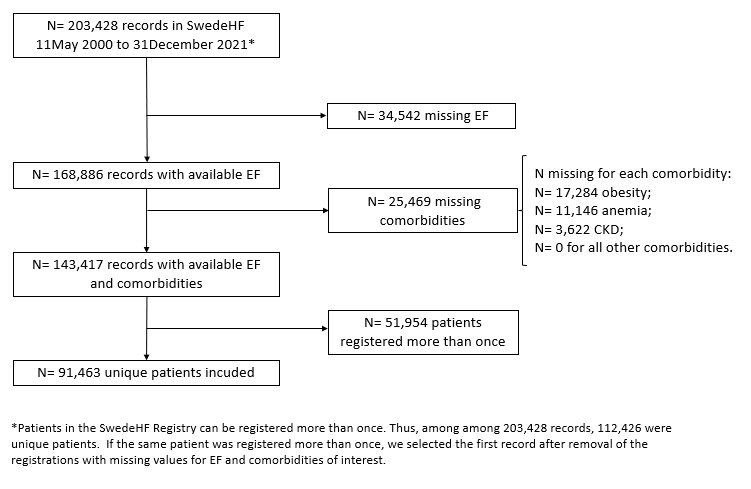 Supplementary Figure 2.a Kaplan Meier curve stratified by obesity 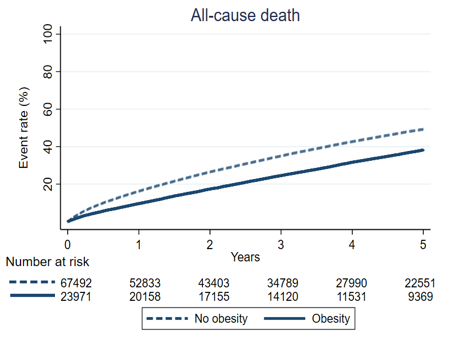 Supplementary Figure 2.b Kaplan Meier curve stratified by obesity in different EF categories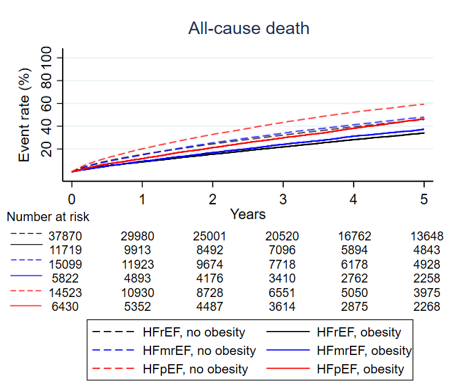 Supplementary Figure 3.a Kaplan Meier curve stratified by hypertension 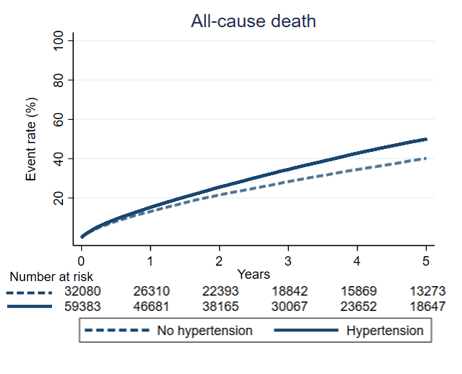 Supplementary Figure 3.b Kaplan Meier curve stratified by hypertension in different EF categories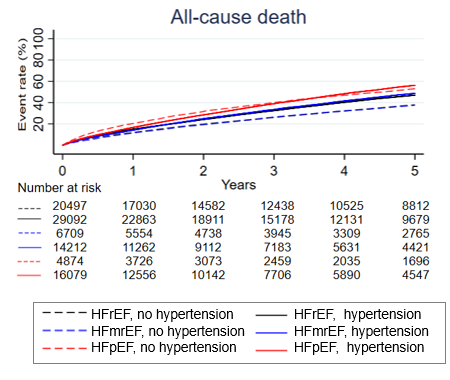 Supplementary Figure 4.a Kaplan Meier curve stratified by diabetes 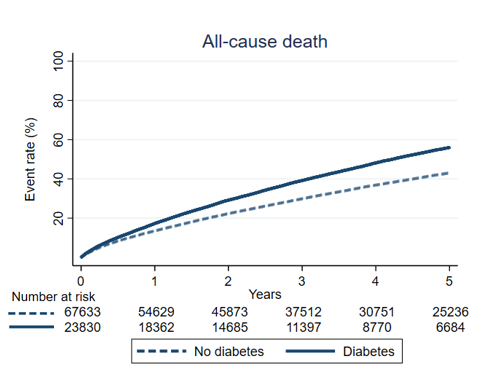 Supplementary Figure 4.b Kaplan Meier curve stratified by diabetes in different EF categories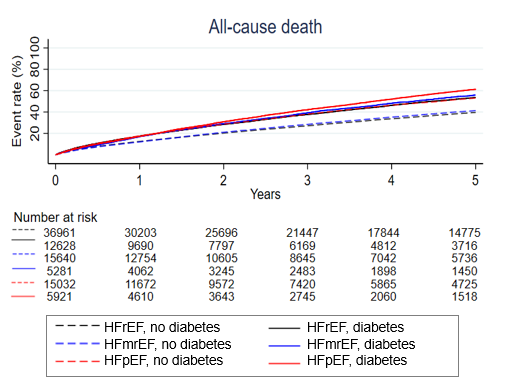 Supplementary Figure 5.a Kaplan Meier curve stratified by CAD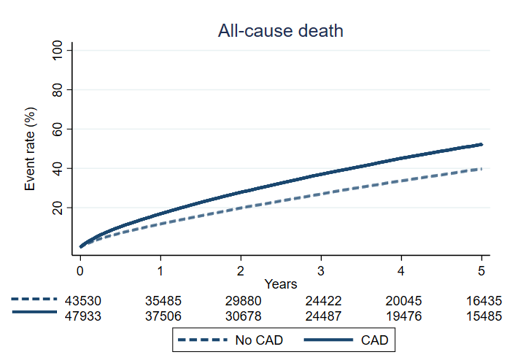 Supplementary Figure 5.b Kaplan Meier curve stratified by CAD in different EF categories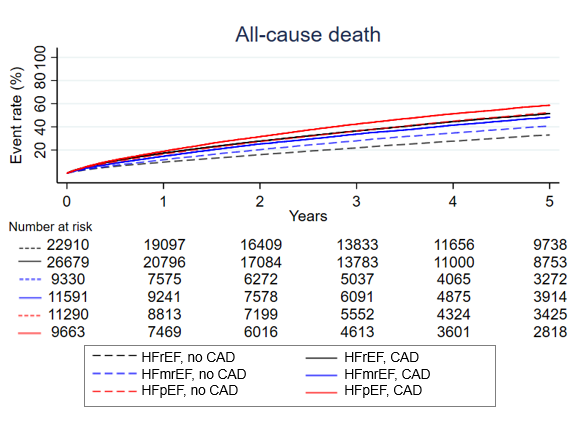 Supplementary Figure 6.a Kaplan Meier curve stratified by atrial fibrillation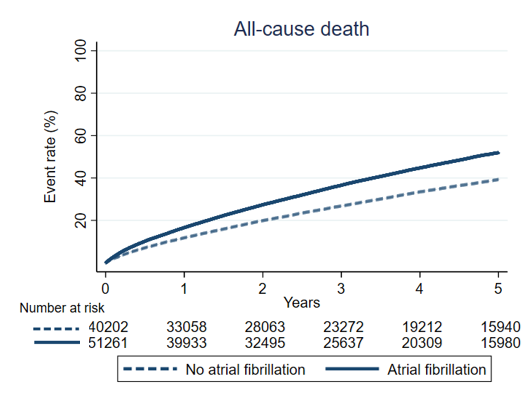 Supplementary Figure 6.b Kaplan Meier curve stratified by atrial fibrillation in different EF categories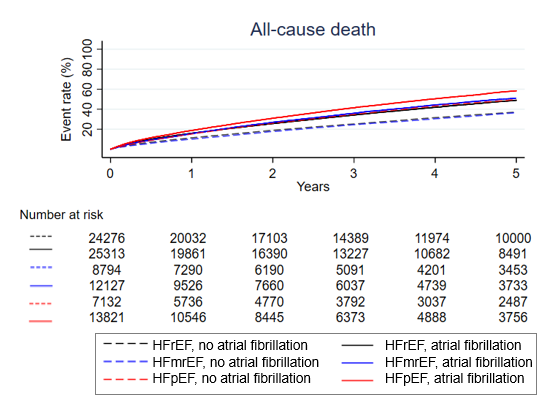 Supplementary Figure 7.a Kaplan Meier curve stratified by valvular heart disease 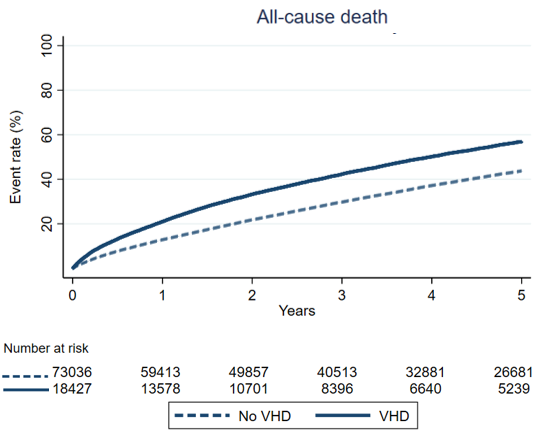 Supplementary Figure 7.b Kaplan Meier curve stratified by valvular heart disease (VHD) in different EF categories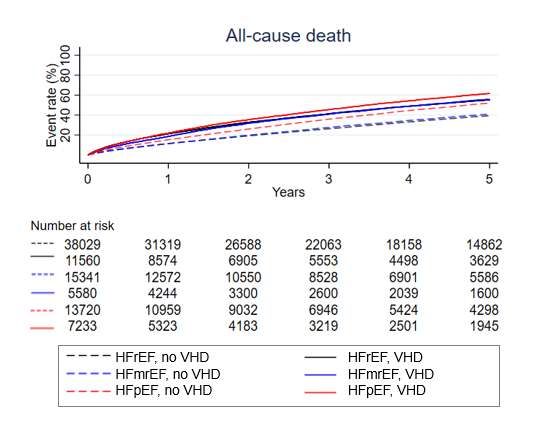 Supplementary Figure 8.a Kaplan Meier curve stratified by chronic kidney disease (CKD) 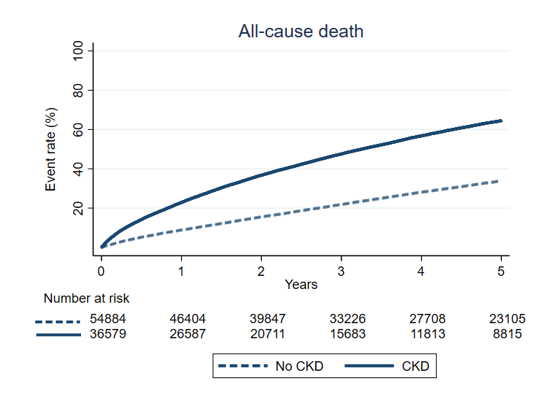 Supplementary Figure 8.b Kaplan Meier curve stratified by CKD in different EF categories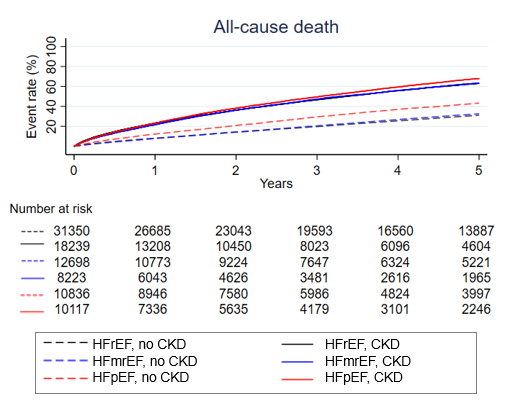 Supplementary Figure 9.a Kaplan Meier curve stratified by anaemia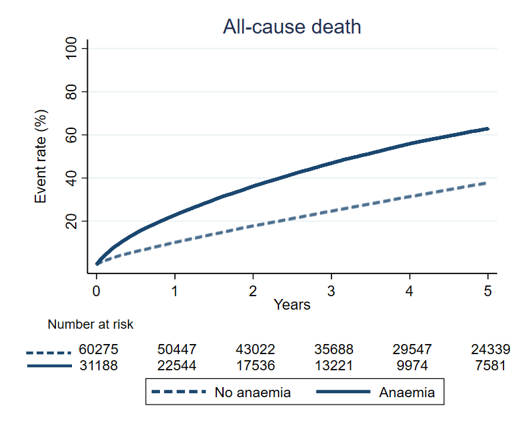 Supplementary Figure 9.b Kaplan Meier curve stratified by anaemia in different EF categories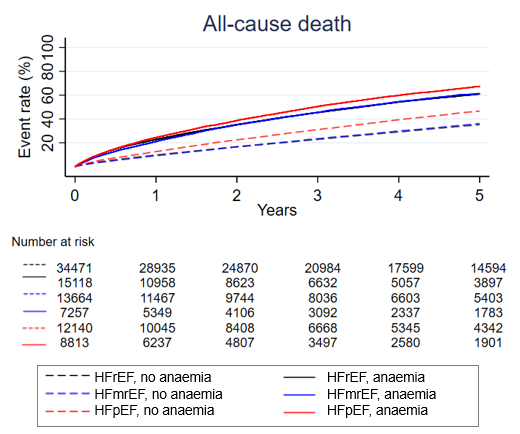 Supplementary Figure 10.a Kaplan Meier curve stratified by COPD 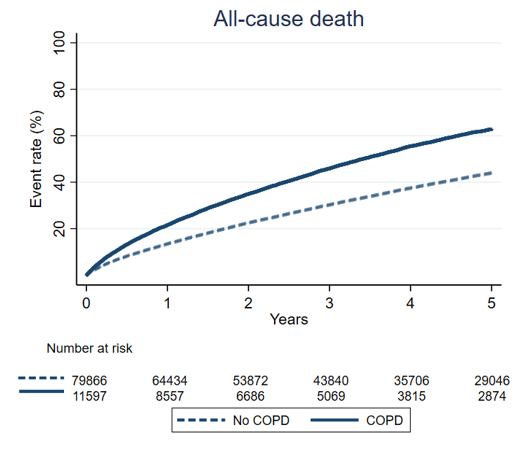 Supplementary Figure 10.b Kaplan Meier curve stratified by COPD in different EF categories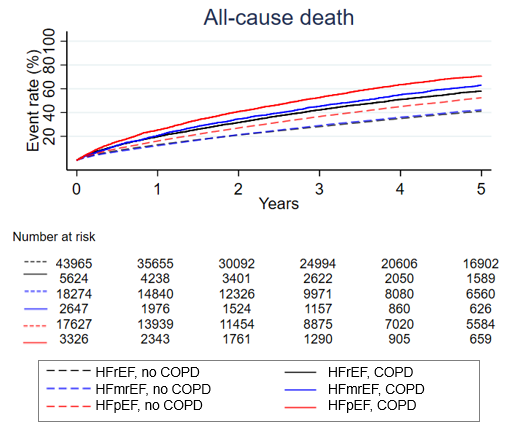 Supplementary Figure 11.a Kaplan Meier curve stratified by liver disease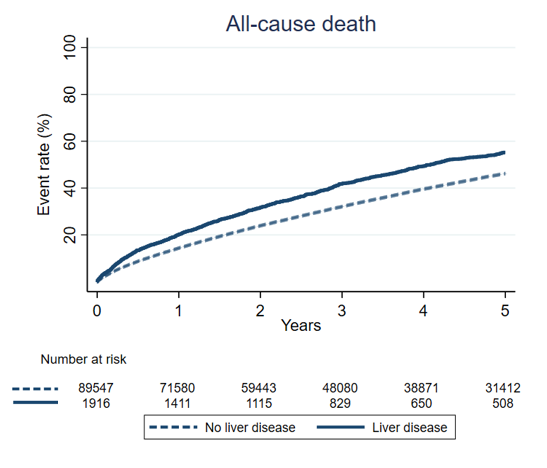 Supplementary Figure 11.b Kaplan Meier curve stratified by liver disease in different EF categories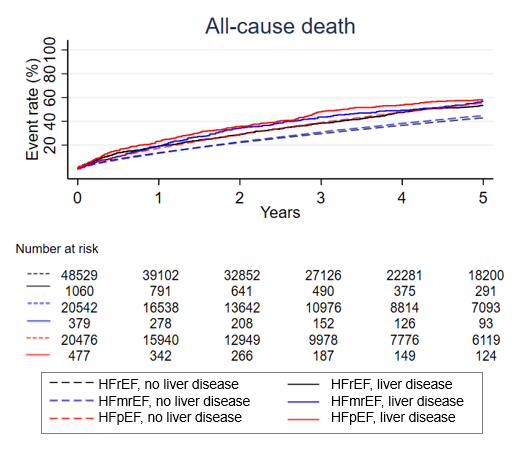 Supplementary Figure 12.a Kaplan Meier curve stratified by PAD 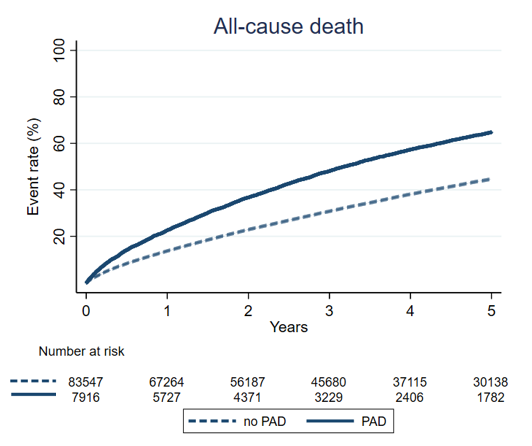 Supplementary Figure 12.b Kaplan Meier curve stratified by PAD in different EF categories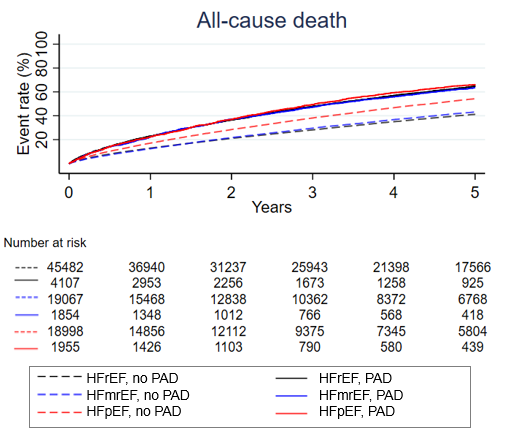 Supplementary Figure 13.a Kaplan Meier curve stratified by history of stroke/TIA 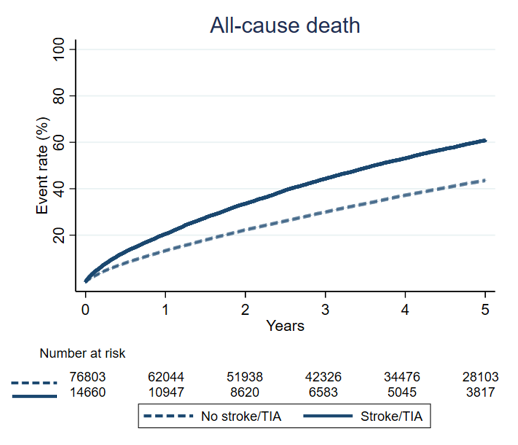 Supplementary Figure 13.b Kaplan Meier curve stratified by history of stroke/TIA in different EF categories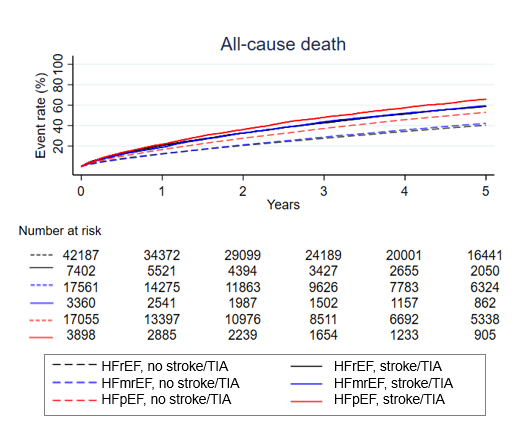 Supplementary Figure 14.a Kaplan Meier curve stratified by depression 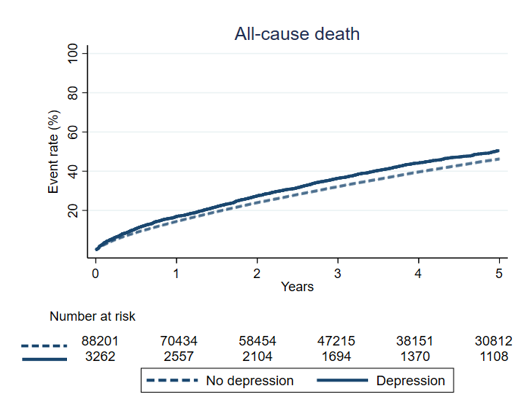 Supplementary Figure 14.b Kaplan Meier curve stratified by depression in different EF categories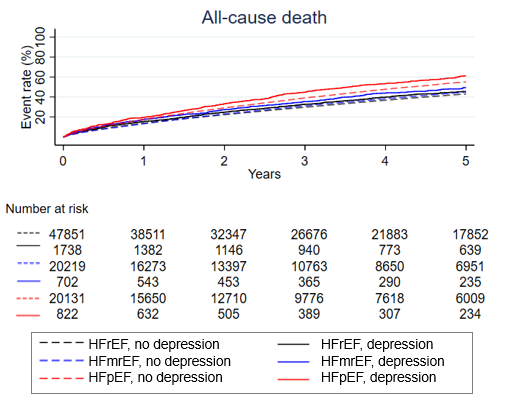 Supplementary Figure 15.a Kaplan Meier curve stratified by dementia 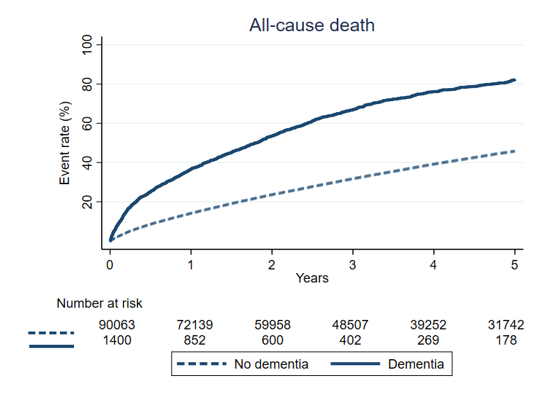 Supplementary Figure 15.b Kaplan Meier curve stratified by dementia in different EF categories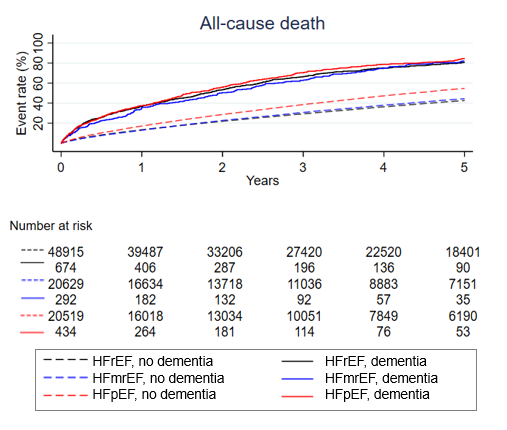 Supplementary Figure 16.a Kaplan Meier curve stratified by history of cancer ( within 3 years)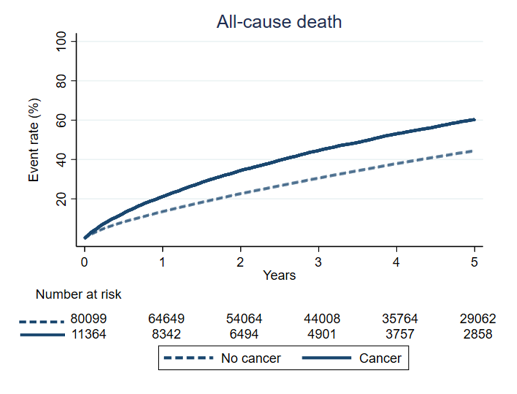 Supplementary Figure 16.b Kaplan Meier curve stratified by history of cancer (within 3 years) in different EF categories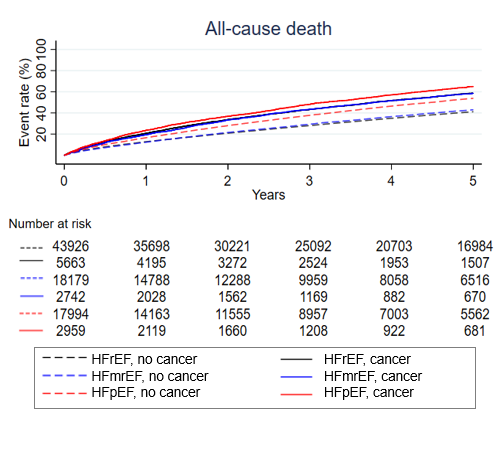 Supplementary Figure 17.a Kaplan Meier curve stratified by muscoloskeletal disease 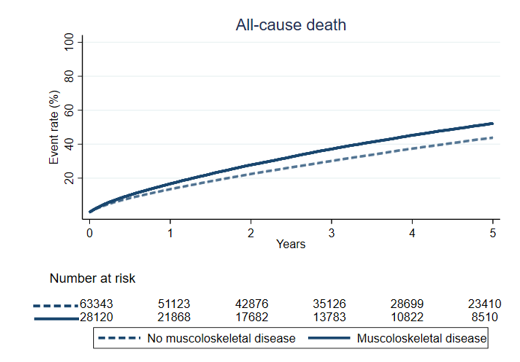 Supplementary Figure 17.b Kaplan Meier curve stratified by muscoloskeletal disease  in different EF categories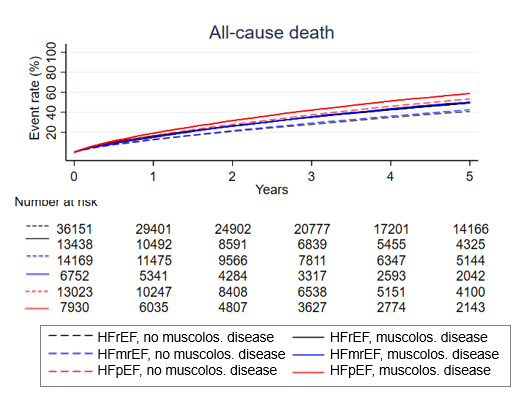 Supplementary Figure 18.a Kaplan Meier curve stratified by dysthyroidism 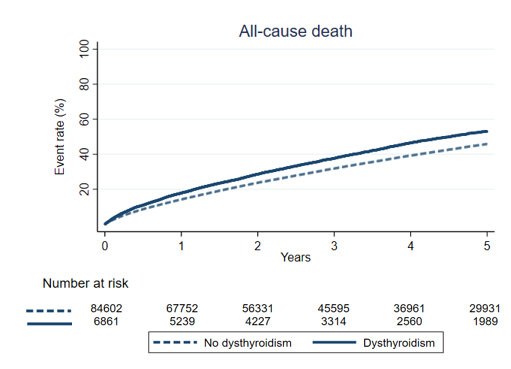 Supplementary Figure 18.b Kaplan Meier curve stratified by dysthyroidism in different EF categories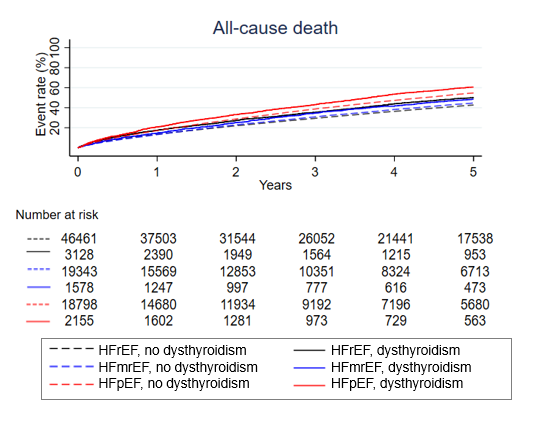 Supplementary Tables Supplementary Table 1. Definition of comorbidities and sources a Inker LA, Eneanya ND, Coresh J, Tighiouart H, Wang D, Sang Y, Crews DC, Doria A, Estrella MM, Froissart M, Grams ME, Greene T, Grubb A, Gudnason V, Gutiérrez OM, Kalil R, Karger AB, Mauer M, Navis G, Nelson RG, Poggio ED, Rodby R, Rossing P, Rule AD, Selvin E, Seegmiller JC, Shlipak MG, Torres VE, Yang W, Ballew SH, Couture SJ, Powe NR, Levey AS; Chronic Kidney Disease Epidemiology Collaboration. New Creatinine- and Cystatin C-Based Equations to Estimate GFR without Race. N Engl J Med. 2021;385:1737-1749. Supplementary Table 2. Baseline characteristics of the whole study population and stratified by EF categories (HFrEF, HFmrEF and HFpEF).Supplementary Table 3. Baseline characteristics of the whole study population, HFrEF, HFmrEF and HFpEF sub-populations stratified by obesity. Supplementary Table 4. Baseline characteristics of the whole study population, HFrEF, HFmrEF and HFpEF sub-populations stratified by hypertension. Supplementary Table 5. Baseline characteristics of the whole study population, HFrEF, HFmrEF and HFpEF sub-populations stratified by diabetes. Supplementary Table 6. Baseline characteristics of the whole study population, HFrEF, HFmrEF and HFpEF sub-populations stratified by coronary artery disease (CAD)Supplementary Table 7. Baseline characteristics of the whole study population, HFrEF, HFmrEF and HFpEF sub-populations stratified by atrial fibrillation.Supplementary Table 8. Baseline characteristics of the whole study population, HFrEF, HFmrEF and HFpEF sub-populations stratified by valvular heart disease.Supplementary Table 9. Baseline characteristics of the whole study population, HFrEF, HFmrEF and HFpEF sub-populations stratified by diabetes by chronic kidney disease (CKD)Supplementary Table 10. Baseline characteristics of the whole study population, HFrEF, HFmrEF and HFpEF sub-populations stratified by anaemia.Supplementary Table 11. Baseline characteristics of the whole study population, HFrEF, HFmrEF and HFpEF sub-populations stratified by chronic obstructive pulmonary disease (COPD).Supplementary Table 12. Baseline characteristics of the whole study population, HFrEF, HFmrEF and HFpEF sub-populations stratified by liver disease.Supplementary Table 13. Baseline characteristics of the whole study population, HFrEF, HFmrEF and HFpEF sub-populations stratified by peripheral artery disease (PAD).Supplementary Table 14. Baseline characteristics of the whole study population, HFrEF, HFmrEF and HFpEF sub-populations stratified by stroke or TIASupplementary Table 15. Baseline characteristics of the whole study population, HFrEF, HFmrEF and HFpEF sub-populations stratified by depressionSupplementary Table 16. Baseline characteristics of the whole study population, HFrEF, HFmrEF and HFpEF sub-populations stratified by dementiaSupplementary Table 17. Baseline characteristics of the whole study population, HFrEF, HFmrEF and HFpEF sub-populations stratified by cancerSupplementary Table 18. Baseline characteristics of the whole study population, HFrEF, HFmrEF and HFpEF sub-populations stratified by muscolo-skeletal diseaseSupplementary Table 19. Baseline characteristics of the whole study population, HFrEF, HFmrEF and HFpEF sub-populations stratified by dysthyroidismSupplementary table 20. Cross-tabulation of comorbidities in patients with HFrEF Supplementary Table 21. Cross-tabulation of comorbidities in patients with HFmrEFSupplementary Table 22. Cross-tabulation of comorbidities in patients with HFpEF Supplementary Table 23. Baseline characteristics stratified by the number of comorbidities in patients with HFrEFSupplemtnary Table 24. Baseline characteristics stratified by the number of comorbidities in patients with HFmrEFSupplementary Table 25. Baseline characteristics stratified by the number of comorbidities in patients with HFpEFSupplementary Table 26: Adjusted HR for all cause mortality and interaction by EF categoriesSupplementary Table 27: Adjusted HR for CV mortality and interaction by EF categoriesSupplementary Table 28: Adjusted HR for Non-CV mortality and interaction by EF categoriesSupplementary Table 29: Adjusted HR for any hospitalization and interaction by EF categoriesSupplementary Table 30: Adjusted HR for CV hospitalization and interaction by EF categoriesSupplementary Table 31: Adjusted HR for HF hospitalization and interaction by EF categoriesSupplementary Table 32: Adjusted HR for non-CV hospitalization and interaction by EF categoriesSupplemental Table 33: Outcome according to the number of comorbiditiesComorbidityDefinitionSourceTime periodPosition of ICD codesObesityBMI>30Kg/m2SwedeHFBaseline registration-HypertensionICD-10 codes:I10-I15National Patient RegisterWithin 5 yearsAllDiabetesICD-10 codes: E10-E14National Patient RegisterWithin 5 yearsAllCADICD-10 codes: 410-1, I20-5National Patient RegisterWithin 5 yearsAllAFICD-10 code: I48National Patient RegisterWithin 5 yearsAllVHDDiagnosis in SwedeHF or in NPR (ICD-10 codes: A520, I05-I08, I091, I098, I34-I39, Q230-Q233, Z952, Z954)SwedeHF and National Patient RegisterWithin 5 yearsAllCKDestimated GFR (eGFR) <60 mL/min/1.73 m2 (according to CKD-EPI 2021)aSwedeHFBaseline registration-Anaemiahaemoglobin <13 g/L (8.1 mmol/L) in men and <12 g/L (7.5 mmol/L) in non-pregnant womenSwedeHFBaseline registration-COPDICD-10 codes: J40-4National Patient RegisterWithin 5 yearsAllLiver diseaseICD-10 codes: B18, I85, I864, I982, K70, K710, K711, K713-7, K72-4, K760, K762-9National Patient RegisterWithin 5 yearsAllPADICD:I70-3National Patient RegisterWithin 5 yearsAllStroke or TIAICD-9 codes: 430-4, 438; ICD-10 codes: I60-4, I690-4, G45National Patient RegisterWithin 5 yearsAllDepressionICD-10 codes: F32,F33National Patient RegisterWithin 5 yearsAllDementiaICD-10 codes: F00-F03National Patient RegisterWithin 5 yearsAllCancer <3yearsICD-10 codes: CNational Patient RegisterWithin 3 yearsAllMuscolo-skeletal <3yearsICD-10 codes: M00-M99National Patient RegisterWithin 3 yearsAllDysthyroidismICD codes: E00-E07National Patient RegisterWithin 5 yearsAllVariableMissing (%)LevelAllHFrEFHFmrEFHFpEFp-valueN9146349589 (54%)20921 (23%)20953 (23%)Demographics and organisational/socioeconomicsSex0Female33334 (36.4%)14369 (29.0%)7905 (37.8%)11060 (52.8%)<0.001Male58129 (63.6%)35220 (71.0%)13016 (62.2%)9893 (47.2%)Age, median (IQR)076 (67, 82)73 (64, 81)76 (68, 83)80 (73, 85)<0.001Family type0.1Cohabitating47512 (52.0%)26785 (54.1%)11186 (53.5%)9541 (45.6%)<0.001Living alone43823 (48.0%)22711 (45.9%)9714 (46.5%)11398 (54.4%)Smoking198554 (11.9%)5638 (14.0%)1709 (10.3%)1207 (7.9%)<0.001Alcohol user382687 (4.8%)1719 (5.3%)567 (4.4%)401 (3.6%)<0.001Location of care0Out-patient50100 (54.8%)28499 (57.5%)12409 (59.3%)9192 (43.9%)<0.001In-patient41363 (45.2%)21090 (42.5%)8512 (40.7%)11761 (56.1%)Clinical variablesRecent HF hospitalization <12months057671 (63.1%)32306 (65.1%)11268 (53.9%)14097 (67.3%)<0.001Duration of HF2.4<6mo47622 (53.3%)27673 (56.9%)10518 (51.5%)9431 (46.6%)<0.001>=6mo41660 (46.7%)20970 (43.1%)9901 (48.5%)10789 (53.4%)Follow-up location4.1Primary care28126 (32.1%)10747 (22.5%)7268 (36.1%)10111 (51.1%)<0.001Hospital59598 (67.9%)37080 (77.5%)12841 (63.9%)9677 (48.9%)NYHA functional class27.5I-II40079 (60.4%)21716 (57.2%)10499 (68.4%)7864 (60.4%)<0.001III-IV26263 (39.6%)16273 (42.8%)4841 (31.6%)5149 (39.6%)BMI, median (IQR)026 (23, 30)26 (23, 30)27 (24, 30)27 (24, 31)<0.001SBP, median (IQR)0.8125 (111, 140)120 (110, 138)130 (115, 140)130 (120, 145)<0.001DBP, median (IQR)0.772 (65, 80)71 (65, 80)74 (65, 80)71 (65, 80)<0.001MAP, median (IQR)0.790 (82, 100)90 (81, 99)92 (83, 100)93 (83, 101)<0.001Heart rate, median (IQR)3.472 (63, 82)72 (64, 84)70 (62, 81)72 (63, 82)<0.001LaboratoryeGFR, median (IQR)067 (49, 86)69 (51, 87)67 (50, 86)61 (45, 80)<0.001Potassium categories19Normakalemia68693 (92.8%)37193 (93.3%)16072 (93.0%)15428 (91.4%)<0.001Hypokalemia3275 (4.4%)1494 (3.7%)758 (4.4%)1023 (6.1%)Hyperkalemia2056 (2.8%)1185 (3.0%)451 (2.6%)420 (2.5%)Haemoglobin, median (IQR)0133 (120, 145)135 (123, 147)132 (120, 144)127 (115, 139)<0.001NT-proBNP, median (IQR)42.32300 (1005, 5119)2730 (1184, 6123)1880 (762, 4126)2007 (920, 4088)<0.001TreatmentACEi/ARB/ARNI1.177270 (85.4%)44924 (91.6%)17576 (84.8%)14770 (71.3%)<0.001Beta-blockers0.380628 (88.4%)45530 (92.0%)18168 (87.0%)16930 (81.1%)<0.001MRA0.532075 (35.2%)19757 (40.0%)5892 (28.3%)6426 (30.9%)<0.001Diuretics0.369378 (76.1%)37525 (75.9%)14506 (69.5%)17347 (83.1%)<0.001Digoxin0.312170 (13.4%)6778 (13.7%)2495 (12.0%)2897 (13.9%)<0.001Antiplatelet therapy0.438029 (41.7%)21923 (44.4%)8895 (42.7%)7211 (34.6%)<0.001Anticoagulant therapy0.442363 (46.5%)22092 (44.7%)9740 (46.7%)10531 (50.5%)<0.001Statins0.344335 (48.6%)24828 (50.2%)10667 (51.1%)8840 (42.3%)<0.001Nitrates0.411585 (12.7%)5740 (11.6%)2718 (13.0%)3127 (15.0%)<0.001HF devices1.44938 (5.5%)3979 (8.1%)661 (3.2%)298 (1.5%)<0.001ComorbiditiesObesity023971 (26.2%)11719 (23.6%)5822 (27.8%)6430 (30.7%)<0.001Hypertension059383 (64.9%)29092 (58.7%)14212 (67.9%)16079 (76.7%)<0.001Diabetes023830 (26.1%)12628 (25.5%)5281 (25.2%)5921 (28.3%)<0.001CAD047933 (52.4%)26679 (53.8%)11591 (55.4%)9663 (46.1%)<0.001AF051261 (56.0%)25313 (51.0%)12127 (58.0%)13821 (66.0%)<0.001VHD024373 (26.6%)11560 (23.3%)5580 (26.7%)7233 (34.5%)<0.001CKD036579 (40.0%)18239 (36.8%)8223 (39.3%)10117 (48.3%)<0.001Anaemia031188 (34.1%)15118 (30.5%)7257 (34.7%)8813 (42.1%)<0.001COPD011597 (12.7%)5624 (11.3%)2647 (12.7%)3326 (15.9%)<0.001Liver disease01916 (2.1%)1060 (2.1%)379 (1.8%)477 (2.3%)0.002PAD07916 (8.7%)4107 (8.3%)1854 (8.9%)1955 (9.3%)<0.001Stroke or TIA014660 (16.0%)7402 (14.9%)3360 (16.1%)3898 (18.6%)<0.001Depression03262 (3.6%)1738 (3.5%)702 (3.4%)822 (3.9%)0.004Dementia01400 (1.5%)674 (1.4%)292 (1.4%)434 (2.1%)<0.001Cancer <3years011364 (12.4%)5663 (11.4%)2742 (13.1%)2959 (14.1%)<0.001Muscolo-skeletal <3years028120 (30.7%)13438 (27.1%)6752 (32.3%)7930 (37.8%)<0.001Dysthyroidism06861 (7.5%)3128 (6.3%)1578 (7.5%)2155 (10.3%)<0.001Charlson Comorbidity Index00-126863 (29.4%)15115 (30.5%)6072 (29.0%)5676 (27.1%)<0.0012-335155 (38.4%)19428 (39.2%)8012 (38.3%)7715 (36.8%)4-724204 (26.5%)12510 (25.2%)5586 (26.7%)6108 (29.2%)>=85241 (5.7%)2536 (5.1%)1251 (6.0%)1454 (6.9%)N of comorbidities001690 (1.9%)1283 (2.6%)282 (1.3%)125 (0.6%)<0.00116542 (7.2%)4628 (9.3%)1285 (6.1%)629 (3.0%)211880 (13.0%)7626 (15.4%)2600 (12.4%)1654 (7.9%)315386 (16.8%)8884 (17.9%)3534 (16.9%)2968 (14.2%)416573 (18.1%)8894 (17.9%)3882 (18.6%)3797 (18.1%)514997 (16.4%)7482 (15.1%)3479 (16.6%)4036 (19.3%)611401 (12.5%)5283 (10.7%)2692 (12.9%)3426 (16.4%)77304 (8.0%)3163 (6.4%)1802 (8.6%)2339 (11.2%)83621 (4.0%)1546 (3.1%)846 (4.0%)1229 (5.9%)91469 (1.6%)590 (1.2%)369 (1.8%)510 (2.4%)10473 (0.5%)168 (0.3%)125 (0.6%)180 (0.9%)11103 (0.1%)37 (0.1%)17 (0.1%)49 (0.2%)1221 (<1%)<10 (<1%)<10 (<1%)<10 (<1%)13<5 (<1%)0 (0.0%)<5 (<1%)<5 (<1%)N of CV comorbidities005735 (6.3%)4114 (8.3%)1003 (4.8%)618 (2.9%)<0.001119449 (21.3%)12193 (24.6%)4068 (19.4%)3188 (15.2%)229489 (32.2%)15655 (31.6%)7013 (33.5%)6821 (32.6%)323211 (25.4%)11322 (22.8%)5473 (26.2%)6416 (30.6%)410712 (11.7%)4978 (10.0%)2680 (12.8%)3054 (14.6%)52584 (2.8%)1190 (2.4%)613 (2.9%)781 (3.7%)6283 (0.3%)137 (0.3%)71 (0.3%)75 (0.4%)N of non-CV comorbidities0013574 (14.8%)8662 (17.5%)3010 (14.4%)1902 (9.1%)<0.001124110 (26.4%)14239 (28.7%)5488 (26.2%)4383 (20.9%)223888 (26.1%)12858 (25.9%)5469 (26.1%)5561 (26.5%)316771 (18.3%)8267 (16.7%)3872 (18.5%)4632 (22.1%)48870 (9.7%)3932 (7.9%)2040 (9.8%)2898 (13.8%)53270 (3.6%)1298 (2.6%)815 (3.9%)1157 (5.5%)6818 (0.9%)281 (0.6%)194 (0.9%)343 (1.6%)7148 (0.2%)48 (0.1%)31 (0.1%)69 (0.3%)811 (<1%)<5 (<1%)<5 (<1%)<10 (<1%)9<5 (<1%)<5 (<1%)<5 (<1%)<5 (<1%)Any Comorbidity089773 (98.2%)48306 (97.4%)20639 (98.7%)20828 (99.4%)<0.001Any CV comorbidity085728 (93.7%)45475 (91.7%)19918 (95.2%)20335 (97.1%)<0.001Any Non CV comorbidity077889 (85.2%)40927 (82.5%)17911 (85.6%)19051 (90.9%)<0.001Multimorbidity groups0No comorbidities1690 (1.8%)1283 (2.6%)282 (1.3%)125 (0.6%)<0.0011 to 3 comorbidities33808 (37.0%)21138 (42.6%)7419 (35.5%)5251 (25.1%)4 to 6 comorbidities42971 (47.0%)21659 (43.7%)10053 (48.1%)11259 (53.7%)>6 comorbidities12994 (14.2%)5509 (11.1%)3167 (15.1%)4318 (20.6%)Non CV multimorbidity groups0No comorbidities13574 (14.8%)8662 (17.5%)3010 (14.4%)1902 (9.1%)<0.0011 to 3 comorbidities64769 (70.8%)35364 (71.3%)14829 (70.9%)14576 (69.6%)4 to 6 comorbidities12958 (14.2%)5511 (11.1%)3049 (14.6%)4398 (21.0%)>6 comorbidities162 (0.2%)52 (0.1%)33 (0.2%)77 (0.4%)CV multimorbidity groups 0No comorbidities5735 (6.3%)4114 (8.3%)1003 (4.8%)618 (2.9%)<0.0011 to 3 comorbidities72149 (78.9%)39170 (79.0%)16554 (79.1%)16425 (78.4%)4 to 6 comorbidities13579 (14.8%)6305 (12.7%)3364 (16.1%)3910 (18.7%)AllAllAllEF categoriesEF categoriesEF categoriesEF categoriesEF categoriesEF categoriesEF categoriesHFrEFHFrEFHFmrEFHFmrEFHFpEFHFpEFVariableLevelNoYesp-valueNoYesNoYesNoYesp-valueN67492 (74%)23971 (26%)37870 (76%)11719 (24%)15099 (72%)5822 (28%)14523 (69%)6430 (31%)Demographics and organisational/socioeconomicsSexFemale24152 (35.8%)9182 (38.3%)<0.00110958 (28.9%)3411 (29.1%)5627 (37.3%)2278 (39.1%)7567 (52.1%)3493 (54.3%)<0.001Male43340 (64.2%)14789 (61.7%)26912 (71.1%)8308 (70.9%)9472 (62.7%)3544 (60.9%)6956 (47.9%)2937 (45.7%)Age, median (IQR)77 (68, 83)72 (63, 79)<0.00175 (66, 82)68 (59, 76)78 (69, 84)72 (64, 79)81 (75, 86)76 (69, 82)<0.001Family typeCohabitating35245 (52.3%)12267 (51.2%)0.00520531 (54.3%)6254 (53.4%)8112 (53.8%)3074 (52.9%)6602 (45.5%)2939 (45.7%)<0.001Living alone32146 (47.7%)11677 (48.8%)17262 (45.7%)5449 (46.6%)6973 (46.2%)2741 (47.1%)7911 (54.5%)3487 (54.3%)Smoking6538 (12.3%)2016 (10.6%)<0.0014448 (14.5%)1190 (12.3%)1237 (10.4%)472 (10.2%)853 (8.1%)354 (7.5%)<0.001Alcohol user1864 (4.5%)823 (5.5%)<0.0011262 (5.2%)457 (5.7%)365 (3.9%)202 (5.5%)237 (3.1%)164 (4.7%)<0.001Location of careOut-patient36234 (53.7%)13866 (57.8%)<0.00121224 (56.0%)7275 (62.1%)8823 (58.4%)3586 (61.6%)6187 (42.6%)3005 (46.7%)<0.001In-patient31258 (46.3%)10105 (42.2%)16646 (44.0%)4444 (37.9%)6276 (41.6%)2236 (38.4%)8336 (57.4%)3425 (53.3%)Clinical variablesRecent HF hospitalization <12months43129 (63.9%)14542 (60.7%)<0.00125029 (66.1%)7277 (62.1%)8206 (54.3%)3062 (52.6%)9894 (68.1%)4203 (65.4%)<0.001Duration of HF<6mo35670 (54.1%)11952 (51.2%)<0.00121257 (57.2%)6416 (55.9%)7775 (52.7%)2743 (48.3%)6638 (47.4%)2793 (45.0%)<0.001>=6mo30252 (45.9%)11408 (48.8%)15912 (42.8%)5058 (44.1%)6966 (47.3%)2935 (51.7%)7374 (52.6%)3415 (55.0%)Follow-up locationPrimary care21044 (32.5%)7082 (30.8%)<0.0018706 (23.9%)2041 (18.0%)5264 (36.3%)2004 (35.7%)7074 (51.5%)3037 (50.1%)<0.001Hospital43650 (67.5%)15948 (69.2%)27767 (76.1%)9313 (82.0%)9232 (63.7%)3609 (64.3%)6651 (48.5%)3026 (49.9%)NYHA functional classI-II30065 (61.6%)10014 (57.2%)<0.00116745 (58.1%)4971 (54.3%)7753 (70.3%)2746 (63.6%)5567 (62.1%)2297 (56.8%)<0.001III-IV18758 (38.4%)7505 (42.8%)12087 (41.9%)4186 (45.7%)3268 (29.7%)1573 (36.4%)3403 (37.9%)1746 (43.2%)BMI, median (IQR)25 (22, 27)33 (31, 36)<0.00125 (22, 27)33 (31, 36)25 (23, 27)33 (31, 36)25 (22, 27)34 (32, 37)<0.001SBP, median (IQR)125 (110, 140)130 (115, 140)<0.001120 (110, 136)125 (110, 140)130 (115, 140)130 (120, 143)130 (118, 145)130 (120, 145)<0.001DBP, median (IQR)70 (65, 80)75 (69, 82)<0.00170 (65, 80)75 (70, 84)71 (65, 80)75 (70, 83)70 (65, 80)75 (65, 80)<0.001MAP, median (IQR)90 (82, 100)93 (84, 102)<0.00189 (80, 98)93 (83, 101)92 (83, 100)93 (86, 103)92 (83, 100)93 (85, 102)<0.001Heart rate, median (IQR)71 (63, 82)73 (64, 84)<0.00172 (63, 83)74 (65, 85)70 (62, 80)72 (63, 82)71 (63, 82)72 (63, 82)<0.001LaboratoryeGFR, median (IQR)66 (49, 85)69 (50, 88)<0.00168 (50, 86)73 (53, 91)67 (49, 85)68 (50, 88)61 (45, 79)62 (44, 81)<0.001Potassium categoriesNormakalemia50061 (92.6%)18632 (93.3%)0.00627983 (93.1%)9210 (93.9%)11508 (92.9%)4564 (93.3%)10570 (91.2%)4858 (92.0%)<0.001Hypokalemia2467 (4.6%)808 (4.0%)1171 (3.9%)323 (3.3%)558 (4.5%)200 (4.1%)738 (6.4%)285 (5.4%)Hyperkalemia1517 (2.8%)539 (2.7%)913 (3.0%)272 (2.8%)322 (2.6%)129 (2.6%)282 (2.4%)138 (2.6%)Haemoglobin, median (IQR)132 (119, 144)136 (123, 148)<0.001134 (122, 146)140 (127, 151)131 (119, 143)135 (122, 147)126 (114, 138)129 (117, 141)<0.001NT-proBNP, median (IQR)2707 (1194, 5940)1540 (693, 3240)<0.0013180 (1400, 7015)1700 (756, 3665)2160 (870, 4650)1350 (586, 2876)2315 (1081, 4700)1453 (694, 2943)<0.001TreatmentACEi/ARB/ARNI56440 (84.6%)20830 (87.8%)<0.00134022 (90.9%)10902 (94.0%)12493 (83.5%)5083 (88.2%)9925 (69.2%)4845 (76.2%)<0.001Beta-blockers59128 (87.8%)21500 (89.9%)<0.00134536 (91.4%)10994 (94.0%)12994 (86.3%)5174 (89.0%)11598 (80.2%)5332 (83.2%)<0.001MRA22801 (34.0%)9274 (38.9%)<0.00114492 (38.4%)5265 (45.1%)4050 (26.9%)1842 (31.8%)4259 (29.5%)2167 (33.8%)<0.001DIuretics50186 (74.6%)19192 (80.3%)<0.00128298 (75.0%)9227 (79.0%)10128 (67.3%)4378 (75.4%)11760 (81.3%)5587 (87.1%)<0.001Digoxin9302 (13.8%)2868 (12.0%)<0.0015254 (13.9%)1524 (13.1%)1855 (12.3%)640 (11.0%)2193 (15.2%)704 (11.0%)<0.001Antiplatelet therapy29005 (43.1%)9024 (37.8%)<0.00117268 (45.8%)4655 (39.8%)6573 (43.7%)2322 (40.0%)5164 (35.7%)2047 (32.0%)<0.001Anticoagulant therapy30335 (45.1%)12028 (50.3%)<0.00116392 (43.4%)5700 (48.8%)6852 (45.5%)2888 (49.8%)7091 (49.1%)3440 (53.7%)<0.001Statins31472 (46.8%)12863 (53.8%)<0.00118456 (48.9%)6372 (54.5%)7412 (49.2%)3255 (56.1%)5604 (38.7%)3236 (50.5%)<0.001Nitrates8643 (12.9%)2942 (12.3%)0.0294512 (12.0%)1228 (10.5%)1966 (13.1%)752 (13.0%)2165 (15.0%)962 (15.0%)<0.001HF devices3574 (5.4%)1364 (5.8%)0.0182890 (7.7%)1089 (9.4%)477 (3.2%)184 (3.2%)207 (1.5%)91 (1.4%)<0.001ComorbiditiesObesity0 (0.0%)23971 (100.0%)<0.0010 (0.0%)11719 (100.0%)0 (0.0%)5822 (100.0%)0 (0.0%)6430 (100.0%)<0.001Hypertension41604 (61.6%)17779 (74.2%)<0.00121222 (56.0%)7870 (67.2%)9744 (64.5%)4468 (76.7%)10638 (73.2%)5441 (84.6%)<0.001Diabetes14430 (21.4%)9400 (39.2%)<0.0018202 (21.7%)4426 (37.8%)3063 (20.3%)2218 (38.1%)3165 (21.8%)2756 (42.9%)<0.001CAD36190 (53.6%)11743 (49.0%)<0.00120915 (55.2%)5764 (49.2%)8465 (56.1%)3126 (53.7%)6810 (46.9%)2853 (44.4%)<0.001AF37616 (55.7%)13645 (56.9%)0.00119239 (50.8%)6074 (51.8%)8707 (57.7%)3420 (58.7%)9670 (66.6%)4151 (64.6%)<0.001VHD19493 (28.9%)4880 (20.4%)<0.0019526 (25.2%)2034 (17.4%)4382 (29.0%)1198 (20.6%)5585 (38.5%)1648 (25.6%)<0.001CKD27409 (40.6%)9170 (38.3%)<0.00114358 (37.9%)3881 (33.1%)6014 (39.8%)2209 (37.9%)7037 (48.5%)3080 (47.9%)<0.001Anaemia24428 (36.2%)6760 (28.2%)<0.00112443 (32.9%)2675 (22.8%)5589 (37.0%)1668 (28.6%)6396 (44.0%)2417 (37.6%)<0.001COPD8342 (12.4%)3255 (13.6%)<0.0014269 (11.3%)1355 (11.6%)1872 (12.4%)775 (13.3%)2201 (15.2%)1125 (17.5%)<0.001Liver disease1421 (2.1%)495 (2.1%)0.71833 (2.2%)227 (1.9%)284 (1.9%)95 (1.6%)304 (2.1%)173 (2.7%)<0.001PAD6241 (9.2%)1675 (7.0%)<0.0013375 (8.9%)732 (6.2%)1419 (9.4%)435 (7.5%)1447 (10.0%)508 (7.9%)<0.001Stroke or TIA11312 (16.8%)3348 (14.0%)<0.0015956 (15.7%)1446 (12.3%)2529 (16.7%)831 (14.3%)2827 (19.5%)1071 (16.7%)<0.001Depression2275 (3.4%)987 (4.1%)<0.0011267 (3.3%)471 (4.0%)465 (3.1%)237 (4.1%)543 (3.7%)279 (4.3%)<0.001Dementia1158 (1.7%)242 (1.0%)<0.001591 (1.6%)83 (0.7%)228 (1.5%)64 (1.1%)339 (2.3%)95 (1.5%)<0.001Cancer <3years9091 (13.5%)2273 (9.5%)<0.0014659 (12.3%)1004 (8.6%)2159 (14.3%)583 (10.0%)2273 (15.7%)686 (10.7%)<0.001Muscolo-skeletal <3years19987 (29.6%)8133 (33.9%)<0.00110005 (26.4%)3433 (29.3%)4721 (31.3%)2031 (34.9%)5261 (36.2%)2669 (41.5%)<0.001Dysthyroidism4967 (7.4%)1894 (7.9%)0.0062397 (6.3%)731 (6.2%)1103 (7.3%)475 (8.2%)1467 (10.1%)688 (10.7%)<0.001Charlson Comorbidity Index0-119096 (28.3%)7767 (32.4%)<0.00110889 (28.8%)4226 (36.1%)4305 (28.5%)1767 (30.4%)3902 (26.9%)1774 (27.6%)<0.0012-326662 (39.5%)8493 (35.4%)15298 (40.4%)4130 (35.2%)5895 (39.0%)2117 (36.4%)5469 (37.7%)2246 (34.9%)4-717942 (26.6%)6262 (26.1%)9749 (25.7%)2761 (23.6%)4019 (26.6%)1567 (26.9%)4174 (28.7%)1934 (30.1%)>=83792 (5.6%)1449 (6.0%)1934 (5.1%)602 (5.1%)880 (5.8%)371 (6.4%)978 (6.7%)476 (7.4%)AllAllAllEF categoriesEF categoriesEF categoriesEF categoriesEF categoriesEF categoriesEF categoriesHFrEFHFmrEFHFpEFVariableLevelNoYesp-valueNoYesNoYesNoYesp-valueN32080 (35%)59383 (65%)20497 (41%)29092 (59%)6709 (32%)14212 (68%)4874 (23%)16079 (77%)Demographics and organisational/socioeconomicsSexFemale10480 (32.7%)22854 (38.5%)<0.0015683 (27.7%)8686 (29.9%)2343 (34.9%)5562 (39.1%)2454 (50.3%)8606 (53.5%)<0.001Male21600 (67.3%)36529 (61.5%)14814 (72.3%)20406 (70.1%)4366 (65.1%)8650 (60.9%)2420 (49.7%)7473 (46.5%)Age, median (IQR)72 (62, 81)77 (69, 83)<0.00170 (61, 79)75 (67, 81)73 (62, 81)77 (70, 83)78 (69, 85)80 (73, 85)<0.001Family typeCohabitating17173 (53.7%)30339 (51.1%)<0.00111174 (54.7%)15611 (53.7%)3767 (56.3%)7419 (52.2%)2232 (45.9%)7309 (45.5%)<0.001Living alone14824 (46.3%)28999 (48.9%)9264 (45.3%)13447 (46.3%)2928 (43.7%)6786 (47.8%)2632 (54.1%)8766 (54.5%)Smoking3801 (14.7%)4753 (10.3%)<0.0012764 (16.4%)2874 (12.2%)673 (12.4%)1036 (9.3%)364 (10.3%)843 (7.2%)<0.001Alcohol user1120 (5.6%)1567 (4.3%)<0.001823 (6.2%)896 (4.7%)200 (4.7%)367 (4.2%)97 (3.9%)304 (3.5%)<0.001Location of careOut-patient18057 (56.3%)32043 (54.0%)<0.00111719 (57.2%)16780 (57.7%)4235 (63.1%)8174 (57.5%)2103 (43.1%)7089 (44.1%)<0.001In-patient14023 (43.7%)27340 (46.0%)8778 (42.8%)12312 (42.3%)2474 (36.9%)6038 (42.5%)2771 (56.9%)8990 (55.9%)Clinical variablesRecent HF hospitalization <12months19903 (62.0%)37768 (63.6%)<0.00113376 (65.3%)18930 (65.1%)3262 (48.6%)8006 (56.3%)3265 (67.0%)10832 (67.4%)<0.001Duration of HF<6mo18794 (59.6%)28828 (49.9%)<0.00112623 (62.5%)15050 (52.9%)3803 (57.7%)6715 (48.6%)2368 (50.0%)7063 (45.6%)<0.001>=6mo12718 (40.4%)28942 (50.1%)7559 (37.5%)13411 (47.1%)2791 (42.3%)7110 (51.4%)2368 (50.0%)8421 (54.4%)Follow-up locationPrimary care7985 (25.9%)20141 (35.4%)<0.0013958 (20.0%)6789 (24.2%)1887 (29.2%)5381 (39.4%)2140 (46.4%)7971 (52.5%)<0.001Hospital22897 (74.1%)36701 (64.6%)15853 (80.0%)21227 (75.8%)4573 (70.8%)8268 (60.6%)2471 (53.6%)7206 (47.5%)NYHA functional classI-II15560 (64.2%)24519 (58.2%)<0.0019678 (60.7%)12038 (54.6%)3857 (74.4%)6642 (65.4%)2025 (64.9%)5839 (59.0%)<0.001III-IV8684 (35.8%)17579 (41.8%)6260 (39.3%)10013 (45.4%)1330 (25.6%)3511 (34.6%)1094 (35.1%)4055 (41.0%)BMI, median (IQR)25 (23, 29)27 (24, 31)<0.00125 (23, 29)27 (24, 30)26 (23, 29)27 (24, 31)26 (22, 29)27 (24, 32)<0.001SBP, median (IQR)120 (109, 130)130 (118, 144)<0.001118 (105, 130)127 (114, 140)120 (110, 135)130 (120, 145)120 (110, 136)134 (120, 150)<0.001DBP, median (IQR)70 (63, 80)75 (65, 80)<0.00170 (63, 80)75 (65, 80)70 (65, 80)75 (66, 80)70 (60, 80)73 (65, 80)<0.001MAP, median (IQR)87 (80, 96)93 (83, 102)<0.00187 (78, 95)92 (83, 100)88 (80, 97)93 (85, 103)88 (80, 97)93 (85, 103)<0.001Heart rate, median (IQR)72 (62, 83)72 (63, 82)0.2572 (63, 84)72 (64, 83)70 (61, 80)71 (62, 81)72 (63, 82)71 (63, 82)<0.001LaboratoryeGFR, median (IQR)74 (56, 91)63 (46, 82)<0.00175 (58, 91)65 (47, 84)76 (58, 92)63 (47, 82)68 (51, 87)59 (43, 77)<0.001Potassium categoriesNormakalemia23214 (94.3%)45479 (92.0%)<0.00114880 (94.4%)22313 (92.5%)4985 (94.8%)11087 (92.2%)3349 (93.1%)12079 (91.0%)<0.001Hypokalemia779 (3.2%)2496 (5.1%)446 (2.8%)1048 (4.3%)157 (3.0%)601 (5.0%)176 (4.9%)847 (6.4%)Hyperkalemia617 (2.5%)1439 (2.9%)429 (2.7%)756 (3.1%)117 (2.2%)334 (2.8%)71 (2.0%)349 (2.6%)Haemoglobin, median (IQR)135 (123, 147)131 (119, 144)<0.001137 (125, 148)134 (121, 146)135 (122, 146)131 (119, 143)129 (117, 141)127 (115, 139)<0.001NT-proBNP, median (IQR)2130 (875, 4680)2392 (1069, 5340)<0.0012480 (1075, 5390)2901 (1260, 6660)1426 (522, 3239)2060 (879, 4473)1825 (730, 3838)2055 (980, 4129)<0.001TreatmentsACEi/ARB/ARNI27299 (86.1%)49971 (85.0%)<0.00118714 (92.4%)26210 (91.0%)5586 (84.1%)11990 (85.1%)2999 (62.4%)11771 (74.0%)<0.001Beta-blockers27864 (87.1%)52764 (89.1%)<0.00118624 (91.1%)26906 (92.7%)5629 (84.1%)12539 (88.4%)3611 (74.5%)13319 (83.2%)<0.001MRA10614 (33.2%)21461 (36.3%)<0.0017590 (37.2%)12167 (42.0%)1573 (23.5%)4319 (30.5%)1451 (29.9%)4975 (31.1%)<0.001DIuretics22121 (69.2%)47257 (79.8%)<0.00114521 (71.1%)23004 (79.3%)3865 (57.7%)10641 (75.1%)3735 (76.9%)13612 (85.0%)<0.001Digoxin4846 (15.2%)7324 (12.4%)<0.0013130 (15.3%)3648 (12.6%)860 (12.9%)1635 (11.5%)856 (17.6%)2041 (12.7%)<0.001Antiplatelet therapy12902 (40.4%)25127 (42.5%)<0.0018502 (41.6%)13421 (46.3%)2802 (41.9%)6093 (43.0%)1598 (32.9%)5613 (35.1%)<0.001Anticoagulant therapy13890 (43.4%)28473 (48.1%)<0.0018848 (43.3%)13244 (45.7%)2798 (41.8%)6942 (49.0%)2244 (46.2%)8287 (51.8%)<0.001Statins12762 (39.9%)31573 (53.3%)<0.0018514 (41.7%)16314 (56.2%)2849 (42.5%)7818 (55.2%)1399 (28.8%)7441 (46.4%)<0.001Nitrates2976 (9.3%)8609 (14.6%)<0.0011808 (8.9%)3932 (13.6%)612 (9.2%)2106 (14.9%)556 (11.5%)2571 (16.1%)<0.001HF devices2097 (6.6%)2841 (4.9%)<0.0011724 (8.5%)2255 (7.8%)269 (4.1%)392 (2.8%)104 (2.2%)194 (1.2%)<0.001EF categoriesHFrEF20497 (63.9%)29092 (49.0%)<0.00120497 (100.0%)29092 (100.0%)0 (0.0%)0 (0.0%)0 (0.0%)0 (0.0%)<0.001HFmrEF6709 (20.9%)14212 (23.9%)0 (0.0%)0 (0.0%)6709 (100.0%)14212 (100.0%)0 (0.0%)0 (0.0%)HFpEF4874 (15.2%)16079 (27.1%)0 (0.0%)0 (0.0%)0 (0.0%)0 (0.0%)4874 (100.0%)16079 (100.0%)ComorbiditiesObesity6192 (19.3%)17779 (29.9%)<0.0013849 (18.8%)7870 (27.1%)1354 (20.2%)4468 (31.4%)989 (20.3%)5441 (33.8%)<0.001Hypertension0 (0.0%)59383 (100.0%)<0.0010 (0.0%)29092 (100.0%)0 (0.0%)14212 (100.0%)0 (0.0%)16079 (100.0%)<0.001Diabetes4499 (14.0%)19331 (32.6%)<0.0013012 (14.7%)9616 (33.1%)816 (12.2%)4465 (31.4%)671 (13.8%)5250 (32.7%)<0.001CAD14648 (45.7%)33285 (56.1%)<0.0019480 (46.3%)17199 (59.1%)3265 (48.7%)8326 (58.6%)1903 (39.0%)7760 (48.3%)<0.001AF16306 (50.8%)34955 (58.9%)<0.0019688 (47.3%)15625 (53.7%)3516 (52.4%)8611 (60.6%)3102 (63.6%)10719 (66.7%)<0.001VHD8361 (26.1%)16012 (27.0%)0.0034685 (22.9%)6875 (23.6%)1757 (26.2%)3823 (26.9%)1919 (39.4%)5314 (33.0%)<0.001CKD9470 (29.5%)27109 (45.7%)<0.0015775 (28.2%)12464 (42.8%)1842 (27.5%)6381 (44.9%)1853 (38.0%)8264 (51.4%)<0.001Anaemia9484 (29.6%)21704 (36.5%)<0.0015571 (27.2%)9547 (32.8%)2013 (30.0%)5244 (36.9%)1900 (39.0%)6913 (43.0%)<0.001COPD3603 (11.2%)7994 (13.5%)<0.0012093 (10.2%)3531 (12.1%)761 (11.3%)1886 (13.3%)749 (15.4%)2577 (16.0%)<0.001Liver disease706 (2.2%)1210 (2.0%)0.10472 (2.3%)588 (2.0%)125 (1.9%)254 (1.8%)109 (2.2%)368 (2.3%)0.005PAD1712 (5.3%)6204 (10.4%)<0.0011067 (5.2%)3040 (10.4%)364 (5.4%)1490 (10.5%)281 (5.8%)1674 (10.4%)<0.001Stroke or TIA3511 (10.9%)11149 (18.8%)<0.0012143 (10.5%)5259 (18.1%)692 (10.3%)2668 (18.8%)676 (13.9%)3222 (20.0%)<0.001Depression1067 (3.3%)2195 (3.7%)0.004670 (3.3%)1068 (3.7%)215 (3.2%)487 (3.4%)182 (3.7%)640 (4.0%)0.003Dementia374 (1.2%)1026 (1.7%)<0.001196 (1.0%)478 (1.6%)76 (1.1%)216 (1.5%)102 (2.1%)332 (2.1%)<0.001Cancer <3years3625 (11.3%)7739 (13.0%)<0.0012103 (10.3%)3560 (12.2%)849 (12.7%)1893 (13.3%)673 (13.8%)2286 (14.2%)<0.001Muscolo-skeletal <3years8079 (25.2%)20041 (33.7%)<0.0014657 (22.7%)8781 (30.2%)1828 (27.2%)4924 (34.6%)1594 (32.7%)6336 (39.4%)<0.001Dysthyroidism1873 (5.8%)4988 (8.4%)<0.0011041 (5.1%)2087 (7.2%)418 (6.2%)1160 (8.2%)414 (8.5%)1741 (10.8%)<0.001Charlson Comorbidity Index0-112043 (37.5%)14820 (25.0%)<0.0017809 (38.1%)7306 (25.1%)2518 (37.5%)3554 (25.0%)1716 (35.2%)3960 (24.6%)<0.0012-312818 (40.0%)22337 (37.6%)8285 (40.4%)11143 (38.3%)2678 (39.9%)5334 (37.5%)1855 (38.1%)5860 (36.4%)4-76086 (19.0%)18118 (30.5%)3707 (18.1%)8803 (30.3%)1253 (18.7%)4333 (30.5%)1126 (23.1%)4982 (31.0%)>=81133 (3.5%)4108 (6.9%)696 (3.4%)1840 (6.3%)260 (3.9%)991 (7.0%)177 (3.6%)1277 (7.9%)AllAllAllEF categoriesEF categoriesEF categoriesEF categoriesEF categoriesEF categoriesEF categoriesHFrEFHFrEFHFmrEFHFmrEFHFpEFHFpEFVariableLevelNoYesp-valueNoYesNoYesNoYesp-valueN67633 (74%)23830 (26%)36961 (74%)12628 (26%)15640 (75%)5281 (25%)15032 (72%)5921 (28%)Demographics and organisational/socioeconomicsSexFemale25264 (37.4%)8070 (33.9%)<0.00111001 (29.8%)3368 (26.7%)6076 (38.8%)1829 (34.6%)8187 (54.5%)2873 (48.5%)<0.001Male42369 (62.6%)15760 (66.1%)25960 (70.2%)9260 (73.3%)9564 (61.2%)3452 (65.4%)6845 (45.5%)3048 (51.5%)Age, median (IQR)76 (66, 83)75 (67, 81)<0.00173 (64, 81)73 (65, 80)76 (67, 83)76 (69, 82)80 (73, 86)78 (71, 83)<0.001Family typeCohabitating35230 (52.2%)12282 (51.6%)0.1420051 (54.4%)6734 (53.4%)8409 (53.8%)2777 (52.6%)6770 (45.1%)2771 (46.8%)<0.001Living alone32307 (47.8%)11516 (48.4%)16841 (45.6%)5870 (46.6%)7215 (46.2%)2499 (47.4%)8251 (54.9%)3147 (53.2%)Smoking6518 (12.1%)2036 (11.1%)<0.0014348 (14.3%)1290 (12.9%)1299 (10.4%)410 (10.1%)871 (7.9%)336 (7.9%)<0.001Alcohol user2142 (5.0%)545 (3.9%)<0.0011398 (5.7%)321 (4.1%)443 (4.5%)124 (4.0%)301 (3.7%)100 (3.3%)<0.001Location of careOut-patient38416 (56.8%)11684 (49.0%)<0.00121773 (58.9%)6726 (53.3%)9703 (62.0%)2706 (51.2%)6940 (46.2%)2252 (38.0%)<0.001In-patient29217 (43.2%)12146 (51.0%)15188 (41.1%)5902 (46.7%)5937 (38.0%)2575 (48.8%)8092 (53.8%)3669 (62.0%)Clnical variablesRecent HF hospitalization <12months41059 (60.7%)16612 (69.7%)<0.00123502 (63.6%)8804 (69.7%)7873 (50.3%)3395 (64.3%)9684 (64.4%)4413 (74.5%)<0.001Duration of HF<6mo37025 (56.0%)10597 (45.6%)<0.00121848 (60.3%)5825 (47.0%)8231 (53.9%)2287 (44.5%)6946 (47.8%)2485 (43.6%)<0.001>=6mo29038 (44.0%)12622 (54.4%)14414 (39.7%)6556 (53.0%)7051 (46.1%)2850 (55.5%)7573 (52.2%)3216 (56.4%)Follow-up locationPrimary care20399 (31.4%)7727 (34.0%)<0.0017712 (21.6%)3035 (25.1%)5374 (35.7%)1894 (37.6%)7313 (51.4%)2798 (50.3%)<0.001Hospital44629 (68.6%)14969 (66.0%)28024 (78.4%)9056 (74.9%)9695 (64.3%)3146 (62.4%)6910 (48.6%)2767 (49.7%)NYHA functional classI-II31561 (63.1%)8518 (52.1%)<0.00117224 (60.1%)4492 (48.2%)8334 (70.9%)2165 (60.5%)6003 (62.9%)1861 (53.7%)<0.001III-IV18421 (36.9%)7842 (47.9%)11451 (39.9%)4822 (51.8%)3425 (29.1%)1416 (39.5%)3545 (37.1%)1604 (46.3%)BMI, median (IQR)26 (23, 29)28 (25, 32)<0.00126 (23, 29)28 (25, 32)26 (23, 30)29 (25, 33)26 (23, 30)29 (26, 34)<0.001SBP, median (IQR)125 (110, 140)130 (115, 140)<0.001120 (110, 137)123 (110, 140)130 (115, 140)130 (120, 145)130 (118, 144)135 (120, 150)<0.001DBP, median (IQR)73 (65, 80)70 (65, 80)<0.00172 (65, 80)70 (65, 80)75 (65, 80)70 (65, 80)72 (65, 80)70 (65, 80)<0.001MAP, median (IQR)90 (82, 100)90 (83, 100)0.3490 (81, 99)90 (81, 98)92 (83, 100)92 (83, 100)93 (83, 100)93 (85, 101)<0.001Heart rate, median (IQR)72 (62, 82)72 (64, 82)<0.00172 (63, 83)73 (65, 84)70 (61, 80)71 (64, 81)71 (63, 82)72 (63, 82)<0.001LaboratoryeGFR, median (IQR)69 (51, 86)61 (43, 82)<0.00171 (53, 88)64 (46, 85)69 (52, 87)61 (43, 82)63 (47, 81)56 (40, 75)<0.001Potassium categoriesNormakalemia51060 (93.2%)17633 (91.6%)<0.00127900 (93.7%)9293 (92.0%)12091 (93.5%)3981 (91.6%)11069 (91.7%)4359 (90.7%)<0.001Hypokalemia2401 (4.4%)874 (4.5%)1092 (3.7%)402 (4.0%)564 (4.4%)194 (4.5%)745 (6.2%)278 (5.8%)Hyperkalemia1309 (2.4%)747 (3.9%)780 (2.6%)405 (4.0%)278 (2.1%)173 (4.0%)251 (2.1%)169 (3.5%)Haemoglobin, median (IQR)134 (122, 146)128 (116, 141)<0.001137 (124, 148)131 (119, 144)134 (121, 145)127 (115, 140)129 (117, 140)124 (112, 136)<0.001NT-proBNP, median (IQR)2290 (989, 5030)2333 (1047, 5367)<0.0012710 (1164, 6030)2800 (1242, 6340)1829 (715, 3899)2037 (895, 4730)2040 (934, 4100)1928 (899, 4040)<0.001TreatmentACEi/ARB/ARNI57156 (85.4%)20114 (85.3%)0.7133553 (91.8%)11371 (91.0%)13167 (85.0%)4409 (84.3%)10436 (70.2%)4334 (74.1%)<0.001Beta-blockers59339 (88.0%)21289 (89.6%)<0.00133817 (91.7%)11713 (93.0%)13520 (86.6%)4648 (88.3%)12002 (80.2%)4928 (83.6%)<0.001MRA23050 (34.2%)9025 (38.1%)<0.00114340 (39.0%)5417 (43.1%)4194 (26.9%)1698 (32.3%)4516 (30.2%)1910 (32.4%)<0.001DIuretics49316 (73.1%)20062 (84.5%)<0.00126967 (73.2%)10558 (83.9%)10278 (65.9%)4228 (80.4%)12071 (80.6%)5276 (89.5%)<0.001Digoxin9294 (13.8%)2876 (12.1%)<0.0015201 (14.1%)1577 (12.5%)1916 (12.3%)579 (11.0%)2177 (14.5%)720 (12.2%)<0.001Antiplatelet therapy26508 (39.3%)11521 (48.5%)<0.00115329 (41.6%)6594 (52.4%)6307 (40.5%)2588 (49.2%)4872 (32.6%)2339 (39.7%)<0.001Anticoagulant therapy31718 (47.1%)10645 (44.8%)<0.00116715 (45.4%)5377 (42.8%)7362 (47.2%)2378 (45.1%)7641 (51.0%)2890 (49.0%)<0.001Statins28615 (42.4%)15720 (66.1%)<0.00116240 (44.1%)8588 (68.2%)7128 (45.7%)3539 (67.2%)5247 (35.0%)3593 (60.9%)<0.001Nitrates7202 (10.7%)4383 (18.5%)<0.0013541 (9.6%)2199 (17.5%)1735 (11.1%)983 (18.7%)1926 (12.9%)1201 (20.4%)<0.001HF devices3517 (5.3%)1421 (6.0%)<0.0012786 (7.6%)1193 (9.5%)497 (3.2%)164 (3.2%)234 (1.6%)64 (1.1%)<0.001EF categoriesHFrEF36961 (54.6%)12628 (53.0%)<0.00136961 (100.0%)12628 (100.0%)0 (0.0%)0 (0.0%)0 (0.0%)0 (0.0%)<0.001HFmrEF15640 (23.1%)5281 (22.2%)0 (0.0%)0 (0.0%)15640 (100.0%)5281 (100.0%)0 (0.0%)0 (0.0%)HFpEF15032 (22.2%)5921 (24.8%)0 (0.0%)0 (0.0%)0 (0.0%)0 (0.0%)15032 (100.0%)5921 (100.0%)ComorbiditiesObesity14571 (21.5%)9400 (39.4%)<0.0017293 (19.7%)4426 (35.0%)3604 (23.0%)2218 (42.0%)3674 (24.4%)2756 (46.5%)<0.001Hypertension40052 (59.2%)19331 (81.1%)<0.00119476 (52.7%)9616 (76.1%)9747 (62.3%)4465 (84.5%)10829 (72.0%)5250 (88.7%)<0.001Diabetes0 (0.0%)23830 (100.0%)<0.0010 (0.0%)12628 (100.0%)0 (0.0%)5281 (100.0%)0 (0.0%)5921 (100.0%)<0.001CAD32391 (47.9%)15542 (65.2%)<0.00118069 (48.9%)8610 (68.2%)8007 (51.2%)3584 (67.9%)6315 (42.0%)3348 (56.5%)<0.001AF38188 (56.5%)13073 (54.9%)<0.00118976 (51.3%)6337 (50.2%)9122 (58.3%)3005 (56.9%)10090 (67.1%)3731 (63.0%)<0.001VHD18560 (27.4%)5813 (24.4%)<0.0018775 (23.7%)2785 (22.1%)4312 (27.6%)1268 (24.0%)5473 (36.4%)1760 (29.7%)<0.001CKD24973 (36.9%)11606 (48.7%)<0.00112549 (34.0%)5690 (45.1%)5619 (35.9%)2604 (49.3%)6805 (45.3%)3312 (55.9%)<0.001Anaemia20772 (30.7%)10416 (43.7%)<0.00110158 (27.5%)4960 (39.3%)4842 (31.0%)2415 (45.7%)5772 (38.4%)3041 (51.4%)<0.001COPD8145 (12.0%)3452 (14.5%)<0.0014018 (10.9%)1606 (12.7%)1847 (11.8%)800 (15.1%)2280 (15.2%)1046 (17.7%)<0.001Liver disease1286 (1.9%)630 (2.6%)<0.001743 (2.0%)317 (2.5%)248 (1.6%)131 (2.5%)295 (2.0%)182 (3.1%)<0.001PAD5016 (7.4%)2900 (12.2%)<0.0012570 (7.0%)1537 (12.2%)1202 (7.7%)652 (12.3%)1244 (8.3%)711 (12.0%)<0.001Stroke or TIA9972 (14.7%)4688 (19.7%)<0.0015007 (13.5%)2395 (19.0%)2324 (14.9%)1036 (19.6%)2641 (17.6%)1257 (21.2%)<0.001Depression2356 (3.5%)906 (3.8%)0.0231284 (3.5%)454 (3.6%)496 (3.2%)206 (3.9%)576 (3.8%)246 (4.2%)0.002Dementia974 (1.4%)426 (1.8%)<0.001446 (1.2%)228 (1.8%)214 (1.4%)78 (1.5%)314 (2.1%)120 (2.0%)<0.001Cancer <3years8509 (12.6%)2855 (12.0%)0.0164294 (11.6%)1369 (10.8%)2077 (13.3%)665 (12.6%)2138 (14.2%)821 (13.9%)<0.001Muscolo-skeletal <3years19913 (29.4%)8207 (34.4%)<0.0019479 (25.6%)3959 (31.4%)4890 (31.3%)1862 (35.3%)5544 (36.9%)2386 (40.3%)<0.001Dysthyroidism4842 (7.2%)2019 (8.5%)<0.0012247 (6.1%)881 (7.0%)1106 (7.1%)472 (8.9%)1489 (9.9%)666 (11.2%)<0.001Charlson Comorbidity Index0-123196 (34.3%)3667 (15.4%)<0.00113043 (35.3%)2072 (16.4%)5293 (33.8%)779 (14.8%)4860 (32.3%)816 (13.8%)<0.0012-327450 (40.6%)7705 (32.3%)15186 (41.1%)4242 (33.6%)6352 (40.6%)1660 (31.4%)5912 (39.3%)1803 (30.5%)4-714225 (21.0%)9979 (41.9%)7376 (20.0%)5134 (40.7%)3312 (21.2%)2274 (43.1%)3537 (23.5%)2571 (43.4%)>=82762 (4.1%)2479 (10.4%)1356 (3.7%)1180 (9.3%)683 (4.4%)568 (10.8%)723 (4.8%)731 (12.3%)AllAllAllEF categoriesEF categoriesEF categoriesEF categoriesEF categoriesEF categoriesEF categoriesHFrEFHFrEFHFmrEFHFmrEFHFpEFHFpEFVariableLevelNoYesp-valueNoYesNoYesNoYesp-valueN43530 (48%)47933 (52%)22910 (46%)26679 (54%)9330 (45%)11591 (55%)11290 (54%)9663 (46%)Demographics and organisational/socioeconomicsSexFemale17754 (40.8%)15580 (32.5%)<0.0017416 (32.4%)6953 (26.1%)4002 (42.9%)3903 (33.7%)6336 (56.1%)4724 (48.9%)<0.001Male25776 (59.2%)32353 (67.5%)15494 (67.6%)19726 (73.9%)5328 (57.1%)7688 (66.3%)4954 (43.9%)4939 (51.1%)Age, median (IQR)74 (64, 82)77 (69, 83)<0.00170 (60, 79)75 (68, 82)75 (66, 82)77 (69, 83)79 (72, 85)80 (74, 86)<0.001Family typeCohabitating22239 (51.2%)25273 (52.8%)<0.00112219 (53.4%)14566 (54.7%)4969 (53.3%)6217 (53.7%)5051 (44.8%)4490 (46.5%)<0.001Living alone21218 (48.8%)22605 (47.2%)10643 (46.6%)12068 (45.3%)4348 (46.7%)5366 (46.3%)6227 (55.2%)5171 (53.5%)Smoking4356 (12.6%)4198 (11.1%)<0.0012857 (15.1%)2781 (12.9%)829 (11.2%)880 (9.6%)670 (8.2%)537 (7.6%)<0.001Alcohol user1719 (6.1%)968 (3.4%)<0.0011115 (7.0%)604 (3.7%)332 (5.5%)235 (3.4%)272 (4.4%)129 (2.6%)<0.001Location of careOut-patient25260 (58.0%)24840 (51.8%)<0.00114006 (61.1%)14493 (54.3%)5908 (63.3%)6501 (56.1%)5346 (47.4%)3846 (39.8%)<0.001In-patient18270 (42.0%)23093 (48.2%)8904 (38.9%)12186 (45.7%)3422 (36.7%)5090 (43.9%)5944 (52.6%)5817 (60.2%)Clinical variablesRecent HF hospitalization <12months27105 (62.3%)30566 (63.8%)<0.00115096 (65.9%)17210 (64.5%)4819 (51.7%)6449 (55.6%)7190 (63.7%)6907 (71.5%)<0.001Duration of HF<6mo26050 (61.5%)21572 (46.0%)<0.00115511 (69.1%)12162 (46.4%)5126 (56.5%)5392 (47.5%)5413 (49.8%)4018 (43.0%)<0.001>6mo16331 (38.5%)25329 (54.0%)6929 (30.9%)14041 (53.6%)3949 (43.5%)5952 (52.5%)5453 (50.2%)5336 (57.0%)Follow-up locationPrimary care12932 (30.8%)15194 (33.2%)<0.0014255 (19.1%)6492 (25.4%)3219 (35.8%)4049 (36.4%)5458 (51.1%)4653 (51.1%)<0.001Hospital28997 (69.2%)30601 (66.8%)18008 (80.9%)19072 (74.6%)5768 (64.2%)7073 (63.6%)5221 (48.9%)4456 (48.9%)NYHA functional classI-II20898 (64.4%)19181 (56.6%)<0.00111287 (62.3%)10429 (52.5%)5038 (71.2%)5461 (66.0%)4573 (63.2%)3291 (57.0%)<0.001III-IV11530 (35.6%)14733 (43.4%)6833 (37.7%)9440 (47.5%)2034 (28.8%)2807 (34.0%)2663 (36.8%)2486 (43.0%)BMI, median (IQR)27 (23, 31)26 (23, 30)<0.00126 (23, 30)26 (23, 29)27 (23, 31)27 (24, 30)27 (24, 31)27 (24, 31)<0.001SBP, median (IQR)125 (112, 140)125 (110, 140)<0.001121 (110, 140)120 (110, 136)130 (115, 141)130 (115, 140)130 (120, 145)130 (120, 147)<0.001DBP, median (IQR)75 (67, 80)70 (64, 80)<0.00175 (68, 82)70 (63, 80)75 (68, 82)70 (65, 80)73 (65, 80)70 (64, 80)<0.001MAP, median (IQR)92 (83, 101)90 (82, 98)<0.00191 (83, 100)88 (80, 97)93 (84, 102)91 (83, 100)93 (83, 102)92 (83, 100)<0.001Heart rate, median (IQR)74 (64, 85)70 (62, 80)<0.00175 (65, 87)70 (62, 80)73 (64, 84)70 (60, 80)73 (64, 84)70 (62, 80)<0.001LaboratoryeGFR, median (IQR)71 (53, 88)63 (46, 82)<0.00174 (57, 91)64 (47, 84)71 (53, 88)65 (47, 83)64 (47, 82)58 (42, 76)<0.001Potassium categoriesNormakalemia33436 (92.9%)35257 (92.7%)0.03917694 (93.6%)19499 (93.0%)7319 (93.0%)8753 (93.0%)8423 (91.3%)7005 (91.7%)<0.001Hypokalemia1624 (4.5%)1651 (4.3%)675 (3.6%)819 (3.9%)365 (4.6%)393 (4.2%)584 (6.3%)439 (5.7%)Hyperkalemia948 (2.6%)1108 (2.9%)537 (2.8%)648 (3.1%)189 (2.4%)262 (2.8%)222 (2.4%)198 (2.6%)Haemoglobin, median (IQR)135 (123, 147)130 (118, 142)<0.001139 (127, 150)132 (120, 144)135 (122, 146)131 (118, 142)129 (116, 141)126 (114, 137)<0.001NT-proBNP, median (IQR)2186 (962, 4673)2439 (1048, 5613)<0.0012564 (1130, 5636)2910 (1240, 6666)1770 (685, 3793)1991 (832, 4431)1960 (910, 3842)2071 (938, 4450)<0.001TreatmentACEi/ARB/ARNI36834 (85.5%)40436 (85.3%)0.5121098 (93.1%)23826 (90.3%)7850 (84.9%)9726 (84.7%)7886 (70.6%)6884 (72.2%)<0.001Beta-blockers37700 (86.8%)42928 (89.8%)<0.00120994 (91.9%)24536 (92.2%)7881 (84.7%)10287 (88.9%)8825 (78.5%)8105 (84.3%)<0.001MRA15313 (35.3%)16762 (35.1%)0.539023 (39.6%)10734 (40.4%)2651 (28.5%)3241 (28.1%)3639 (32.4%)2787 (29.1%)<0.001DIuretics32680 (75.3%)36698 (76.8%)<0.00117005 (74.5%)20520 (77.1%)6389 (68.6%)8117 (70.2%)9286 (82.5%)8061 (83.8%)<0.001Digoxin7085 (16.3%)5085 (10.6%)<0.0013873 (17.0%)2905 (10.9%)1428 (15.3%)1067 (9.2%)1784 (15.9%)1113 (11.6%)<0.001Antiplatelet therapy9703 (22.4%)28326 (59.3%)<0.0015357 (23.5%)16566 (62.3%)1909 (20.5%)6986 (60.4%)2437 (21.7%)4774 (49.6%)<0.001Anticoagulant therapy22322 (51.4%)20041 (42.0%)<0.00111191 (49.0%)10901 (41.0%)5066 (54.5%)4674 (40.5%)6065 (53.9%)4466 (46.5%)<0.001Statins11583 (26.7%)32752 (68.5%)<0.0015974 (26.2%)18854 (70.8%)2511 (27.0%)8156 (70.5%)3098 (27.5%)5742 (59.6%)<0.001Nitrates1182 (2.7%)10403 (21.8%)<0.001483 (2.1%)5257 (19.8%)249 (2.7%)2469 (21.4%)450 (4.0%)2677 (27.8%)<0.001HF devices1467 (3.4%)3471 (7.3%)<0.0011091 (4.8%)2888 (10.9%)245 (2.7%)416 (3.6%)131 (1.2%)167 (1.8%)<0.001EF categoriesHFrEF22910 (52.6%)26679 (55.7%)<0.00122910 (100.0%)26679 (100.0%)0 (0.0%)0 (0.0%)0 (0.0%)0 (0.0%)<0.001HFmrEF9330 (21.4%)11591 (24.2%)0 (0.0%)0 (0.0%)9330 (100.0%)11591 (100.0%)0 (0.0%)0 (0.0%)HFpEF11290 (25.9%)9663 (20.2%)0 (0.0%)0 (0.0%)0 (0.0%)0 (0.0%)11290 (100.0%)9663 (100.0%)ComorbiditiesObesity12228 (28.1%)11743 (24.5%)<0.0015955 (26.0%)5764 (21.6%)2696 (28.9%)3126 (27.0%)3577 (31.7%)2853 (29.5%)<0.001Hypertension26098 (60.0%)33285 (69.4%)<0.00111893 (51.9%)17199 (64.5%)5886 (63.1%)8326 (71.8%)8319 (73.7%)7760 (80.3%)<0.001Diabetes8288 (19.0%)15542 (32.4%)<0.0014018 (17.5%)8610 (32.3%)1697 (18.2%)3584 (30.9%)2573 (22.8%)3348 (34.6%)<0.001CAD0 (0.0%)47933 (100.0%)<0.0010 (0.0%)26679 (100.0%)0 (0.0%)11591 (100.0%)0 (0.0%)9663 (100.0%)<0.001AF26252 (60.3%)25009 (52.2%)<0.00112402 (54.1%)12911 (48.4%)6099 (65.4%)6028 (52.0%)7751 (68.7%)6070 (62.8%)<0.001VHD11270 (25.9%)13103 (27.3%)<0.0014895 (21.4%)6665 (25.0%)2548 (27.3%)3032 (26.2%)3827 (33.9%)3406 (35.2%)<0.001CKD14721 (33.8%)21858 (45.6%)<0.0016554 (28.6%)11685 (43.8%)3198 (34.3%)5025 (43.4%)4969 (44.0%)5148 (53.3%)<0.001Anaemia12217 (28.1%)18971 (39.6%)<0.0015146 (22.5%)9972 (37.4%)2727 (29.2%)4530 (39.1%)4344 (38.5%)4469 (46.2%)<0.001COPD4684 (10.8%)6913 (14.4%)<0.0012065 (9.0%)3559 (13.3%)1033 (11.1%)1614 (13.9%)1586 (14.0%)1740 (18.0%)<0.001Liver disease1020 (2.3%)896 (1.9%)<0.001542 (2.4%)518 (1.9%)201 (2.2%)178 (1.5%)277 (2.5%)200 (2.1%)<0.001PAD2327 (5.3%)5589 (11.7%)<0.0011045 (4.6%)3062 (11.5%)521 (5.6%)1333 (11.5%)761 (6.7%)1194 (12.4%)<0.001Stroke or TIA5561 (12.8%)9099 (19.0%)<0.0012513 (11.0%)4889 (18.3%)1284 (13.8%)2076 (17.9%)1764 (15.6%)2134 (22.1%)<0.001Depression1489 (3.4%)1773 (3.7%)0.023810 (3.5%)928 (3.5%)292 (3.1%)410 (3.5%)387 (3.4%)435 (4.5%)<0.001Dementia564 (1.3%)836 (1.7%)<0.001244 (1.1%)430 (1.6%)109 (1.2%)183 (1.6%)211 (1.9%)223 (2.3%)<0.001Cancer <3years5360 (12.3%)6004 (12.5%)0.332496 (10.9%)3167 (11.9%)1303 (14.0%)1439 (12.4%)1561 (13.8%)1398 (14.5%)<0.001Muscolo-skeletal <3years12415 (28.5%)15705 (32.8%)<0.0015553 (24.2%)7885 (29.6%)2834 (30.4%)3918 (33.8%)4028 (35.7%)3902 (40.4%)<0.001Dysthyroidism3177 (7.3%)3684 (7.7%)0.0261385 (6.0%)1743 (6.5%)685 (7.3%)893 (7.7%)1107 (9.8%)1048 (10.8%)<0.001Charlson Comorbidity Index0-120068 (46.1%)6795 (14.2%)<0.00111686 (51.0%)3429 (12.9%)4150 (44.5%)1922 (16.6%)4232 (37.5%)1444 (14.9%)<0.0012-314523 (33.4%)20632 (43.0%)7289 (31.8%)12139 (45.5%)3114 (33.4%)4898 (42.3%)4120 (36.5%)3595 (37.2%)4-77336 (16.9%)16868 (35.2%)3285 (14.3%)9225 (34.6%)1675 (18.0%)3911 (33.7%)2376 (21.0%)3732 (38.6%)>=81603 (3.7%)3638 (7.6%)650 (2.8%)1886 (7.1%)391 (4.2%)860 (7.4%)562 (5.0%)892 (9.2%)AllAllAllEF categoriesEF categoriesEF categoriesEF categoriesEF categoriesEF categoriesHFrEFHFrEFHFmrEFHFmrEFHFpEFHFpEFVariableLevelNoYesp-valueNoYesNoYesNoYesp-valueN40202 (44%)51261 (56%)24276 (49%)25313 (51%)8794 (42%)12127 (58%)7132 (34%)13821 (66%)Demographics and organisational/socioeconomicsSexFemale14956 (37.2%)18378 (35.9%)<0.0017736 (31.9%)6633 (26.2%)3369 (38.3%)4536 (37.4%)3851 (54.0%)7209 (52.2%)<0.001Male25246 (62.8%)32883 (64.1%)16540 (68.1%)18680 (73.8%)5425 (61.7%)7591 (62.6%)3281 (46.0%)6612 (47.8%)Age, median (IQR)72 (62, 80)78 (70, 84)<0.00170 (61, 79)76 (68, 82)72 (62, 80)78 (72, 84)77 (68, 84)81 (75, 86)<0.001Family typeCohabitating21234 (52.9%)26278 (51.3%)<0.00113112 (54.1%)13673 (54.1%)4822 (54.9%)6364 (52.5%)3300 (46.3%)6241 (45.2%)<0.001Living alone18895 (47.1%)24928 (48.7%)11106 (45.9%)11605 (45.9%)3964 (45.1%)5750 (47.5%)3825 (53.7%)7573 (54.8%)Smoking4968 (15.2%)3586 (9.1%)<0.0013414 (16.9%)2224 (11.1%)951 (13.3%)758 (8.1%)603 (11.4%)604 (6.1%)<0.001Alcohol user1214 (4.8%)1473 (4.7%)0.92828 (5.1%)891 (5.5%)249 (4.5%)318 (4.3%)137 (3.6%)264 (3.6%)<0.001Location of careOut-patient23623 (58.8%)26477 (51.7%)<0.00114612 (60.2%)13887 (54.9%)5709 (64.9%)6700 (55.2%)3302 (46.3%)5890 (42.6%)<0.001In-patient16579 (41.2%)24784 (48.3%)9664 (39.8%)11426 (45.1%)3085 (35.1%)5427 (44.8%)3830 (53.7%)7931 (57.4%)Clinical variablesRecent HF hospitalization <12months24091 (59.9%)33580 (65.5%)<0.00115461 (63.7%)16845 (66.5%)4127 (46.9%)7141 (58.9%)4503 (63.1%)9594 (69.4%)<0.001Duration of HF<6mo23655 (60.1%)23967 (48.0%)<0.00114918 (62.6%)12755 (51.4%)5044 (58.6%)5474 (46.3%)3693 (53.6%)5738 (43.1%)<0.001>6mo15682 (39.9%)25978 (52.0%)8918 (37.4%)12052 (48.6%)3561 (41.4%)6340 (53.7%)3203 (46.4%)7586 (56.9%)Follow-up locationPrimary care10622 (27.4%)17504 (35.7%)<0.0014613 (19.6%)6134 (25.2%)2646 (31.2%)4622 (39.8%)3363 (49.6%)6748 (51.9%)<0.001Hospital28124 (72.6%)31474 (64.3%)18868 (80.4%)18212 (74.8%)5845 (68.8%)6996 (60.2%)3411 (50.4%)6266 (48.1%)NYHA functional classI-II19510 (65.2%)20569 (56.5%)<0.00111537 (61.2%)10179 (53.2%)5034 (75.8%)5465 (62.8%)2939 (66.1%)4925 (57.5%)<0.001III-IV10436 (34.8%)15827 (43.5%)7324 (38.8%)8949 (46.8%)1608 (24.2%)3233 (37.2%)1504 (33.9%)3645 (42.5%)BMI, median (IQR)26 (23, 30)27 (23, 30)<0.00126 (23, 30)26 (23, 30)27 (24, 30)27 (24, 31)27 (23, 32)27 (24, 31)<0.001SBP, median (IQR)126 (112, 140)125 (110, 140)<0.001121 (110, 140)120 (110, 135)130 (118, 145)130 (115, 140)135 (120, 150)130 (117, 142)<0.001DBP, median (IQR)70 (65, 80)73 (65, 80)<0.00170 (65, 80)73 (65, 80)72 (65, 80)75 (66, 80)70 (64, 80)72 (65, 80)<0.001MAP, median (IQR)90 (82, 100)90 (83, 100)0.2090 (80, 99)90 (82, 99)92 (83, 100)92 (83, 100)93 (85, 102)92 (83, 100)<0.001Heart rate, median (IQR)70 (61, 80)74 (65, 85)<0.00170 (62, 80)75 (65, 87)68 (60, 76)74 (64, 85)69 (61, 79)73 (64, 84)<0.001LaboratoryeGFR, median (IQR)72 (53, 90)63 (47, 81)<0.00173 (55, 91)65 (49, 83)74 (55, 91)63 (47, 81)64 (46, 85)60 (44, 77)<0.001Potassium categoriesNormakalemia30482 (93.5%)38211 (92.3%)<0.00118366 (93.6%)18827 (92.9%)6928 (94.3%)9144 (92.1%)5188 (91.8%)10240 (91.3%)<0.001Hypokalemia1225 (3.8%)2050 (5.0%)680 (3.5%)814 (4.0%)245 (3.3%)513 (5.2%)300 (5.3%)723 (6.4%)Hyperkalemia907 (2.8%)1149 (2.8%)567 (2.9%)618 (3.1%)177 (2.4%)274 (2.8%)163 (2.9%)257 (2.3%)Haemoglobin, median (IQR)133 (121, 145)132 (120, 145)<0.001135 (123, 146)136 (123, 148)133 (120, 144)132 (119, 144)127 (115, 139)127 (115, 139)<0.001NT-proBNP, median (IQR)1701 (612, 4608)2699 (1380, 5450)<0.0012230 (852, 5532)3142 (1562, 6635)1040 (365, 3110)2391 (1240, 4610)1126 (430, 3090)2351 (1272, 4400)<0.001TreatmentACEi/ARB/ARNI35111 (88.3%)42159 (83.2%)<0.00122322 (93.0%)22602 (90.3%)7684 (88.2%)9892 (82.4%)5105 (72.4%)9665 (70.8%)<0.001Beta-blockers34810 (86.8%)45818 (89.6%)<0.00122102 (91.2%)23428 (92.8%)7453 (85.0%)10715 (88.5%)5255 (74.0%)11675 (84.8%)<0.001MRA13337 (33.3%)18738 (36.8%)<0.0019520 (39.4%)10237 (40.7%)2062 (23.5%)3830 (31.7%)1755 (24.7%)4671 (34.0%)<0.001DIuretics27519 (68.7%)41859 (81.9%)<0.00117146 (70.9%)20379 (80.8%)4979 (56.8%)9527 (78.8%)5394 (75.9%)11953 (86.8%)<0.001Digoxin891 (2.2%)11279 (22.1%)<0.001660 (2.7%)6118 (24.2%)108 (1.2%)2387 (19.7%)123 (1.7%)2774 (20.1%)<0.001Antiplatelet therapy25230 (63.0%)12799 (25.1%)<0.00115193 (62.8%)6730 (26.7%)5929 (67.6%)2966 (24.6%)4108 (57.8%)3103 (22.6%)<0.001Anticoagulant therapy4673 (11.7%)37690 (73.8%)<0.0013312 (13.7%)18780 (74.4%)758 (8.6%)8982 (74.3%)603 (8.5%)9928 (72.1%)<0.001Statins22172 (55.3%)22163 (43.4%)<0.00113388 (55.3%)11440 (45.3%)5315 (60.6%)5352 (44.3%)3469 (48.8%)5371 (39.0%)<0.001Nitrates5129 (12.8%)6456 (12.7%)0.482811 (11.6%)2929 (11.6%)1135 (13.0%)1583 (13.1%)1183 (16.7%)1944 (14.1%)<0.001HF devices2149 (5.4%)2789 (5.5%)0.501773 (7.4%)2206 (8.8%)263 (3.0%)398 (3.3%)113 (1.6%)185 (1.4%)<0.001EF categoriesHFrEF24276 (60.4%)25313 (49.4%)<0.00124276 (100.0%)25313 (100.0%)0 (0.0%)0 (0.0%)0 (0.0%)0 (0.0%)<0.001HFmrEF8794 (21.9%)12127 (23.7%)0 (0.0%)0 (0.0%)8794 (100.0%)12127 (100.0%)0 (0.0%)0 (0.0%)HFpEF7132 (17.7%)13821 (27.0%)0 (0.0%)0 (0.0%)0 (0.0%)0 (0.0%)7132 (100.0%)13821 (100.0%)ComorbiditiesObesity10326 (25.7%)13645 (26.6%)0.0015645 (23.3%)6074 (24.0%)2402 (27.3%)3420 (28.2%)2279 (32.0%)4151 (30.0%)<0.001Hypertension24428 (60.8%)34955 (68.2%)<0.00113467 (55.5%)15625 (61.7%)5601 (63.7%)8611 (71.0%)5360 (75.2%)10719 (77.6%)<0.001Diabetes10757 (26.8%)13073 (25.5%)<0.0016291 (25.9%)6337 (25.0%)2276 (25.9%)3005 (24.8%)2190 (30.7%)3731 (27.0%)<0.001CAD22924 (57.0%)25009 (48.8%)<0.00113768 (56.7%)12911 (51.0%)5563 (63.3%)6028 (49.7%)3593 (50.4%)6070 (43.9%)<0.001AF0 (0.0%)51261 (100.0%)<0.0010 (0.0%)25313 (100.0%)0 (0.0%)12127 (100.0%)0 (0.0%)13821 (100.0%)<0.001VHD8568 (21.3%)15805 (30.8%)<0.0014718 (19.4%)6842 (27.0%)1761 (20.0%)3819 (31.5%)2089 (29.3%)5144 (37.2%)<0.001CKD13613 (33.9%)22966 (44.8%)<0.0017684 (31.7%)10555 (41.7%)2772 (31.5%)5451 (44.9%)3157 (44.3%)6960 (50.4%)<0.001Anaemia13061 (32.5%)18127 (35.4%)<0.0017217 (29.7%)7901 (31.2%)2860 (32.5%)4397 (36.3%)2984 (41.8%)5829 (42.2%)<0.001COPD4946 (12.3%)6651 (13.0%)0.0022731 (11.2%)2893 (11.4%)1029 (11.7%)1618 (13.3%)1186 (16.6%)2140 (15.5%)<0.001Liver disease851 (2.1%)1065 (2.1%)0.68515 (2.1%)545 (2.2%)146 (1.7%)233 (1.9%)190 (2.7%)287 (2.1%)<0.001PAD3355 (8.3%)4561 (8.9%)0.0031883 (7.8%)2224 (8.8%)749 (8.5%)1105 (9.1%)723 (10.1%)1232 (8.9%)<0.001Stroke or TIA5088 (12.7%)9572 (18.7%)<0.0012877 (11.9%)4525 (17.9%)1096 (12.5%)2264 (18.7%)1115 (15.6%)2783 (20.1%)<0.001Depression1635 (4.1%)1627 (3.2%)<0.001961 (4.0%)777 (3.1%)341 (3.9%)361 (3.0%)333 (4.7%)489 (3.5%)<0.001Dementia500 (1.2%)900 (1.8%)<0.001274 (1.1%)400 (1.6%)96 (1.1%)196 (1.6%)130 (1.8%)304 (2.2%)<0.001Cancer <3years4527 (11.3%)6837 (13.3%)<0.0012529 (10.4%)3134 (12.4%)1068 (12.1%)1674 (13.8%)930 (13.0%)2029 (14.7%)<0.001Muscolo-skeletal <3years11443 (28.5%)16677 (32.5%)<0.0016216 (25.6%)7222 (28.5%)2645 (30.1%)4107 (33.9%)2582 (36.2%)5348 (38.7%)<0.001Dysthyroidism2575 (6.4%)4286 (8.4%)<0.0011338 (5.5%)1790 (7.1%)589 (6.7%)989 (8.2%)648 (9.1%)1507 (10.9%)<0.001Charlson Comorbidity Index0-112072 (30.0%)14791 (28.9%)<0.0017530 (31.0%)7585 (30.0%)2548 (29.0%)3524 (29.1%)1994 (28.0%)3682 (26.6%)<0.0012-315935 (39.6%)19220 (37.5%)9841 (40.5%)9587 (37.9%)3566 (40.6%)4446 (36.7%)2528 (35.4%)5187 (37.5%)4-710080 (25.1%)14124 (27.6%)5780 (23.8%)6730 (26.6%)2193 (24.9%)3393 (28.0%)2107 (29.5%)4001 (28.9%)>=82115 (5.3%)3126 (6.1%)1125 (4.6%)1411 (5.6%)487 (5.5%)764 (6.3%)503 (7.1%)951 (6.9%)AllAllAllEF categoriesEF categoriesEF categoriesEF categoriesEF categoriesEF categoriesEF categoriesHFrEFHFrEFHFmrEFHFmrEFHFpEFHFpEFVariableLevelNoYesp-valueNoYesNoYesNoYesp-valueN67090 (73%)24373 (27%)38029 (77%)11560 (23%)15341 (73%)5580 (27%)13720 (65%)7233 (35%)Demographics and organisational/socioeconomicsSexFemale23456 (35.0%)9878 (40.5%)<0.00110722 (28.2%)3647 (31.5%)5663 (36.9%)2242 (40.2%)7071 (51.5%)3989 (55.2%)<0.001Male43634 (65.0%)14495 (59.5%)27307 (71.8%)7913 (68.5%)9678 (63.1%)3338 (59.8%)6649 (48.5%)3244 (44.8%)Age, median (IQR)74 (65, 82)78 (71, 84)<0.00172 (63, 80)77 (68, 83)75 (67, 82)79 (71, 84)79 (72, 85)81 (75, 86)<0.001Family typeCohabitating35195 (52.5%)12317 (50.6%)<0.00120636 (54.4%)6149 (53.3%)8280 (54.0%)2906 (52.1%)6279 (45.8%)3262 (45.1%)<0.001Living alone31792 (47.5%)12031 (49.4%)17315 (45.6%)5396 (46.7%)7046 (46.0%)2668 (47.9%)7431 (54.2%)3967 (54.9%)Smoking6901 (12.9%)1653 (8.9%)<0.0014639 (14.8%)999 (11.0%)1383 (11.2%)326 (7.7%)879 (8.7%)328 (6.3%)<0.001Alcohol user2153 (5.1%)534 (3.8%)<0.0011395 (5.5%)324 (4.7%)454 (4.7%)113 (3.4%)304 (4.2%)97 (2.6%)<0.001Location of careOut-patient38546 (57.5%)11554 (47.4%)<0.00122854 (60.1%)5645 (48.8%)9428 (61.5%)2981 (53.4%)6264 (45.7%)2928 (40.5%)<0.001In-patient28544 (42.5%)12819 (52.6%)15175 (39.9%)5915 (51.2%)5913 (38.5%)2599 (46.6%)7456 (54.3%)4305 (59.5%)Clinical variablesRecent HF hospitalization <12months40792 (60.8%)16879 (69.3%)<0.00124040 (63.2%)8266 (71.5%)7827 (51.0%)3441 (61.7%)8925 (65.1%)5172 (71.5%)<0.001Duration of HF<6mo37082 (56.6%)10540 (44.4%)<0.00122491 (60.3%)5182 (45.7%)8152 (54.4%)2366 (43.5%)6439 (48.7%)2992 (42.8%)<0.001>=6mo28438 (43.4%)13222 (55.6%)14821 (39.7%)6149 (54.3%)6830 (45.6%)3071 (56.5%)6787 (51.3%)4002 (57.2%)Follow-up locationPrimary care20228 (31.4%)7898 (33.8%)<0.0017789 (21.2%)2958 (26.6%)5382 (36.5%)1886 (35.2%)7057 (54.7%)3054 (44.4%)<0.001Hospital44132 (68.6%)15466 (66.2%)28911 (78.8%)8169 (73.4%)9366 (63.5%)3475 (64.8%)5855 (45.3%)3822 (55.6%)NYHA functional classI-II31283 (62.8%)8796 (53.2%)<0.00117697 (59.5%)4019 (48.6%)8136 (70.9%)2363 (61.2%)5450 (63.5%)2414 (54.5%)<0.001III-IV18510 (37.2%)7753 (46.8%)12030 (40.5%)4243 (51.4%)3343 (29.1%)1498 (38.8%)3137 (36.5%)2012 (45.5%)BMI, median (IQR)27 (24, 31)25 (23, 29)<0.00126 (23, 30)25 (22, 29)27 (24, 31)26 (23, 29)28 (24, 32)26 (23, 30)<0.001SBP, median (IQR)125 (112, 140)125 (110, 140)<0.001120 (110, 140)120 (110, 135)130 (116, 141)129 (115, 140)130 (120, 147)130 (115, 142)<0.001DBP, median (IQR)74 (65, 80)70 (62, 80)<0.00173 (65, 80)70 (62, 80)75 (66, 80)70 (64, 80)74 (65, 80)70 (61, 80)<0.001MAP, median (IQR)92 (83, 100)90 (80, 98)<0.00190 (82, 100)87 (80, 97)93 (84, 102)90 (82, 100)93 (85, 102)90 (82, 100)<0.001Heart rate, median (IQR)72 (63, 82)72 (64, 82)<0.00172 (63, 84)73 (64, 83)70 (62, 80)72 (63, 82)71 (62, 82)72 (64, 82)<0.001LaboratoryeGFR, median (IQR)69 (51, 87)62 (45, 80)<0.00171 (53, 89)63 (46, 82)69 (52, 87)62 (45, 80)62 (45, 81)59 (43, 77)<0.001Potassium categoriesNormakalemia50962 (93.1%)17731 (91.9%)<0.00128959 (93.5%)8234 (92.6%)11896 (93.4%)4176 (92.0%)10107 (91.7%)5321 (90.9%)<0.001Hypokalemia2319 (4.2%)956 (5.0%)1121 (3.6%)373 (4.2%)542 (4.3%)216 (4.8%)656 (6.0%)367 (6.3%)Hyperkalemia1455 (2.7%)601 (3.1%)898 (2.9%)287 (3.2%)302 (2.4%)149 (3.3%)255 (2.3%)165 (2.8%)Haemoglobin, median (IQR)135 (122, 146)128 (116, 140)<0.001137 (124, 148)131 (119, 143)134 (121, 145)128 (115, 140)129 (117, 141)124 (113, 136)<0.001NT-proBNP, median (IQR)2120 (900, 4696)2951 (1370, 6454)<0.0012496 (1075, 5562)3784 (1711, 8523)1667 (651, 3716)2511 (1160, 5230)1825 (809, 3720)2427 (1188, 4840)<0.001TreatmentACEi/ARB/ARNI58322 (87.9%)18948 (78.6%)<0.00135152 (93.5%)9772 (85.5%)13237 (87.1%)4339 (78.5%)9933 (73.3%)4837 (67.5%)<0.001Beta-blockers59737 (89.3%)20891 (86.0%)<0.00135215 (92.8%)10315 (89.5%)13403 (87.6%)4765 (85.6%)11119 (81.4%)5811 (80.6%)<0.001MRA22927 (34.3%)9148 (37.7%)<0.00114965 (39.5%)4792 (41.7%)4049 (26.5%)1843 (33.3%)3913 (28.7%)2513 (34.9%)<0.001DIuretics49174 (73.5%)20204 (83.2%)<0.00128006 (73.9%)9519 (82.6%)10071 (65.8%)4435 (79.8%)11097 (81.2%)6250 (86.7%)<0.001Digoxin8440 (12.6%)3730 (15.4%)<0.0015006 (13.2%)1772 (15.4%)1670 (10.9%)825 (14.8%)1764 (12.9%)1133 (15.7%)<0.001Antiplatelet therapy28993 (43.4%)9036 (37.2%)<0.00117183 (45.4%)4740 (41.2%)6914 (45.2%)1981 (35.7%)4896 (35.8%)2315 (32.2%)<0.001Anticoagulant therapy29568 (44.2%)12795 (52.7%)<0.00116337 (43.1%)5755 (50.0%)6633 (43.4%)3107 (55.9%)6598 (48.3%)3933 (54.5%)<0.001Statins33411 (49.9%)10924 (45.0%)<0.00119389 (51.1%)5439 (47.3%)8147 (53.2%)2520 (45.3%)5875 (43.0%)2965 (41.1%)<0.001Nitrates8317 (12.4%)3268 (13.5%)<0.0014227 (11.2%)1513 (13.1%)1982 (13.0%)736 (13.3%)2108 (15.4%)1019 (14.1%)<0.001HF devices3813 (5.8%)1125 (4.7%)<0.0013097 (8.2%)882 (7.7%)503 (3.3%)158 (2.9%)213 (1.6%)85 (1.2%)<0.001EF categoriesHFrEF38029 (56.7%)11560 (47.4%)<0.00138029 (100.0%)11560 (100.0%)0 (0.0%)0 (0.0%)0 (0.0%)0 (0.0%)<0.001HFmrEF15341 (22.9%)5580 (22.9%)0 (0.0%)0 (0.0%)15341 (100.0%)5580 (100.0%)0 (0.0%)0 (0.0%)HFpEF13720 (20.5%)7233 (29.7%)0 (0.0%)0 (0.0%)0 (0.0%)0 (0.0%)13720 (100.0%)7233 (100.0%)ComorbiditiesObesity19091 (28.5%)4880 (20.0%)<0.0019685 (25.5%)2034 (17.6%)4624 (30.1%)1198 (21.5%)4782 (34.9%)1648 (22.8%)<0.001Hypertension43371 (64.6%)16012 (65.7%)0.00322217 (58.4%)6875 (59.5%)10389 (67.7%)3823 (68.5%)10765 (78.5%)5314 (73.5%)<0.001Diabetes18017 (26.9%)5813 (23.9%)<0.0019843 (25.9%)2785 (24.1%)4013 (26.2%)1268 (22.7%)4161 (30.3%)1760 (24.3%)<0.001CAD34830 (51.9%)13103 (53.8%)<0.00120014 (52.6%)6665 (57.7%)8559 (55.8%)3032 (54.3%)6257 (45.6%)3406 (47.1%)<0.001AF35456 (52.8%)15805 (64.8%)<0.00118471 (48.6%)6842 (59.2%)8308 (54.2%)3819 (68.4%)8677 (63.2%)5144 (71.1%)<0.001VHD0 (0.0%)24373 (100.0%)<0.0010 (0.0%)11560 (100.0%)0 (0.0%)5580 (100.0%)0 (0.0%)7233 (100.0%)<0.001CKD24968 (37.2%)11611 (47.6%)<0.00112951 (34.1%)5288 (45.7%)5580 (36.4%)2643 (47.4%)6437 (46.9%)3680 (50.9%)<0.001Anaemia20817 (31.0%)10371 (42.6%)<0.00110594 (27.9%)4524 (39.1%)4854 (31.6%)2403 (43.1%)5369 (39.1%)3444 (47.6%)<0.001COPD8448 (12.6%)3149 (12.9%)0.194261 (11.2%)1363 (11.8%)1923 (12.5%)724 (13.0%)2264 (16.5%)1062 (14.7%)<0.001Liver disease1330 (2.0%)586 (2.4%)<0.001790 (2.1%)270 (2.3%)245 (1.6%)134 (2.4%)295 (2.2%)182 (2.5%)<0.001PAD5093 (7.6%)2823 (11.6%)<0.0012738 (7.2%)1369 (11.8%)1197 (7.8%)657 (11.8%)1158 (8.4%)797 (11.0%)<0.001Stroke or TIA10204 (15.2%)4456 (18.3%)<0.0015399 (14.2%)2003 (17.3%)2318 (15.1%)1042 (18.7%)2487 (18.1%)1411 (19.5%)<0.001Depression2416 (3.6%)846 (3.5%)0.351323 (3.5%)415 (3.6%)525 (3.4%)177 (3.2%)568 (4.1%)254 (3.5%)0.004Dementia950 (1.4%)450 (1.8%)<0.001477 (1.3%)197 (1.7%)194 (1.3%)98 (1.8%)279 (2.0%)155 (2.1%)<0.001Cancer <3years8238 (12.3%)3126 (12.8%)0.0274246 (11.2%)1417 (12.3%)2007 (13.1%)735 (13.2%)1985 (14.5%)974 (13.5%)<0.001Muscolo-skeletal <3years20076 (29.9%)8044 (33.0%)<0.00110054 (26.4%)3384 (29.3%)4839 (31.5%)1913 (34.3%)5183 (37.8%)2747 (38.0%)<0.001Dysthyroidism4789 (7.1%)2072 (8.5%)<0.0012277 (6.0%)851 (7.4%)1137 (7.4%)441 (7.9%)1375 (10.0%)780 (10.8%)<0.001Charlson Comorbidity Index0-120356 (30.3%)6507 (26.7%)<0.00112062 (31.7%)3053 (26.4%)4581 (29.9%)1491 (26.7%)3713 (27.1%)1963 (27.1%)<0.0012-325845 (38.5%)9310 (38.2%)14910 (39.2%)4518 (39.1%)5894 (38.4%)2118 (38.0%)5041 (36.7%)2674 (37.0%)4-717166 (25.6%)7038 (28.9%)9193 (24.2%)3317 (28.7%)3966 (25.9%)1620 (29.0%)4007 (29.2%)2101 (29.0%)>=83723 (5.5%)1518 (6.2%)1864 (4.9%)672 (5.8%)900 (5.9%)351 (6.3%)959 (7.0%)495 (6.8%)AllAllAllEF categoriesEF categoriesEF categoriesEF categoriesEF categoriesEF categoriesEF categoriesHFrEFHFrEFHFmrEFHFmrEFHFpEFHFpEFVariableLevelNoYesp-valueNoYesNoYesNoYesp-valueN54884 (60%)36579 (40%)31350 (63%)18239 (37%)12698 (61%)8223 (39%)10836 (52%)10117 (48%)Demographics and organisational/socioeconomicsSexFemale17462 (31.8%)15872 (43.4%)<0.0018051 (25.7%)6318 (34.6%)4217 (33.2%)3688 (44.8%)5194 (47.9%)5866 (58.0%)<0.001Male37422 (68.2%)20707 (56.6%)23299 (74.3%)11921 (65.4%)8481 (66.8%)4535 (55.2%)5642 (52.1%)4251 (42.0%)Age, median (IQR)71 (62, 79)80 (74, 85)<0.00169 (60, 77)79 (73, 84)72 (63, 79)81 (75, 86)77 (69, 83)82 (77, 87)<0.001Family typeCohabitating29929 (54.6%)17583 (48.1%)<0.00117416 (55.7%)9369 (51.4%)7199 (56.8%)3987 (48.5%)5314 (49.1%)4227 (41.8%)<0.001Living alone24860 (45.4%)18963 (51.9%)13863 (44.3%)8848 (48.6%)5486 (43.2%)4228 (51.5%)5511 (50.9%)5887 (58.2%)Smoking6504 (14.6%)2050 (7.5%)<0.0014372 (16.6%)1266 (9.0%)1320 (12.7%)389 (6.3%)812 (10.1%)395 (5.5%)<0.001Alcohol user2113 (5.9%)574 (2.8%)<0.0011408 (6.6%)311 (2.9%)439 (5.3%)128 (2.7%)266 (4.5%)135 (2.6%)<0.001Location of careOut-patient32985 (60.1%)17115 (46.8%)<0.00119386 (61.8%)9113 (50.0%)8329 (65.6%)4080 (49.6%)5270 (48.6%)3922 (38.8%)<0.001In-patient21899 (39.9%)19464 (53.2%)11964 (38.2%)9126 (50.0%)4369 (34.4%)4143 (50.4%)5566 (51.4%)6195 (61.2%)Clinical variablesRecent HF hospitalization <12months31615 (57.6%)26056 (71.2%)<0.00119142 (61.1%)13164 (72.2%)5871 (46.2%)5397 (65.6%)6602 (60.9%)7495 (74.1%)<0.001Duration of HF<6mo32558 (60.8%)15064 (42.2%)<0.00119830 (64.5%)7843 (43.8%)7253 (58.5%)3265 (40.7%)5475 (52.4%)3956 (40.5%)<0.001>=6mo21001 (39.2%)20659 (57.8%)10894 (35.5%)10076 (56.2%)5138 (41.5%)4763 (59.3%)4969 (47.6%)5820 (59.5%)Follow-up locationPrimary care13707 (25.9%)14419 (41.5%)<0.0015136 (16.9%)5611 (32.2%)3701 (30.1%)3567 (45.8%)4870 (47.4%)5241 (55.1%)<0.001Hospital39288 (74.1%)20310 (58.5%)25263 (83.1%)11817 (67.8%)8612 (69.9%)4229 (54.2%)5413 (52.6%)4264 (44.9%)NYHA functional classI-II27622 (67.0%)12457 (49.5%)<0.00115681 (63.9%)6035 (44.8%)7303 (75.1%)3196 (57.0%)4638 (66.8%)3226 (53.2%)<0.001III-IV13576 (33.0%)12687 (50.5%)8841 (36.1%)7432 (55.2%)2426 (24.9%)2415 (43.0%)2309 (33.2%)2840 (46.8%)BMI, median (IQR)27 (24, 30)26 (23, 30)<0.00126 (23, 30)26 (23, 29)27 (24, 31)27 (23, 30)27 (24, 31)27 (24, 31)<0.001SBP, median (IQR)125 (111, 140)125 (110, 140)0.18120 (110, 138)120 (110, 138)130 (115, 140)130 (115, 140)130 (120, 145)130 (120, 146)<0.001DBP, median (IQR)75 (66, 80)70 (62, 80)<0.00175 (65, 80)70 (61, 80)75 (68, 80)70 (64, 80)75 (66, 80)70 (62, 80)<0.001MAP, median (IQR)92 (83, 100)90 (81, 98)<0.00190 (82, 100)88 (80, 97)93 (85, 102)90 (83, 100)93 (85, 102)92 (83, 100)<0.001Heart rate, median (IQR)72 (63, 83)72 (63, 82)0.2772 (63, 84)72 (64, 83)70 (61, 80)71 (63, 82)72 (63, 82)71 (63, 82)<0.001LaboratoryeGFR, median (IQR)82 (70, 93)45 (35, 53)<0.00182 (71, 94)46 (36, 53)82 (70, 92)45 (36, 53)79 (69, 90)44 (34, 52)<0.001Potassium categoriesNormakalemia43041 (94.5%)25652 (90.1%)<0.00124662 (95.0%)12531 (90.2%)10185 (94.9%)5887 (89.9%)8194 (92.6%)7234 (90.2%)<0.001Hypokalemia1860 (4.1%)1415 (5.0%)882 (3.4%)612 (4.4%)417 (3.9%)341 (5.2%)561 (6.3%)462 (5.8%)Hyperkalemia654 (1.4%)1402 (4.9%)429 (1.7%)756 (5.4%)131 (1.2%)320 (4.9%)94 (1.1%)326 (4.1%)Haemoglobin, median (IQR)137 (125, 148)127 (115, 139)<0.001139 (127, 149)129 (117, 141)136 (124, 147)126 (114, 138)131 (119, 142)123 (112, 135)<0.001NT-proBNP, median (IQR)1770 (758, 3730)3600 (1672, 7940)<0.0012110 (924, 4519)4548 (2060, 10000)1319 (525, 2800)3120 (1490, 6720)1500 (680, 2900)2822 (1347, 5649)<0.001TreatmentACEi/ARB/ARNI49163 (90.5%)28107 (77.8%)<0.00129678 (95.6%)15246 (84.7%)11372 (90.4%)6204 (76.1%)8113 (75.7%)6657 (66.7%)<0.001Beta-blockers48581 (88.7%)32047 (87.9%)<0.00128959 (92.6%)16571 (91.1%)11016 (86.9%)7152 (87.2%)8606 (79.8%)8324 (82.6%)<0.001MRA19940 (36.5%)12135 (33.4%)<0.00113191 (42.2%)6566 (36.2%)3470 (27.4%)2422 (29.6%)3279 (30.5%)3147 (31.3%)<0.001DIuretics37058 (67.7%)32320 (88.6%)<0.00121454 (68.7%)16071 (88.4%)7401 (58.4%)7105 (86.6%)8203 (76.0%)9144 (90.7%)<0.001Digoxin7661 (14.0%)4509 (12.4%)<0.0014474 (14.3%)2304 (12.7%)1519 (12.0%)976 (11.9%)1668 (15.4%)1229 (12.2%)<0.001Antiplatelet therapy22487 (41.1%)15542 (42.7%)<0.00113473 (43.1%)8450 (46.5%)5480 (43.3%)3415 (41.7%)3534 (32.8%)3677 (36.5%)<0.001Anticoagulant therapy24778 (45.3%)17585 (48.3%)<0.00113720 (43.9%)8372 (46.1%)5606 (44.3%)4134 (50.4%)5452 (50.6%)5079 (50.4%)<0.001Statins26696 (48.8%)17639 (48.4%)0.2615497 (49.6%)9331 (51.4%)6593 (52.0%)4074 (49.7%)4606 (42.7%)4234 (42.0%)<0.001Nitrates4858 (8.9%)6727 (18.5%)<0.0012429 (7.8%)3311 (18.2%)1189 (9.4%)1529 (18.7%)1240 (11.5%)1887 (18.7%)<0.001HF devices2942 (5.4%)1996 (5.5%)0.452350 (7.6%)1629 (9.0%)406 (3.2%)255 (3.2%)186 (1.8%)112 (1.1%)<0.001EF categoriesHFrEF31350 (57.1%)18239 (49.9%)<0.00131350 (100.0%)18239 (100.0%)0 (0.0%)0 (0.0%)0 (0.0%)0 (0.0%)<0.001HFmrEF12698 (23.1%)8223 (22.5%)0 (0.0%)0 (0.0%)12698 (100.0%)8223 (100.0%)0 (0.0%)0 (0.0%)HFpEF10836 (19.7%)10117 (27.7%)0 (0.0%)0 (0.0%)0 (0.0%)0 (0.0%)10836 (100.0%)10117 (100.0%)ComorbiditiesObesity14801 (27.0%)9170 (25.1%)<0.0017838 (25.0%)3881 (21.3%)3613 (28.5%)2209 (26.9%)3350 (30.9%)3080 (30.4%)<0.001Hypertension32274 (58.8%)27109 (74.1%)<0.00116628 (53.0%)12464 (68.3%)7831 (61.7%)6381 (77.6%)7815 (72.1%)8264 (81.7%)<0.001Diabetes12224 (22.3%)11606 (31.7%)<0.0016938 (22.1%)5690 (31.2%)2677 (21.1%)2604 (31.7%)2609 (24.1%)3312 (32.7%)<0.001CAD26075 (47.5%)21858 (59.8%)<0.00114994 (47.8%)11685 (64.1%)6566 (51.7%)5025 (61.1%)4515 (41.7%)5148 (50.9%)<0.001AF28295 (51.6%)22966 (62.8%)<0.00114758 (47.1%)10555 (57.9%)6676 (52.6%)5451 (66.3%)6861 (63.3%)6960 (68.8%)<0.001VHD12762 (23.3%)11611 (31.7%)<0.0016272 (20.0%)5288 (29.0%)2937 (23.1%)2643 (32.1%)3553 (32.8%)3680 (36.4%)<0.001CKD0 (0.0%)36579 (100.0%)<0.0010 (0.0%)18239 (100.0%)0 (0.0%)8223 (100.0%)0 (0.0%)10117 (100.0%)<0.001Anaemia14501 (26.4%)16687 (45.6%)<0.0017389 (23.6%)7729 (42.4%)3396 (26.7%)3861 (47.0%)3716 (34.3%)5097 (50.4%)<0.001COPD6433 (11.7%)5164 (14.1%)<0.0013335 (10.6%)2289 (12.6%)1443 (11.4%)1204 (14.6%)1655 (15.3%)1671 (16.5%)<0.001Liver disease1251 (2.3%)665 (1.8%)<0.001742 (2.4%)318 (1.7%)236 (1.9%)143 (1.7%)273 (2.5%)204 (2.0%)<0.001PAD3774 (6.9%)4142 (11.3%)<0.0012020 (6.4%)2087 (11.4%)917 (7.2%)937 (11.4%)837 (7.7%)1118 (11.1%)<0.001Stroke or TIA7324 (13.3%)7336 (20.1%)<0.0013864 (12.3%)3538 (19.4%)1706 (13.4%)1654 (20.1%)1754 (16.2%)2144 (21.2%)<0.001Depression1986 (3.6%)1276 (3.5%)0.301137 (3.6%)601 (3.3%)424 (3.3%)278 (3.4%)425 (3.9%)397 (3.9%)0.012Dementia620 (1.1%)780 (2.1%)<0.001298 (1.0%)376 (2.1%)122 (1.0%)170 (2.1%)200 (1.8%)234 (2.3%)<0.001Cancer <3years6091 (11.1%)5273 (14.4%)<0.0013113 (9.9%)2550 (14.0%)1552 (12.2%)1190 (14.5%)1426 (13.2%)1533 (15.2%)<0.001Muscolo-skeletal <3years15509 (28.3%)12611 (34.5%)<0.0017803 (24.9%)5635 (30.9%)3821 (30.1%)2931 (35.6%)3885 (35.9%)4045 (40.0%)<0.001Dysthyroidism3367 (6.1%)3494 (9.6%)<0.0011602 (5.1%)1526 (8.4%)802 (6.3%)776 (9.4%)963 (8.9%)1192 (11.8%)<0.001Charlson Comorbidity Index0-120013 (36.5%)6850 (18.7%)<0.00111804 (37.7%)3311 (18.2%)4513 (35.5%)1559 (19.0%)3696 (34.1%)1980 (19.6%)<0.0012-321979 (40.0%)13176 (36.0%)12666 (40.4%)6762 (37.1%)5108 (40.2%)2904 (35.3%)4205 (38.8%)3510 (34.7%)4-710689 (19.5%)13515 (36.9%)5755 (18.4%)6755 (37.0%)2527 (19.9%)3059 (37.2%)2407 (22.2%)3701 (36.6%)>=82203 (4.0%)3038 (8.3%)1125 (3.6%)1411 (7.7%)550 (4.3%)701 (8.5%)528 (4.9%)926 (9.2%)AllAllAllEF categoriesEF categoriesEF categoriesEF categoriesEF categoriesEF categoriesEF categoriesHFrEFHFrEFHFmrEFHFmrEFHFpEFHFpEFVariableLevelNoYesp-valueNoYesNoYesNoYesp-valueN60275 (66%)31188 (34%)34471 (69%)15118 (31%)13664 (65%)7257 (35%)12140 (58%)8813 (42%)Demographics and organisational/socioeconomicsSexFemale23022 (38.2%)10312 (33.1%)<0.00110551 (30.6%)3818 (25.3%)5516 (40.4%)2389 (32.9%)6955 (57.3%)4105 (46.6%)<0.001Male37253 (61.8%)20876 (66.9%)23920 (69.4%)11300 (74.7%)8148 (59.6%)4868 (67.1%)5185 (42.7%)4708 (53.4%)Age, median (IQR)74 (65, 81)79 (71, 84)<0.00171 (62, 79)77 (69, 83)74 (66, 81)79 (72, 84)79 (71, 84)81 (74, 86)<0.001Family typeCohabitating31908 (53.0%)15604 (50.1%)<0.00118843 (54.8%)7942 (52.6%)7476 (54.8%)3710 (51.1%)5589 (46.1%)3952 (44.9%)<0.001Living alone28273 (47.0%)15550 (49.9%)15560 (45.2%)7151 (47.4%)6170 (45.2%)3544 (48.9%)6543 (53.9%)4855 (55.1%)Smoking6244 (12.8%)2310 (9.9%)<0.0014205 (14.7%)1433 (12.2%)1240 (11.2%)469 (8.6%)799 (8.7%)408 (6.7%)<0.001Alcohol user1973 (5.1%)714 (4.1%)<0.0011326 (5.7%)393 (4.4%)411 (4.6%)156 (3.8%)236 (3.5%)165 (3.8%)<0.001Location of careOut-patient36627 (60.8%)13473 (43.2%)<0.00121388 (62.0%)7111 (47.0%)8971 (65.7%)3438 (47.4%)6268 (51.6%)2924 (33.2%)<0.001In-patient23648 (39.2%)17715 (56.8%)13083 (38.0%)8007 (53.0%)4693 (34.3%)3819 (52.6%)5872 (48.4%)5889 (66.8%)Clinical variablesRecent HF hospitalization <12months34850 (57.8%)22821 (73.2%)<0.00121218 (61.6%)11088 (73.3%)6430 (47.1%)4838 (66.7%)7202 (59.3%)6895 (78.2%)<0.001Duration of HF<6mo32941 (55.9%)14681 (48.3%)<0.00120211 (59.8%)7462 (50.3%)7189 (53.9%)3329 (47.0%)5541 (47.2%)3890 (45.9%)<0.001>=6mo25960 (44.1%)15700 (51.7%)13611 (40.2%)7359 (49.7%)6149 (46.1%)3752 (53.0%)6200 (52.8%)4589 (54.1%)Follow-up locationPrimary care17021 (29.3%)11105 (37.5%)<0.0016578 (19.7%)4169 (28.8%)4554 (34.5%)2714 (39.4%)5889 (51.0%)4222 (51.2%)<0.001Hospital41100 (70.7%)18498 (62.5%)26782 (80.3%)10298 (71.2%)8662 (65.5%)4179 (60.6%)5656 (49.0%)4021 (48.8%)NYHA functional classI-II29627 (64.5%)10452 (51.2%)<0.00116766 (61.4%)4950 (46.4%)7646 (72.7%)2853 (59.2%)5215 (64.6%)2649 (53.6%)<0.001III-IV16284 (35.5%)9979 (48.8%)10547 (38.6%)5726 (53.6%)2878 (27.3%)1963 (40.8%)2859 (35.4%)2290 (46.4%)BMI, median (IQR)27 (24, 31)26 (23, 29)<0.00127 (24, 30)25 (22, 29)27 (24, 31)26 (23, 30)27 (24, 32)26 (23, 30)<0.001SBP, median (IQR)125 (112, 140)125 (110, 140)<0.001121 (110, 140)120 (110, 135)130 (117, 140)129 (115, 140)130 (120, 145)130 (118, 145)<0.001DBP, median (IQR)75 (67, 80)70 (60, 80)<0.00175 (67, 80)70 (60, 80)75 (70, 80)70 (62, 80)75 (67, 80)70 (60, 80)<0.001MAP, median (IQR)92 (83, 100)88 (80, 97)<0.00190 (82, 100)87 (79, 97)93 (85, 102)90 (82, 99)93 (85, 103)90 (82, 100)<0.001Heart rate, median (IQR)72 (63, 82)72 (64, 82)<0.00172 (63, 84)73 (64, 83)70 (61, 80)71 (63, 81)71 (63, 82)72 (63, 82)<0.001LaboratoryeGFR, median (IQR)71 (54, 88)58 (41, 78)<0.00173 (56, 89)59 (42, 80)72 (55, 88)58 (41, 78)65 (49, 83)55 (39, 74)<0.001Potassium categoriesNormakalemia46129 (93.9%)22564 (90.6%)<0.00126363 (94.3%)10830 (91.0%)10702 (94.1%)5370 (90.8%)9064 (92.6%)6364 (89.9%)<0.001Hypokalemia1880 (3.8%)1395 (5.6%)912 (3.3%)582 (4.9%)435 (3.8%)323 (5.5%)533 (5.4%)490 (6.9%)Hyperkalemia1121 (2.3%)935 (3.8%)696 (2.5%)489 (4.1%)230 (2.0%)221 (3.7%)195 (2.0%)225 (3.2%)Haemoglobin, median (IQR)141 (133, 150)115 (107, 121)<0.001142 (134, 151)116 (109, 123)140 (133, 149)115 (107, 121)137 (130, 146)113 (105, 118)<0.001NT-proBNP, median (IQR)1900 (820, 4080)3445 (1603, 7520)<0.0012240 (990, 4930)4420 (2029, 9723)1440 (584, 3100)3000 (1372, 6440)1600 (735, 3171)2703 (1333, 5434)<0.001TreatmentACEi/ARB/ARNI52787 (88.5%)24483 (79.4%)<0.00131970 (93.8%)12954 (86.6%)11900 (87.9%)5676 (79.0%)8917 (74.3%)5853 (67.3%)<0.001Beta-blockers53828 (89.5%)26800 (86.2%)<0.00131905 (92.7%)13625 (90.4%)11968 (87.8%)6200 (85.7%)9955 (82.3%)6975 (79.6%)<0.001MRA21444 (35.7%)10631 (34.3%)<0.00114078 (41.0%)5679 (37.8%)3731 (27.4%)2161 (29.9%)3635 (30.1%)2791 (31.9%)<0.001DIuretics43239 (72.0%)26139 (84.1%)<0.00124975 (72.7%)12550 (83.3%)8702 (63.8%)5804 (80.2%)9562 (79.1%)7785 (88.6%)<0.001Digoxin8716 (14.5%)3454 (11.1%)<0.0015089 (14.8%)1689 (11.2%)1733 (12.7%)762 (10.5%)1894 (15.6%)1003 (11.4%)<0.001Antiplatelet therapy23798 (39.6%)14231 (45.8%)<0.00114276 (41.6%)7647 (50.8%)5597 (41.1%)3298 (45.7%)3925 (32.5%)3286 (37.5%)<0.001Anticoagulant therapy28924 (48.1%)13439 (43.3%)<0.00115965 (46.5%)6127 (40.7%)6553 (48.1%)3187 (44.1%)6406 (53.0%)4125 (47.0%)<0.001Statins28599 (47.6%)15736 (50.6%)<0.00116668 (48.5%)8160 (54.1%)6893 (50.6%)3774 (52.2%)5038 (41.6%)3802 (43.3%)<0.001Nitrates6342 (10.6%)5243 (16.9%)<0.0013260 (9.5%)2480 (16.5%)1518 (11.1%)1200 (16.6%)1564 (12.9%)1563 (17.8%)<0.001HF devices3376 (5.7%)1562 (5.1%)<0.0012727 (8.0%)1252 (8.4%)443 (3.3%)218 (3.1%)206 (1.7%)92 (1.1%)<0.001EF categoriesHFrEF34471 (57.2%)15118 (48.5%)<0.00134471 (100.0%)15118 (100.0%)0 (0.0%)0 (0.0%)0 (0.0%)0 (0.0%)<0.001HFmrEF13664 (22.7%)7257 (23.3%)0 (0.0%)0 (0.0%)13664 (100.0%)7257 (100.0%)0 (0.0%)0 (0.0%)HFpEF12140 (20.1%)8813 (28.3%)0 (0.0%)0 (0.0%)0 (0.0%)0 (0.0%)12140 (100.0%)8813 (100.0%)ComorbiditiesObesity17211 (28.6%)6760 (21.7%)<0.0019044 (26.2%)2675 (17.7%)4154 (30.4%)1668 (23.0%)4013 (33.1%)2417 (27.4%)<0.001Hypertension37679 (62.5%)21704 (69.6%)<0.00119545 (56.7%)9547 (63.1%)8968 (65.6%)5244 (72.3%)9166 (75.5%)6913 (78.4%)<0.001Diabetes13414 (22.3%)10416 (33.4%)<0.0017668 (22.2%)4960 (32.8%)2866 (21.0%)2415 (33.3%)2880 (23.7%)3041 (34.5%)<0.001CAD28962 (48.0%)18971 (60.8%)<0.00116707 (48.5%)9972 (66.0%)7061 (51.7%)4530 (62.4%)5194 (42.8%)4469 (50.7%)<0.001AF33134 (55.0%)18127 (58.1%)<0.00117412 (50.5%)7901 (52.3%)7730 (56.6%)4397 (60.6%)7992 (65.8%)5829 (66.1%)<0.001VHD14002 (23.2%)10371 (33.3%)<0.0017036 (20.4%)4524 (29.9%)3177 (23.3%)2403 (33.1%)3789 (31.2%)3444 (39.1%)<0.001CKD19892 (33.0%)16687 (53.5%)<0.00110510 (30.5%)7729 (51.1%)4362 (31.9%)3861 (53.2%)5020 (41.4%)5097 (57.8%)<0.001Anaemia0 (0.0%)31188 (100.0%)<0.0010 (0.0%)15118 (100.0%)0 (0.0%)7257 (100.0%)0 (0.0%)8813 (100.0%)<0.001COPD7127 (11.8%)4470 (14.3%)<0.0013651 (10.6%)1973 (13.1%)1599 (11.7%)1048 (14.4%)1877 (15.5%)1449 (16.4%)<0.001Liver disease1030 (1.7%)886 (2.8%)<0.001639 (1.9%)421 (2.8%)179 (1.3%)200 (2.8%)212 (1.7%)265 (3.0%)<0.001PAD4064 (6.7%)3852 (12.4%)<0.0012184 (6.3%)1923 (12.7%)951 (7.0%)903 (12.4%)929 (7.7%)1026 (11.6%)<0.001Stroke or TIA8662 (14.4%)5998 (19.2%)<0.0014573 (13.3%)2829 (18.7%)2030 (14.9%)1330 (18.3%)2059 (17.0%)1839 (20.9%)<0.001Depression1973 (3.3%)1289 (4.1%)<0.0011100 (3.2%)638 (4.2%)424 (3.1%)278 (3.8%)449 (3.7%)373 (4.2%)<0.001Dementia692 (1.1%)708 (2.3%)<0.001344 (1.0%)330 (2.2%)150 (1.1%)142 (2.0%)198 (1.6%)236 (2.7%)<0.001Cancer <3years6063 (10.1%)5301 (17.0%)<0.0013186 (9.2%)2477 (16.4%)1481 (10.8%)1261 (17.4%)1396 (11.5%)1563 (17.7%)<0.001Muscolo-skeletal <3years16710 (27.7%)11410 (36.6%)<0.0018488 (24.6%)4950 (32.7%)3975 (29.1%)2777 (38.3%)4247 (35.0%)3683 (41.8%)<0.001Dysthyroidism4248 (7.0%)2613 (8.4%)<0.0012053 (6.0%)1075 (7.1%)980 (7.2%)598 (8.2%)1215 (10.0%)940 (10.7%)<0.001Charlson Comorbidity Index0-121416 (35.5%)5447 (17.5%)<0.00112579 (36.5%)2536 (16.8%)4733 (34.6%)1339 (18.5%)4104 (33.8%)1572 (17.8%)<0.0012-323756 (39.4%)11399 (36.5%)13694 (39.7%)5734 (37.9%)5459 (40.0%)2553 (35.2%)4603 (37.9%)3112 (35.3%)4-712628 (21.0%)11576 (37.1%)6905 (20.0%)5605 (37.1%)2878 (21.1%)2708 (37.3%)2845 (23.4%)3263 (37.0%)>=82475 (4.1%)2766 (8.9%)1293 (3.8%)1243 (8.2%)594 (4.3%)657 (9.1%)588 (4.8%)866 (9.8%)AllAllAllEF categoriesEF categoriesEF categoriesEF categoriesEF categoriesEF categoriesEF categoriesHFrEFHFrEFHFmrEFHFmrEFHFpEFHFpEFVariableLevelNoYesp-valueNoYesNoYesNoYesp-valueN79866 (87%)11597 (13%)43965 (89%)5624 (11%)18274 (87%)2647 (13%)17627 (84%)3326 (16%)Demographics and organisational/socioeconomicsSexFemale28687 (35.9%)4647 (40.1%)<0.00112540 (28.5%)1829 (32.5%)6851 (37.5%)1054 (39.8%)9296 (52.7%)1764 (53.0%)<0.001Male51179 (64.1%)6950 (59.9%)31425 (71.5%)3795 (67.5%)11423 (62.5%)1593 (60.2%)8331 (47.3%)1562 (47.0%)Age, median (IQR)75 (66, 83)76 (69, 82)<0.00173 (64, 81)74 (67, 80)76 (67, 83)77 (71, 82)80 (73, 85)78 (72, 84)<0.001Family typeCohabitating42072 (52.8%)5440 (46.9%)<0.00124064 (54.8%)2721 (48.4%)9895 (54.2%)1291 (48.8%)8113 (46.1%)1428 (43.0%)<0.001Living alone37676 (47.2%)6147 (53.1%)19813 (45.2%)2898 (51.6%)8359 (45.8%)1355 (51.2%)9504 (53.9%)1894 (57.0%)Smoking6272 (10.0%)2282 (23.9%)<0.0014319 (12.1%)1319 (27.7%)1221 (8.5%)488 (22.2%)732 (5.8%)475 (18.5%)<0.001Alcohol user2278 (4.6%)409 (6.2%)<0.0011500 (5.2%)219 (6.4%)478 (4.2%)89 (6.0%)300 (3.2%)101 (6.2%)<0.001Location of careOut-patient44731 (56.0%)5369 (46.3%)<0.00125546 (58.1%)2953 (52.5%)11127 (60.9%)1282 (48.4%)8058 (45.7%)1134 (34.1%)<0.001In-patient35135 (44.0%)6228 (53.7%)18419 (41.9%)2671 (47.5%)7147 (39.1%)1365 (51.6%)9569 (54.3%)2192 (65.9%)Clinical variablesRecent HF hospitalization <12months49354 (61.8%)8317 (71.7%)<0.00128293 (64.4%)4013 (71.4%)9527 (52.1%)1741 (65.8%)11534 (65.4%)2563 (77.1%)<0.001Duration of HF<6mo42723 (54.8%)4899 (43.3%)<0.00125116 (58.3%)2557 (46.2%)9461 (53.1%)1057 (40.8%)8146 (47.9%)1285 (40.1%)<0.001>=6mo35236 (45.2%)6424 (56.7%)17996 (41.7%)2974 (53.8%)8369 (46.9%)1532 (59.2%)8871 (52.1%)1918 (59.9%)Follow-up locationPrimary care23910 (31.2%)4216 (38.3%)<0.0019294 (21.9%)1453 (27.0%)6204 (35.3%)1064 (42.4%)8412 (50.4%)1699 (54.7%)<0.001Hospital52819 (68.8%)6779 (61.7%)33157 (78.1%)3923 (73.0%)11394 (64.7%)1447 (57.6%)8268 (49.6%)1409 (45.3%)NYHA functional classI-II36482 (62.3%)3597 (46.0%)<0.00119949 (59.0%)1767 (42.5%)9564 (70.6%)935 (52.4%)6969 (62.6%)895 (47.8%)<0.001III-IV22046 (37.7%)4217 (54.0%)13882 (41.0%)2391 (57.5%)3992 (29.4%)849 (47.6%)4172 (37.4%)977 (52.2%)BMI, median (IQR)26 (23, 30)26 (23, 31)<0.00126 (23, 30)26 (22, 30)27 (24, 30)27 (23, 31)27 (24, 31)27 (23, 32)<0.001SBP, median (IQR)125 (111, 140)124 (110, 140)<0.001120 (110, 139)120 (110, 135)130 (115, 141)126 (115, 140)130 (120, 145)130 (115, 142)<0.001DBP, median (IQR)72 (65, 80)70 (63, 80)<0.00172 (65, 80)70 (62, 80)74 (65, 80)70 (65, 80)72 (65, 80)70 (63, 80)<0.001MAP, median (IQR)91 (83, 100)90 (80, 98)<0.00190 (81, 99)88 (80, 97)93 (83, 100)90 (82, 100)93 (83, 101)90 (83, 100)<0.001Heart rate, median (IQR)72 (63, 82)74 (65, 84)<0.00172 (63, 83)74 (65, 85)70 (62, 80)73 (64, 84)71 (63, 81)74 (65, 85)<0.001eGFR, median (IQR)67 (50, 86)64 (46, 84)<0.00169 (51, 88)67 (49, 86)68 (50, 86)63 (46, 83)61 (45, 80)60 (43, 80)<0.001Potassium categoriesNormakalemia60263 (93.0%)8430 (91.2%)<0.00133124 (93.5%)4069 (91.6%)14105 (93.2%)1967 (91.9%)13034 (91.7%)2394 (90.0%)<0.001Hypokalemia2799 (4.3%)476 (5.2%)1298 (3.7%)196 (4.4%)651 (4.3%)107 (5.0%)850 (6.0%)173 (6.5%)Hyperkalemia1720 (2.7%)336 (3.6%)1008 (2.8%)177 (4.0%)384 (2.5%)67 (3.1%)328 (2.3%)92 (3.5%)Haemoglobin, median (IQR)133 (120, 145)131 (118, 143)<0.001136 (123, 147)133 (120, 145)133 (120, 144)130 (118, 142)127 (115, 139)127 (114, 139)<0.001NT-proBNP, median (IQR)2266 (987, 5027)2573 (1130, 5642)<0.0012682 (1166, 6020)3088 (1350, 6930)1834 (739, 4001)2175 (899, 4831)1967 (907, 4009)2212 (1016, 4581)<0.001TreatmentACEi/ARB/ARNI68038 (86.1%)9232 (80.7%)<0.00139954 (91.9%)4970 (89.7%)15480 (85.5%)2096 (80.1%)12604 (72.3%)2166 (66.0%)<0.001Beta-blockers70734 (88.8%)9894 (85.6%)<0.00140447 (92.2%)5083 (90.6%)15921 (87.3%)2247 (85.2%)14366 (81.8%)2564 (77.5%)<0.001MRA27819 (35.0%)4256 (36.9%)<0.00117525 (40.0%)2232 (39.9%)5069 (27.9%)823 (31.2%)5225 (29.8%)1201 (36.3%)<0.001DIuretics59650 (74.9%)9728 (84.3%)<0.00132891 (75.0%)4634 (82.8%)12367 (67.8%)2139 (81.1%)14392 (81.9%)2955 (89.2%)<0.001Digoxin10529 (13.2%)1641 (14.2%)0.0045980 (13.6%)798 (14.3%)2137 (11.7%)358 (13.6%)2412 (13.7%)485 (14.6%)<0.001Antiplatelet therapy32982 (41.4%)5047 (43.7%)<0.00119228 (43.9%)2695 (48.1%)7770 (42.7%)1125 (42.7%)5984 (34.1%)1227 (37.2%)<0.001Anticoagulant therapy37168 (46.7%)5195 (45.0%)<0.00119729 (45.0%)2363 (42.2%)8478 (46.5%)1262 (47.8%)8961 (51.0%)1570 (47.5%)<0.001Statins38505 (48.4%)5830 (50.4%)<0.00121865 (49.9%)2963 (52.9%)9300 (51.0%)1367 (51.8%)7340 (41.8%)1500 (45.3%)<0.001Nitrates9697 (12.2%)1888 (16.4%)<0.0014881 (11.1%)859 (15.3%)2257 (12.4%)461 (17.5%)2559 (14.6%)568 (17.2%)<0.001HF devices4396 (5.6%)542 (4.7%)<0.0013549 (8.1%)430 (7.7%)581 (3.2%)80 (3.1%)266 (1.5%)32 (1.0%)<0.001EF categoriesHFrEF43965 (55.0%)5624 (48.5%)<0.00143965 (100.0%)5624 (100.0%)0 (0.0%)0 (0.0%)0 (0.0%)0 (0.0%)<0.001HFmrEF18274 (22.9%)2647 (22.8%)0 (0.0%)0 (0.0%)18274 (100.0%)2647 (100.0%)0 (0.0%)0 (0.0%)HFpEF17627 (22.1%)3326 (28.7%)0 (0.0%)0 (0.0%)0 (0.0%)0 (0.0%)17627 (100.0%)3326 (100.0%)ComorbiditiesObesity20716 (25.9%)3255 (28.1%)<0.00110364 (23.6%)1355 (24.1%)5047 (27.6%)775 (29.3%)5305 (30.1%)1125 (33.8%)<0.001Hypertension51389 (64.3%)7994 (68.9%)<0.00125561 (58.1%)3531 (62.8%)12326 (67.5%)1886 (71.3%)13502 (76.6%)2577 (77.5%)<0.001Diabetes20378 (25.5%)3452 (29.8%)<0.00111022 (25.1%)1606 (28.6%)4481 (24.5%)800 (30.2%)4875 (27.7%)1046 (31.4%)<0.001CAD41020 (51.4%)6913 (59.6%)<0.00123120 (52.6%)3559 (63.3%)9977 (54.6%)1614 (61.0%)7923 (44.9%)1740 (52.3%)<0.001AF44610 (55.9%)6651 (57.4%)0.00222420 (51.0%)2893 (51.4%)10509 (57.5%)1618 (61.1%)11681 (66.3%)2140 (64.3%)<0.001VHD21224 (26.6%)3149 (27.2%)0.1910197 (23.2%)1363 (24.2%)4856 (26.6%)724 (27.4%)6171 (35.0%)1062 (31.9%)<0.001CKD31415 (39.3%)5164 (44.5%)<0.00115950 (36.3%)2289 (40.7%)7019 (38.4%)1204 (45.5%)8446 (47.9%)1671 (50.2%)<0.001Anaemia26718 (33.5%)4470 (38.5%)<0.00113145 (29.9%)1973 (35.1%)6209 (34.0%)1048 (39.6%)7364 (41.8%)1449 (43.6%)<0.001COPD0 (0.0%)11597 (100.0%)<0.0010 (0.0%)5624 (100.0%)0 (0.0%)2647 (100.0%)0 (0.0%)3326 (100.0%)<0.001Liver disease1565 (2.0%)351 (3.0%)<0.001891 (2.0%)169 (3.0%)315 (1.7%)64 (2.4%)359 (2.0%)118 (3.5%)<0.001PAD6179 (7.7%)1737 (15.0%)<0.0013274 (7.4%)833 (14.8%)1446 (7.9%)408 (15.4%)1459 (8.3%)496 (14.9%)<0.001Stroke or TIA12524 (15.7%)2136 (18.4%)<0.0016426 (14.6%)976 (17.4%)2853 (15.6%)507 (19.2%)3245 (18.4%)653 (19.6%)<0.001Depression2695 (3.4%)567 (4.9%)<0.0011490 (3.4%)248 (4.4%)573 (3.1%)129 (4.9%)632 (3.6%)190 (5.7%)<0.001Dementia1200 (1.5%)200 (1.7%)0.069580 (1.3%)94 (1.7%)250 (1.4%)42 (1.6%)370 (2.1%)64 (1.9%)<0.001Cancer <3years9759 (12.2%)1605 (13.8%)<0.0014955 (11.3%)708 (12.6%)2345 (12.8%)397 (15.0%)2459 (14.0%)500 (15.0%)<0.001Muscolo-skeletal <3years23794 (29.8%)4326 (37.3%)<0.00111531 (26.2%)1907 (33.9%)5716 (31.3%)1036 (39.1%)6547 (37.1%)1383 (41.6%)<0.001Dysthyroidism5787 (7.2%)1074 (9.3%)<0.0012687 (6.1%)441 (7.8%)1324 (7.2%)254 (9.6%)1776 (10.1%)379 (11.4%)<0.001Charlson Comorbidity Index0-126680 (33.4%)183 (1.6%)<0.00115055 (34.2%)60 (1.1%)6019 (32.9%)53 (2.0%)5606 (31.8%)70 (2.1%)<0.0012-330470 (38.2%)4685 (40.4%)17016 (38.7%)2412 (42.9%)7005 (38.3%)1007 (38.0%)6449 (36.6%)1266 (38.1%)4-718838 (23.6%)5366 (46.3%)9942 (22.6%)2568 (45.7%)4346 (23.8%)1240 (46.8%)4550 (25.8%)1558 (46.8%)>=83878 (4.9%)1363 (11.8%)1952 (4.4%)584 (10.4%)904 (4.9%)347 (13.1%)1022 (5.8%)432 (13.0%)AllAllAllEF categoriesEF categoriesEF categoriesEF categoriesEF categoriesEF categoriesEF categoriesHFrEFHFrEFHFmrEFHFmrEFHFpEFHFpEFVariableLevelNoYesp-valueNoYesNoYesNoYesp-valueN89547 (98%)1916 (2%)48529 (98%)1060 (2%)20542 (98%)379 (2%)20476 (98%)477 (2%)Demographics and organisational/socioeconomicsSexFemale32815 (36.6%)519 (27.1%)<0.00114162 (29.2%)207 (19.5%)7807 (38.0%)98 (25.9%)10846 (53.0%)214 (44.9%)<0.001Male56732 (63.4%)1397 (72.9%)34367 (70.8%)853 (80.5%)12735 (62.0%)281 (74.1%)9630 (47.0%)263 (55.1%)Age, median (IQR)76 (67, 83)67 (59, 76)<0.00173 (64, 81)65 (56, 74)76 (68, 83)69 (60, 76)80 (73, 85)72 (64, 79)<0.001Family typeCohabitating46726 (52.3%)786 (41.1%)<0.00126388 (54.5%)397 (37.5%)11010 (53.7%)176 (46.4%)9328 (45.6%)213 (44.7%)<0.001Living alone42695 (47.7%)1128 (58.9%)22050 (45.5%)661 (62.5%)9511 (46.3%)203 (53.6%)11134 (54.4%)264 (55.3%)Smoking8109 (11.5%)445 (30.3%)<0.0015329 (13.5%)309 (36.9%)1638 (10.1%)71 (24.8%)1142 (7.7%)65 (18.7%)<0.001Alcohol user2478 (4.5%)209 (16.8%)<0.0011585 (5.0%)134 (18.8%)529 (4.1%)38 (15.3%)364 (3.4%)37 (13.2%)<0.001Location of careOut-patient49187 (54.9%)913 (47.7%)<0.00127973 (57.6%)526 (49.6%)12206 (59.4%)203 (53.6%)9008 (44.0%)184 (38.6%)<0.001In-patient40360 (45.1%)1003 (52.3%)20556 (42.4%)534 (50.4%)8336 (40.6%)176 (46.4%)11468 (56.0%)293 (61.4%)Clinical variablesRecent HF hospitalization <12months56260 (62.8%)1411 (73.6%)<0.00131496 (64.9%)810 (76.4%)11024 (53.7%)244 (64.4%)13740 (67.1%)357 (74.8%)<0.001Duration of HF<6mo46712 (53.4%)910 (48.6%)<0.00127130 (57.0%)543 (52.3%)10353 (51.7%)165 (43.7%)9229 (46.7%)202 (44.3%)<0.001>=6mo40698 (46.6%)962 (51.4%)20475 (43.0%)495 (47.7%)9688 (48.3%)213 (56.3%)10535 (53.3%)254 (55.7%)Follow-up locationPrimary care27633 (32.2%)493 (26.9%)<0.00110535 (22.5%)212 (20.9%)7164 (36.3%)104 (28.6%)9934 (51.4%)177 (38.7%)<0.001Hospital58257 (67.8%)1341 (73.1%)36279 (77.5%)801 (79.1%)12581 (63.7%)260 (71.4%)9397 (48.6%)280 (61.3%)NYHA functional classI-II39424 (60.6%)655 (50.7%)<0.00121357 (57.4%)359 (47.0%)10341 (68.6%)158 (61.5%)7726 (60.6%)138 (50.9%)<0.001III-IV25626 (39.4%)637 (49.3%)15868 (42.6%)405 (53.0%)4742 (31.4%)99 (38.5%)5016 (39.4%)133 (49.1%)BMI, median (IQR)26 (23, 30)26 (23, 30)0.1426 (23, 30)26 (23, 29)27 (24, 30)27 (24, 30)27 (24, 31)28 (24, 32)<0.001SBP, median (IQR)125 (111, 140)120 (109, 135)<0.001120 (110, 138)120 (105, 130)130 (115, 140)125 (110, 140)130 (120, 145)125 (110, 140)<0.001DBP, median (IQR)72 (65, 80)70 (65, 80)0.01571 (65, 80)70 (65, 80)74 (65, 80)70 (65, 80)71 (65, 80)70 (62, 80)<0.001MAP, median (IQR)90 (83, 100)88 (80, 98)<0.00190 (81, 99)87 (80, 97)92 (83, 100)90 (81, 100)93 (83, 101)89 (80, 97)<0.001Heart rate, median (IQR)72 (63, 82)74 (65, 85)<0.00172 (64, 83)76 (65, 88)70 (62, 80)71 (63, 82)71 (63, 82)74 (66, 84)<0.001LaboratoryeGFR, median (IQR)67 (49, 85)73 (50, 92)<0.00169 (51, 87)76 (54, 94)67 (50, 86)70 (50, 92)61 (44, 80)65 (47, 87)<0.001Potassium categoriesNormakalemia67256 (92.8%)1437 (90.7%)0.00236402 (93.3%)791 (90.7%)15790 (93.1%)282 (89.5%)15064 (91.4%)364 (91.7%)<0.001Hypokalemia3192 (4.4%)83 (5.2%)1452 (3.7%)42 (4.8%)740 (4.4%)18 (5.7%)1000 (6.1%)23 (5.8%)Hyperkalemia1992 (2.7%)64 (4.0%)1146 (2.9%)39 (4.5%)436 (2.6%)15 (4.8%)410 (2.5%)10 (2.5%)Haemoglobin, median (IQR)133 (120, 145)128 (115, 142)<0.001135 (123, 147)133 (119, 145)133 (120, 144)125 (113, 138)127 (115, 139)122 (108, 135)<0.001NT-proBNP, median (IQR)2300 (1006, 5101)2499 (991, 6062)0.0572719 (1181, 6085)3363 (1330, 7660)1880 (763, 4125)1817 (733, 4200)2010 (926, 4089)1794 (718, 4000)<0.001TreatmentACEi/ARB/ARNI75762 (85.5%)1508 (80.1%)<0.00144003 (91.7%)921 (89.1%)17278 (84.9%)298 (79.3%)14481 (71.6%)289 (61.2%)<0.001Beta-blockers78940 (88.4%)1688 (88.4%)0.9644563 (92.0%)967 (91.7%)17828 (87.0%)340 (89.7%)16549 (81.2%)381 (80.0%)<0.001MRA31203 (35.0%)872 (45.8%)<0.00119261 (39.9%)496 (47.2%)5731 (28.0%)161 (42.5%)6211 (30.5%)215 (45.1%)<0.001DIuretics67834 (76.0%)1544 (81.0%)<0.00136673 (75.8%)852 (81.0%)14232 (69.5%)274 (72.9%)16929 (83.0%)418 (87.6%)<0.001Digoxin11897 (13.3%)273 (14.3%)0.226609 (13.7%)169 (16.0%)2452 (12.0%)43 (11.3%)2836 (13.9%)61 (12.8%)<0.001Antiplatelet therapy37360 (41.9%)669 (35.1%)<0.00121530 (44.5%)393 (37.4%)8763 (42.8%)132 (35.2%)7067 (34.7%)144 (30.2%)<0.001Anticoagulant therapy41610 (46.6%)753 (39.5%)<0.00121690 (44.8%)402 (38.2%)9578 (46.8%)162 (42.9%)10342 (50.7%)189 (39.6%)<0.001Statins43665 (48.9%)670 (35.1%)<0.00124459 (50.6%)369 (35.0%)10525 (51.4%)142 (37.5%)8681 (42.5%)159 (33.4%)<0.001Nitrates11397 (12.8%)188 (9.9%)<0.0015656 (11.7%)84 (8.0%)2679 (13.1%)39 (10.3%)3062 (15.0%)65 (13.6%)<0.001HF devices4836 (5.5%)102 (5.4%)0.843897 (8.1%)82 (7.8%)648 (3.2%)13 (3.5%)291 (1.5%)7 (1.5%)<0.001EF categoriesHFrEF48529 (54.2%)1060 (55.3%)0.00248529 (100.0%)1060 (100.0%)0 (0.0%)0 (0.0%)0 (0.0%)0 (0.0%)<0.001HFmrEF20542 (22.9%)379 (19.8%)0 (0.0%)0 (0.0%)20542 (100.0%)379 (100.0%)0 (0.0%)0 (0.0%)HFpEF20476 (22.9%)477 (24.9%)0 (0.0%)0 (0.0%)0 (0.0%)0 (0.0%)20476 (100.0%)477 (100.0%)ComorbiditiesObesity23476 (26.2%)495 (25.8%)0.7111492 (23.7%)227 (21.4%)5727 (27.9%)95 (25.1%)6257 (30.6%)173 (36.3%)<0.001Hypertension58173 (65.0%)1210 (63.2%)0.1028504 (58.7%)588 (55.5%)13958 (67.9%)254 (67.0%)15711 (76.7%)368 (77.1%)<0.001Diabetes23200 (25.9%)630 (32.9%)<0.00112311 (25.4%)317 (29.9%)5150 (25.1%)131 (34.6%)5739 (28.0%)182 (38.2%)<0.001CAD47037 (52.5%)896 (46.8%)<0.00126161 (53.9%)518 (48.9%)11413 (55.6%)178 (47.0%)9463 (46.2%)200 (41.9%)<0.001AF50196 (56.1%)1065 (55.6%)0.6824768 (51.0%)545 (51.4%)11894 (57.9%)233 (61.5%)13534 (66.1%)287 (60.2%)<0.001VHD23787 (26.6%)586 (30.6%)<0.00111290 (23.3%)270 (25.5%)5446 (26.5%)134 (35.4%)7051 (34.4%)182 (38.2%)<0.001CKD35914 (40.1%)665 (34.7%)<0.00117921 (36.9%)318 (30.0%)8080 (39.3%)143 (37.7%)9913 (48.4%)204 (42.8%)<0.001Anaemia30302 (33.8%)886 (46.2%)<0.00114697 (30.3%)421 (39.7%)7057 (34.4%)200 (52.8%)8548 (41.7%)265 (55.6%)<0.001COPD11246 (12.6%)351 (18.3%)<0.0015455 (11.2%)169 (15.9%)2583 (12.6%)64 (16.9%)3208 (15.7%)118 (24.7%)<0.001Liver disease0 (0.0%)1916 (100.0%)<0.0010 (0.0%)1060 (100.0%)0 (0.0%)379 (100.0%)0 (0.0%)477 (100.0%)<0.001PAD7724 (8.6%)192 (10.0%)0.0324014 (8.3%)93 (8.8%)1809 (8.8%)45 (11.9%)1901 (9.3%)54 (11.3%)<0.001Stroke or TIA14372 (16.0%)288 (15.0%)0.237250 (14.9%)152 (14.3%)3309 (16.1%)51 (13.5%)3813 (18.6%)85 (17.8%)<0.001Depression3129 (3.5%)133 (6.9%)<0.0011666 (3.4%)72 (6.8%)672 (3.3%)30 (7.9%)791 (3.9%)31 (6.5%)<0.001Dementia1378 (1.5%)22 (1.1%)0.17662 (1.4%)12 (1.1%)285 (1.4%)7 (1.8%)431 (2.1%)<5 (0.6%)<0.001Cancer <3years11155 (12.5%)209 (10.9%)0.0425576 (11.5%)87 (8.2%)2694 (13.1%)48 (12.7%)2885 (14.1%)74 (15.5%)<0.001Muscolo-skeletal <3years27460 (30.7%)660 (34.4%)<0.00113118 (27.0%)320 (30.2%)6614 (32.2%)138 (36.4%)7728 (37.7%)202 (42.3%)<0.001Dysthyroidism6714 (7.5%)147 (7.7%)0.773065 (6.3%)63 (5.9%)1556 (7.6%)22 (5.8%)2093 (10.2%)62 (13.0%)<0.001Charlson Comorbidity Index0-126660 (29.8%)203 (10.6%)<0.00114998 (30.9%)117 (11.0%)6030 (29.4%)42 (11.1%)5632 (27.5%)44 (9.2%)<0.0012-334491 (38.5%)664 (34.7%)19009 (39.2%)419 (39.5%)7893 (38.4%)119 (31.4%)7589 (37.1%)126 (26.4%)4-723463 (26.2%)741 (38.7%)12128 (25.0%)382 (36.0%)5428 (26.4%)158 (41.7%)5907 (28.8%)201 (42.1%)>=84933 (5.5%)308 (16.1%)2394 (4.9%)142 (13.4%)1191 (5.8%)60 (15.8%)1348 (6.6%)106 (22.2%)AllAllAllEF categoriesEF categoriesEF categoriesEF categoriesEF categoriesEF categoriesEF categoriesHFrEFHFrEFHFmrEFHFmrEFHFpEFHFpEFVariableLevelNoYesp-valueNoYesNoYesNoYesp-valueN83547 (91%)7916 (9%)45482 (92%)4107 (8%) 19067 (91%)1854 (9%)18998 (91%)1955 (9%)Demographics and organisational/socioeconomicsSexFemale30842 (36.9%)2492 (31.5%)<0.00113379 (29.4%)990 (24.1%)7297 (38.3%)608 (32.8%)10166 (53.5%)894 (45.7%)<0.001Male52705 (63.1%)5424 (68.5%)32103 (70.6%)3117 (75.9%)11770 (61.7%)1246 (67.2%)8832 (46.5%)1061 (54.3%)Age, median (IQR)75 (66, 82)77 (70, 83)<0.00173 (64, 81)75 (69, 81)76 (67, 83)77 (71, 83)80 (73, 85)79 (73, 85)<0.001Family typeCohabitating43398 (52.0%)4114 (52.0%)0.9724602 (54.2%)2183 (53.2%)10186 (53.5%)1000 (54.0%)8610 (45.4%)931 (47.6%)<0.001Living alone40025 (48.0%)3798 (48.0%)20789 (45.8%)1922 (46.8%)8861 (46.5%)853 (46.0%)10375 (54.6%)1023 (52.4%)Smoking7591 (11.5%)963 (15.6%)<0.0015033 (13.6%)605 (18.3%)1511 (10.0%)198 (13.8%)1047 (7.6%)160 (11.3%)<0.001Alcohol user2488 (4.8%)199 (4.4%)0.201605 (5.4%)114 (4.5%)519 (4.3%)48 (4.5%)364 (3.6%)37 (3.8%)<0.001Location of careOut-patient46311 (55.4%)3789 (47.9%)<0.00126404 (58.1%)2095 (51.0%)11467 (60.1%)942 (50.8%)8440 (44.4%)752 (38.5%)<0.001In-patient37236 (44.6%)4127 (52.1%)19078 (41.9%)2012 (49.0%)7600 (39.9%)912 (49.2%)10558 (55.6%)1203 (61.5%)Clinical variablesRecent HF hospitalization <12months52249 (62.5%)5422 (68.5%)<0.00129475 (64.8%)2831 (68.9%)10107 (53.0%)1161 (62.6%)12667 (66.7%)1430 (73.1%)<0.001Duration of HF<6mo44245 (54.2%)3377 (43.7%)<0.00125895 (58.0%)1778 (44.2%)9750 (52.4%)768 (42.4%)8600 (46.9%)831 (44.2%)<0.001>=6mo37318 (45.8%)4342 (56.3%)18723 (42.0%)2247 (55.8%)8857 (47.6%)1044 (57.6%)9738 (53.1%)1051 (55.8%)Follow-up locationPrimary care25552 (31.9%)2574 (34.2%)<0.0019710 (22.1%)1037 (26.4%)6607 (36.0%)661 (37.3%)9235 (51.4%)876 (47.7%)<0.001Hospital54636 (68.1%)4962 (65.8%)34193 (77.9%)2887 (73.6%)11728 (64.0%)1113 (62.7%)8715 (48.6%)962 (52.3%)NYHA functional classI-II37396 (61.3%)2683 (50.2%)<0.00120379 (58.2%)1337 (45.3%)9755 (69.3%)744 (59.2%)7262 (61.1%)602 (53.2%)<0.001III-IV23606 (38.7%)2657 (49.8%)14658 (41.8%)1615 (54.7%)4328 (30.7%)513 (40.8%)4620 (38.9%)529 (46.8%)BMI, median (IQR)27 (23, 30)26 (23, 29)<0.00126 (23, 30)25 (23, 29)27 (24, 31)26 (23, 30)27 (24, 31)26 (23, 30)<0.001SBP, median (IQR)125 (110, 140)127 (114, 140)<0.001120 (110, 138)122 (110, 140)130 (115, 140)130 (118, 143)130 (120, 145)130 (120, 150)<0.001DBP, median (IQR)72 (65, 80)70 (62, 80)<0.00172 (65, 80)70 (62, 80)74 (65, 80)70 (63, 80)71 (65, 80)70 (60, 80)<0.001MAP, median (IQR)90 (83, 100)90 (82, 99)<0.00190 (81, 99)89 (80, 97)92 (83, 100)92 (83, 100)93 (83, 101)92 (83, 100)<0.001Heart rate, median (IQR)72 (63, 82)72 (63, 81)0.1272 (64, 84)72 (64, 82)70 (62, 81)71 (62, 80)72 (63, 82)70 (63, 82)<0.001LaboratoryeGFR, median (IQR)68 (50, 86)58 (41, 78)<0.00170 (52, 88)59 (42, 79)68 (50, 86)60 (42, 79)62 (45, 80)55 (39, 74)<0.001Potassium categoriesNormakalemia62844 (93.0%)5849 (90.7%)<0.00134151 (93.4%)3042 (91.4%)14699 (93.3%)1373 (90.2%)13994 (91.6%)1434 (89.5%)<0.001Hypokalemia2926 (4.3%)349 (5.4%)1346 (3.7%)148 (4.4%)670 (4.3%)88 (5.8%)910 (6.0%)113 (7.1%)Hyperkalemia1803 (2.7%)253 (3.9%)1048 (2.9%)137 (4.1%)390 (2.5%)61 (4.0%)365 (2.4%)55 (3.4%)Haemoglobin, median (IQR)133 (121, 145)127 (114, 139)<0.001136 (124, 147)128 (116, 141)133 (120, 144)126 (114, 140)128 (116, 140)123 (111, 136)<0.001NT-proBNP, median (IQR)2244 (980, 4942)3160 (1342, 7420)<0.0012659 (1157, 5930)3795 (1579, 8885)1810 (732, 3945)2678 (1177, 6260)1943 (900, 3956)2586 (1173, 5503)<0.001TreatmentACEi/ARB/ARNI70911 (85.8%)6359 (81.2%)<0.00141377 (92.0%)3547 (87.3%)16091 (85.2%)1485 (80.6%)13443 (71.6%)1327 (68.9%)<0.001Beta-blockers73688 (88.4%)6940 (88.0%)0.2541808 (92.1%)3722 (90.8%)16550 (87.0%)1618 (87.5%)15330 (81.0%)1600 (82.5%)<0.001MRA29321 (35.3%)2754 (35.0%)0.6518148 (40.1%)1609 (39.4%)5352 (28.2%)540 (29.3%)5821 (30.8%)605 (31.2%)<0.001DIuretics62915 (75.5%)6463 (81.9%)<0.00134190 (75.4%)3335 (81.4%)13026 (68.5%)1480 (80.0%)15699 (82.9%)1648 (84.7%)<0.001Digoxin11271 (13.5%)899 (11.4%)<0.0016307 (13.9%)471 (11.5%)2304 (12.1%)191 (10.3%)2660 (14.1%)237 (12.2%)<0.001Antiplatelet therapy33936 (40.8%)4093 (51.9%)<0.00119667 (43.4%)2256 (55.2%)7938 (41.8%)957 (51.7%)6331 (33.5%)880 (45.2%)<0.001Anticoagulant therapy38772 (46.6%)3591 (45.5%)0.08220284 (44.7%)1808 (44.2%)8893 (46.8%)847 (45.8%)9595 (50.7%)936 (48.1%)<0.001Statins39316 (47.2%)5019 (63.6%)<0.00122122 (48.8%)2706 (66.1%)9477 (49.8%)1190 (64.3%)7717 (40.8%)1123 (57.6%)<0.001Nitrates10028 (12.1%)1557 (19.8%)<0.0014966 (11.0%)774 (18.9%)2336 (12.3%)382 (20.7%)2726 (14.4%)401 (20.6%)<0.001HF devices4443 (5.4%)495 (6.3%)<0.0013579 (7.9%)400 (9.8%)603 (3.2%)58 (3.2%)261 (1.4%)37 (1.9%)<0.001EF categoriesHFrEF45482 (54.4%)4107 (51.9%)<0.00145482 (100.0%)4107 (100.0%)0 (0.0%)0 (0.0%)0 (0.0%)0 (0.0%)<0.001HFmrEF19067 (22.8%)1854 (23.4%)0 (0.0%)0 (0.0%)19067 (100.0%)1854 (100.0%)0 (0.0%)0 (0.0%)HFpEF18998 (22.7%)1955 (24.7%)0 (0.0%)0 (0.0%)0 (0.0%)0 (0.0%)18998 (100.0%)1955 (100.0%)ComorbiditiesObesity22296 (26.7%)1675 (21.2%)<0.00110987 (24.2%)732 (17.8%)5387 (28.3%)435 (23.5%)5922 (31.2%)508 (26.0%)<0.001Hypertension53179 (63.7%)6204 (78.4%)<0.00126052 (57.3%)3040 (74.0%)12722 (66.7%)1490 (80.4%)14405 (75.8%)1674 (85.6%)<0.001Diabetes20930 (25.1%)2900 (36.6%)<0.00111091 (24.4%)1537 (37.4%)4629 (24.3%)652 (35.2%)5210 (27.4%)711 (36.4%)<0.001CAD42344 (50.7%)5589 (70.6%)<0.00123617 (51.9%)3062 (74.6%)10258 (53.8%)1333 (71.9%)8469 (44.6%)1194 (61.1%)<0.001AF46700 (55.9%)4561 (57.6%)0.00323089 (50.8%)2224 (54.2%)11022 (57.8%)1105 (59.6%)12589 (66.3%)1232 (63.0%)<0.001VHD21550 (25.8%)2823 (35.7%)<0.00110191 (22.4%)1369 (33.3%)4923 (25.8%)657 (35.4%)6436 (33.9%)797 (40.8%)<0.001CKD32437 (38.8%)4142 (52.3%)<0.00116152 (35.5%)2087 (50.8%)7286 (38.2%)937 (50.5%)8999 (47.4%)1118 (57.2%)<0.001Anaemia27336 (32.7%)3852 (48.7%)<0.00113195 (29.0%)1923 (46.8%)6354 (33.3%)903 (48.7%)7787 (41.0%)1026 (52.5%)<0.001COPD9860 (11.8%)1737 (21.9%)<0.0014791 (10.5%)833 (20.3%)2239 (11.7%)408 (22.0%)2830 (14.9%)496 (25.4%)<0.001Liver disease1724 (2.1%)192 (2.4%)0.032967 (2.1%)93 (2.3%)334 (1.8%)45 (2.4%)423 (2.2%)54 (2.8%)0.002PAD0 (0.0%)7916 (100.0%)<0.0010 (0.0%)4107 (100.0%)0 (0.0%)1854 (100.0%)0 (0.0%)1955 (100.0%)<0.001Stroke or TIA12803 (15.3%)1857 (23.5%)<0.0016446 (14.2%)956 (23.3%)2927 (15.4%)433 (23.4%)3430 (18.1%)468 (23.9%)<0.001Depression2957 (3.5%)305 (3.9%)0.151583 (3.5%)155 (3.8%)638 (3.3%)64 (3.5%)736 (3.9%)86 (4.4%)0.020Dementia1255 (1.5%)145 (1.8%)0.022603 (1.3%)71 (1.7%)265 (1.4%)27 (1.5%)387 (2.0%)47 (2.4%)<0.001Cancer <3years10255 (12.3%)1109 (14.0%)<0.0015127 (11.3%)536 (13.1%)2476 (13.0%)266 (14.3%)2652 (14.0%)307 (15.7%)<0.001Muscolo-skeletal <3years24812 (29.7%)3308 (41.8%)<0.00111885 (26.1%)1553 (37.8%)5951 (31.2%)801 (43.2%)6976 (36.7%)954 (48.8%)<0.001Dysthyroidism6227 (7.5%)634 (8.0%)0.0732848 (6.3%)280 (6.8%)1425 (7.5%)153 (8.3%)1954 (10.3%)201 (10.3%)<0.001Charlson Comorbidity Index0-126701 (32.0%)162 (2.0%)<0.00115062 (33.1%)53 (1.3%)6024 (31.6%)48 (2.6%)5615 (29.6%)61 (3.1%)<0.0012-332714 (39.2%)2441 (30.8%)18146 (39.9%)1282 (31.2%)7444 (39.0%)568 (30.6%)7124 (37.5%)591 (30.2%)4-720036 (24.0%)4168 (52.7%)10310 (22.7%)2200 (53.6%)4595 (24.1%)991 (53.5%)5131 (27.0%)977 (50.0%)>=84096 (4.9%)1145 (14.5%)1964 (4.3%)572 (13.9%)1004 (5.3%)247 (13.3%)1128 (5.9%)326 (16.7%)AllAllAllEF categoriesEF categoriesEF categoriesEF categoriesEF categoriesEF categoriesEF categoriesHFrEFHFrEFHFmrEFHFmrEFHFpEFHFpEFVariableLevelNoYesp-valueNoYesNoYesNoYesp-valueN76803 (86%)14660 (16%)42187 (85%)7402 (15%)17561 (84%)3360 (16%)17055 (81%)3898 (19%)Demographics and organisational/socioeconomicsSexFemale28094 (36.6%)5240 (35.7%)0.05412381 (29.3%)1988 (26.9%)6663 (37.9%)1242 (37.0%)9050 (53.1%)2010 (51.6%)<0.001Male48709 (63.4%)9420 (64.3%)29806 (70.7%)5414 (73.1%)10898 (62.1%)2118 (63.0%)8005 (46.9%)1888 (48.4%)Age, median (IQR)75 (66, 82)79 (72, 84)<0.00172 (63, 80)77 (69, 83)75 (67, 82)79 (72, 84)79 (72, 85)81 (76, 86)<0.001Family typeCohabitating40104 (52.3%)7408 (50.6%)<0.00122811 (54.2%)3974 (53.7%)9453 (53.9%)1733 (51.6%)7840 (46.0%)1701 (43.6%)<0.001Living alone36578 (47.7%)7245 (49.4%)19287 (45.8%)3424 (46.3%)8089 (46.1%)1625 (48.4%)9202 (54.0%)2196 (56.4%)Smoking7484 (12.2%)1070 (9.7%)<0.0014972 (14.4%)666 (11.6%)1490 (10.6%)219 (8.7%)1022 (8.2%)185 (6.8%)<0.001Alcohol user2380 (4.9%)307 (3.7%)<0.0011539 (5.5%)180 (4.0%)503 (4.5%)64 (3.4%)338 (3.7%)63 (3.3%)<0.001Location of careOut-patient43180 (56.2%)6920 (47.2%)<0.00124698 (58.5%)3801 (51.4%)10707 (61.0%)1702 (50.7%)7775 (45.6%)1417 (36.4%)<0.001In-patient33623 (43.8%)7740 (52.8%)17489 (41.5%)3601 (48.6%)6854 (39.0%)1658 (49.3%)9280 (54.4%)2481 (63.6%)Clinical variablesRecent HF hospitalization <12months47619 (62.0%)10052 (68.6%)<0.00127225 (64.5%)5081 (68.6%)9186 (52.3%)2082 (62.0%)11208 (65.7%)2889 (74.1%)<0.001Duration of HF<6mo41366 (55.1%)6256 (43.9%)<0.00124416 (59.0%)3257 (45.0%)9106 (53.1%)1412 (43.4%)7844 (47.6%)1587 (42.4%)<0.001>=6mo33679 (44.9%)7981 (56.1%)16984 (41.0%)3986 (55.0%)8058 (46.9%)1843 (56.6%)8637 (52.4%)2152 (57.6%)Follow-up locationPrimary care22370 (30.3%)5756 (41.4%)<0.0018545 (21.0%)2202 (31.2%)5800 (34.3%)1468 (45.7%)8025 (49.7%)2086 (57.5%)<0.001Hospital51446 (69.7%)8152 (58.6%)32213 (79.0%)4867 (68.8%)11100 (65.7%)1741 (54.3%)8133 (50.3%)1544 (42.5%)NYHA functional classI-II34957 (61.9%)5122 (51.8%)<0.00119184 (58.9%)2532 (46.9%)9127 (69.8%)1372 (60.5%)6646 (61.6%)1218 (54.8%)<0.001III-IV21497 (38.1%)4766 (48.2%)13404 (41.1%)2869 (53.1%)3947 (30.2%)894 (39.5%)4146 (38.4%)1003 (45.2%)BMI, median (IQR)27 (23, 30)26 (23, 30)<0.00126 (23, 30)26 (23, 29)27 (24, 31)26 (23, 30)27 (24, 31)27 (23, 30)<0.001SBP, median (IQR)125 (110, 140)127 (114, 140)<0.001120 (110, 138)120 (110, 139)130 (115, 140)130 (117, 143)130 (120, 145)130 (120, 148)<0.001DBP, median (IQR)72 (65, 80)70 (65, 80)<0.00172 (65, 80)70 (65, 80)74 (65, 80)73 (65, 80)71 (65, 80)70 (65, 80)<0.001MAP, median (IQR)90 (82, 100)90 (83, 100)1.0090 (81, 99)90 (80, 98)92 (83, 100)93 (83, 100)93 (83, 100)93 (84, 101)<0.001Heart rate, median (IQR)72 (63, 83)72 (63, 82)0.6372 (64, 84)72 (64, 82)70 (62, 80)71 (63, 81)72 (63, 82)72 (63, 82)<0.001LaboratoryeGFR, median (IQR)68 (50, 87)60 (44, 78)<0.00171 (52, 88)61 (45, 80)69 (51, 87)61 (44, 78)62 (45, 81)57 (42, 74)<0.001Potassium categoriesNormakalemia57964 (92.9%)10729 (92.3%)<0.00131845 (93.4%)5348 (92.4%)13519 (93.0%)2553 (92.8%)12600 (91.4%)2828 (91.8%)<0.001Hypokalemia2685 (4.3%)590 (5.1%)1226 (3.6%)268 (4.6%)621 (4.3%)137 (5.0%)838 (6.1%)185 (6.0%)Hyperkalemia1757 (2.8%)299 (2.6%)1012 (3.0%)173 (3.0%)391 (2.7%)60 (2.2%)354 (2.6%)66 (2.1%)Haemoglobin, median (IQR)133 (121, 145)130 (117, 142)<0.001136 (123, 147)132 (120, 144)133 (120, 144)130 (118, 142)128 (116, 140)125 (113, 137)<0.001NT-proBNP, median (IQR)2220 (955, 4929)2811 (1295, 6134)<0.0012631 (1130, 5870)3464 (1530, 7775)1790 (709, 3942)2407 (1143, 5232)1920 (884, 3980)2397 (1116, 4680)<0.001TreatmentACEi/ARB/ARNI65515 (86.2%)11755 (81.1%)<0.00138492 (92.2%)6432 (88.0%)14893 (85.6%)2683 (80.4%)12130 (71.9%)2640 (68.8%)<0.001Beta-blockers67964 (88.7%)12664 (86.7%)<0.00138879 (92.4%)6651 (90.1%)15267 (87.1%)2901 (86.5%)13818 (81.3%)3112 (80.3%)<0.001MRA27204 (35.6%)4871 (33.4%)<0.00116975 (40.4%)2782 (37.7%)4914 (28.1%)978 (29.3%)5315 (31.3%)1111 (28.7%)<0.001DIuretics57467 (75.1%)11911 (81.5%)<0.00131631 (75.2%)5894 (79.8%)11859 (67.7%)2647 (79.0%)13977 (82.2%)3370 (86.7%)<0.001Digoxin10214 (13.3%)1956 (13.4%)0.875746 (13.7%)1032 (14.0%)2063 (11.8%)432 (12.9%)2405 (14.1%)492 (12.7%)<0.001Antiplatelet therapy31526 (41.2%)6503 (44.5%)<0.00118452 (43.9%)3471 (47.0%)7434 (42.5%)1461 (43.6%)5640 (33.2%)1571 (40.5%)<0.001Anticoagulant therapy34653 (45.3%)7710 (52.8%)<0.00118248 (43.4%)3844 (52.1%)7950 (45.4%)1790 (53.4%)8455 (49.8%)2076 (53.5%)<0.001Statins35677 (46.6%)8658 (59.2%)<0.00120256 (48.2%)4572 (61.9%)8664 (49.5%)2003 (59.7%)6757 (39.8%)2083 (53.6%)<0.001Nitrates9063 (11.9%)2522 (17.3%)<0.0014509 (10.7%)1231 (16.7%)2148 (12.3%)570 (17.0%)2406 (14.2%)721 (18.6%)<0.001HF devices4118 (5.4%)820 (5.7%)0.233319 (7.9%)660 (9.0%)558 (3.2%)103 (3.1%)241 (1.4%)57 (1.5%)<0.001EF categoriesHFrEF42187 (54.9%)7402 (50.5%)<0.00142187 (100.0%)7402 (100.0%)0 (0.0%)0 (0.0%)0 (0.0%)0 (0.0%)<0.001HFmrEF17561 (22.9%)3360 (22.9%)0 (0.0%)0 (0.0%)17561 (100.0%)3360 (100.0%)0 (0.0%)0 (0.0%)HFpEF17055 (22.2%)3898 (26.6%)0 (0.0%)0 (0.0%)0 (0.0%)0 (0.0%)17055 (100.0%)3898 (100.0%)ComorbiditiesObesity20623 (26.9%)3348 (22.8%)<0.00110273 (24.4%)1446 (19.5%)4991 (28.4%)831 (24.7%)5359 (31.4%)1071 (27.5%)<0.001Hypertension48234 (62.8%)11149 (76.1%)<0.00123833 (56.5%)5259 (71.0%)11544 (65.7%)2668 (79.4%)12857 (75.4%)3222 (82.7%)<0.001Diabetes19142 (24.9%)4688 (32.0%)<0.00110233 (24.3%)2395 (32.4%)4245 (24.2%)1036 (30.8%)4664 (27.3%)1257 (32.2%)<0.001CAD38834 (50.6%)9099 (62.1%)<0.00121790 (51.7%)4889 (66.0%)9515 (54.2%)2076 (61.8%)7529 (44.1%)2134 (54.7%)<0.001AF41689 (54.3%)9572 (65.3%)<0.00120788 (49.3%)4525 (61.1%)9863 (56.2%)2264 (67.4%)11038 (64.7%)2783 (71.4%)<0.001VHD19917 (25.9%)4456 (30.4%)<0.0019557 (22.7%)2003 (27.1%)4538 (25.8%)1042 (31.0%)5822 (34.1%)1411 (36.2%)<0.001CKD29243 (38.1%)7336 (50.0%)<0.00114701 (34.8%)3538 (47.8%)6569 (37.4%)1654 (49.2%)7973 (46.7%)2144 (55.0%)<0.001Anaemia25190 (32.8%)5998 (40.9%)<0.00112289 (29.1%)2829 (38.2%)5927 (33.8%)1330 (39.6%)6974 (40.9%)1839 (47.2%)<0.001COPD9461 (12.3%)2136 (14.6%)<0.0014648 (11.0%)976 (13.2%)2140 (12.2%)507 (15.1%)2673 (15.7%)653 (16.8%)<0.001Liver disease1628 (2.1%)288 (2.0%)0.23908 (2.2%)152 (2.1%)328 (1.9%)51 (1.5%)392 (2.3%)85 (2.2%)0.014PAD6059 (7.9%)1857 (12.7%)<0.0013151 (7.5%)956 (12.9%)1421 (8.1%)433 (12.9%)1487 (8.7%)468 (12.0%)<0.001Stroke or TIA0 (0.0%)14660 (100.0%)<0.0010 (0.0%)7402 (100.0%)0 (0.0%)3360 (100.0%)0 (0.0%)3898 (100.0%)<0.001Depression2542 (3.3%)720 (4.9%)<0.0011399 (3.3%)339 (4.6%)545 (3.1%)157 (4.7%)598 (3.5%)224 (5.7%)<0.001Dementia928 (1.2%)472 (3.2%)<0.001450 (1.1%)224 (3.0%)198 (1.1%)94 (2.8%)280 (1.6%)154 (4.0%)<0.001Cancer <3years9392 (12.2%)1972 (13.5%)<0.0014707 (11.2%)956 (12.9%)2289 (13.0%)453 (13.5%)2396 (14.0%)563 (14.4%)<0.001Muscolo-skeletal <3years22961 (29.9%)5159 (35.2%)<0.00111097 (26.3%)2341 (31.6%)5551 (31.6%)1201 (35.7%)6313 (37.0%)1617 (41.5%)<0.001Dysthyroidism5527 (7.2%)1334 (9.1%)<0.0012566 (6.1%)562 (7.6%)1275 (7.3%)303 (9.0%)1686 (9.9%)469 (12.0%)<0.001Charlson Comorbidity Index0-126179 (34.1%)684 (4.7%)<0.00114851 (35.2%)264 (3.6%)5866 (33.4%)206 (6.1%)5462 (32.0%)214 (5.5%)<0.0012-329560 (38.5%)5595 (38.2%)16461 (39.0%)2967 (40.1%)6764 (38.5%)1248 (37.1%)6335 (37.1%)1380 (35.4%)4-717542 (22.8%)6662 (45.4%)9166 (21.7%)3344 (45.2%)4092 (23.3%)1494 (44.5%)4284 (25.1%)1824 (46.8%)>=83522 (4.6%)1719 (11.7%)1709 (4.1%)827 (11.2%)839 (4.8%)412 (12.3%)974 (5.7%)480 (12.3%)AllAllAllEF categoriesEF categoriesEF categoriesEF categoriesEF categoriesEF categoriesEF categoriesHFrEFHFrEFHFmrEFHFmrEFHFpEFHFpEFVariableLevelNoYesp-valueNoYesNoYesNoYesp-valueN88201 (96%)3262 (4%)47851 (96%)1738 (4%)20219 (97%)702 (3%)20131 (96%)822 (4%)Demographics and organisational/socioeconomicsSexFemale31819 (36.1%)1515 (46.4%)<0.00113718 (28.7%)651 (37.5%)7556 (37.4%)349 (49.7%)10545 (52.4%)515 (62.7%)<0.001Male56382 (63.9%)1747 (53.6%)34133 (71.3%)1087 (62.5%)12663 (62.6%)353 (50.3%)9586 (47.6%)307 (37.3%)Age, median (IQR)76 (67, 82)73 (62, 81)<0.00173 (64, 81)70 (59, 79)76 (68, 83)73 (61, 81)80 (73, 85)78 (70, 84)<0.001Family typeCohabitating46131 (52.4%)1381 (42.3%)<0.00126013 (54.5%)772 (44.4%)10885 (53.9%)301 (42.9%)9233 (45.9%)308 (37.5%)<0.001Living alone41943 (47.6%)1880 (57.7%)21745 (45.5%)966 (55.6%)9314 (46.1%)400 (57.1%)10884 (54.1%)514 (62.5%)Smoking8058 (11.6%)496 (20.2%)<0.0015346 (13.7%)292 (21.6%)1597 (10.0%)112 (20.7%)1115 (7.6%)92 (16.3%)<0.001Alcohol user2548 (4.7%)139 (7.5%)<0.0011640 (5.2%)79 (7.4%)527 (4.2%)40 (9.7%)381 (3.6%)20 (5.3%)<0.001Location of careOut-patient48603 (55.1%)1497 (45.9%)<0.00127614 (57.7%)885 (50.9%)12063 (59.7%)346 (49.3%)8926 (44.3%)266 (32.4%)<0.001In-patient39598 (44.9%)1765 (54.1%)20237 (42.3%)853 (49.1%)8156 (40.3%)356 (50.7%)11205 (55.7%)556 (67.6%)Clinical variablesRecent HF hospitalization <12months55334 (62.7%)2337 (71.6%)<0.00131039 (64.9%)1267 (72.9%)10833 (53.6%)435 (62.0%)13462 (66.9%)635 (77.3%)<0.001Duration of HF<6mo45954 (53.4%)1668 (52.6%)0.4226705 (56.9%)968 (57.0%)10193 (51.7%)325 (47.3%)9056 (46.6%)375 (47.9%)<0.001>=6mo40159 (46.6%)1501 (47.4%)20239 (43.1%)731 (43.0%)9539 (48.3%)362 (52.7%)10381 (53.4%)408 (52.1%)Follow-up locationPrimary care27055 (32.0%)1071 (34.7%)0.00110332 (22.4%)415 (25.0%)7031 (36.2%)237 (35.3%)9692 (50.9%)419 (55.2%)<0.001Hospital57581 (68.0%)2017 (65.3%)35837 (77.6%)1243 (75.0%)12407 (63.8%)434 (64.7%)9337 (49.1%)340 (44.8%)NYHA functional classI-II38992 (60.7%)1087 (50.9%)<0.00121150 (57.5%)566 (46.3%)10206 (68.7%)293 (61.0%)7636 (60.7%)228 (52.5%)<0.001III-IV25214 (39.3%)1049 (49.1%)15617 (42.5%)656 (53.7%)4654 (31.3%)187 (39.0%)4943 (39.3%)206 (47.5%)BMI, median (IQR)26 (23, 30)27 (24, 31)0.00126 (23, 30)26 (23, 30)27 (24, 30)28 (24, 32)27 (24, 31)27 (24, 32)<0.001SBP, median (IQR)125 (111, 140)123 (110, 140)<0.001120 (110, 139)120 (109, 131)130 (115, 140)126 (113, 140)130 (120, 145)130 (120, 145)<0.001DBP, median (IQR)72 (65, 80)72 (65, 80)0.8271 (65, 80)71 (65, 80)74 (65, 80)72 (65, 80)71 (65, 80)73 (65, 80)<0.001MAP, median (IQR)90 (82, 100)90 (82, 100)0.00490 (81, 99)88 (80, 97)92 (83, 100)91 (83, 100)93 (83, 101)93 (85, 100)<0.001Heart rate, median (IQR)72 (63, 82)72 (64, 84)<0.00172 (64, 83)74 (65, 85)70 (62, 80)71 (63, 83)72 (63, 82)72 (64, 82)<0.001LaboratoryeGFR, median (IQR)67 (49, 85)68 (49, 88)0.00369 (51, 87)72 (51, 90)67 (50, 86)67 (48, 89)61 (45, 80)61 (44, 82)<0.001Potassium categoriesNormakalemia66288 (92.8%)2405 (91.7%)0.07335896 (93.3%)1297 (92.2%)15540 (93.1%)532 (91.6%)14852 (91.5%)576 (90.6%)<0.001Hypokalemia3138 (4.4%)137 (5.2%)1435 (3.7%)59 (4.2%)725 (4.3%)33 (5.7%)978 (6.0%)45 (7.1%)Hyperkalemia1975 (2.8%)81 (3.1%)1135 (3.0%)50 (3.6%)435 (2.6%)16 (2.8%)405 (2.5%)15 (2.4%)Haemoglobin, median (IQR)133 (120, 145)129 (117, 142)<0.001135 (123, 147)132 (120, 145)133 (120, 144)128 (116, 141)127 (115, 139)125 (113, 136)<0.001NT-proBNP, median (IQR)2304 (1010, 5117)2129 (885, 5172)0.0852725 (1190, 6110)2810 (1070, 6588)1887 (768, 4126)1753 (596, 4100)2013 (925, 4091)1776 (817, 3937)<0.001TreatmentACEi/ARB/ARNI74652 (85.6%)2618 (81.3%)<0.00143366 (91.6%)1558 (90.8%)17030 (85.0%)546 (78.6%)14256 (71.7%)514 (63.5%)<0.001Beta-blockers77802 (88.4%)2826 (87.1%)0.01943948 (92.0%)1582 (91.2%)17570 (87.1%)598 (85.6%)16284 (81.2%)646 (79.6%)<0.001MRA30903 (35.2%)1172 (36.2%)0.2719028 (39.9%)729 (42.3%)5686 (28.2%)206 (29.5%)6189 (30.9%)237 (29.0%)<0.001DIuretics66841 (76.0%)2537 (78.2%)0.00536176 (75.8%)1349 (78.1%)14011 (69.5%)495 (70.7%)16654 (83.0%)693 (84.8%)<0.001Digoxin11785 (13.4%)385 (11.8%)0.0106572 (13.8%)206 (11.9%)2410 (12.0%)85 (12.1%)2803 (14.0%)94 (11.5%)<0.001Antiplatelet therapy36555 (41.6%)1474 (45.4%)<0.00121127 (44.3%)796 (46.0%)8565 (42.5%)330 (47.3%)6863 (34.2%)348 (42.5%)<0.001Anticoagulant therapy41141 (46.8%)1222 (37.6%)<0.00121451 (45.0%)641 (37.0%)9475 (47.0%)265 (37.9%)10215 (51.0%)316 (38.7%)<0.001Statins42878 (48.8%)1457 (44.9%)<0.00124023 (50.4%)805 (46.6%)10337 (51.3%)330 (47.1%)8518 (42.5%)322 (39.4%)<0.001Nitrates11113 (12.7%)472 (14.5%)0.0015534 (11.6%)206 (11.9%)2615 (13.0%)103 (14.7%)2964 (14.8%)163 (19.9%)<0.001HF devices4771 (5.5%)167 (5.2%)0.433854 (8.1%)125 (7.3%)635 (3.2%)26 (3.8%)282 (1.4%)16 (2.0%)<0.001EF categoriesHFrEF47851 (54.3%)1738 (53.3%)0.00447851 (100.0%)1738 (100.0%)0 (0.0%)0 (0.0%)0 (0.0%)0 (0.0%)<0.001HFmrEF20219 (22.9%)702 (21.5%)0 (0.0%)0 (0.0%)20219 (100.0%)702 (100.0%)0 (0.0%)0 (0.0%)HFpEF20131 (22.8%)822 (25.2%)0 (0.0%)0 (0.0%)0 (0.0%)0 (0.0%)20131 (100.0%)822 (100.0%)ComorbiditiesObesity22984 (26.1%)987 (30.3%)<0.00111248 (23.5%)471 (27.1%)5585 (27.6%)237 (33.8%)6151 (30.6%)279 (33.9%)<0.001Hypertension57188 (64.8%)2195 (67.3%)0.00428024 (58.6%)1068 (61.4%)13725 (67.9%)487 (69.4%)15439 (76.7%)640 (77.9%)<0.001Diabetes22924 (26.0%)906 (27.8%)0.02312174 (25.4%)454 (26.1%)5075 (25.1%)206 (29.3%)5675 (28.2%)246 (29.9%)<0.001CAD46160 (52.3%)1773 (54.4%)0.02325751 (53.8%)928 (53.4%)11181 (55.3%)410 (58.4%)9228 (45.8%)435 (52.9%)<0.001AF49634 (56.3%)1627 (49.9%)<0.00124536 (51.3%)777 (44.7%)11766 (58.2%)361 (51.4%)13332 (66.2%)489 (59.5%)<0.001VHD23527 (26.7%)846 (25.9%)0.3511145 (23.3%)415 (23.9%)5403 (26.7%)177 (25.2%)6979 (34.7%)254 (30.9%)<0.001CKD35303 (40.0%)1276 (39.1%)0.3017638 (36.9%)601 (34.6%)7945 (39.3%)278 (39.6%)9720 (48.3%)397 (48.3%)<0.001Anaemia29899 (33.9%)1289 (39.5%)<0.00114480 (30.3%)638 (36.7%)6979 (34.5%)278 (39.6%)8440 (41.9%)373 (45.4%)<0.001COPD11030 (12.5%)567 (17.4%)<0.0015376 (11.2%)248 (14.3%)2518 (12.5%)129 (18.4%)3136 (15.6%)190 (23.1%)<0.001Liver disease1783 (2.0%)133 (4.1%)<0.001988 (2.1%)72 (4.1%)349 (1.7%)30 (4.3%)446 (2.2%)31 (3.8%)<0.001PAD7611 (8.6%)305 (9.4%)0.153952 (8.3%)155 (8.9%)1790 (8.9%)64 (9.1%)1869 (9.3%)86 (10.5%)<0.001Stroke or TIA13940 (15.8%)720 (22.1%)<0.0017063 (14.8%)339 (19.5%)3203 (15.8%)157 (22.4%)3674 (18.3%)224 (27.3%)<0.001Depression0 (0.0%)3262 (100.0%)<0.0010 (0.0%)1738 (100.0%)0 (0.0%)702 (100.0%)0 (0.0%)822 (100.0%)<0.001Dementia1277 (1.4%)123 (3.8%)<0.001611 (1.3%)63 (3.6%)267 (1.3%)25 (3.6%)399 (2.0%)35 (4.3%)<0.001Cancer <3years11009 (12.5%)355 (10.9%)0.0075482 (11.5%)181 (10.4%)2678 (13.2%)64 (9.1%)2849 (14.2%)110 (13.4%)<0.001Muscolo-skeletal <3years26787 (30.4%)1333 (40.9%)<0.00112812 (26.8%)626 (36.0%)6468 (32.0%)284 (40.5%)7507 (37.3%)423 (51.5%)<0.001Dysthyroidism6466 (7.3%)395 (12.1%)<0.0012949 (6.2%)179 (10.3%)1496 (7.4%)82 (11.7%)2021 (10.0%)134 (16.3%)<0.001Charlson Comorbidity Index0-126175 (29.7%)688 (21.1%)<0.00114701 (30.7%)414 (23.8%)5930 (29.3%)142 (20.2%)5544 (27.5%)132 (16.1%)<0.0012-333951 (38.5%)1204 (36.9%)18781 (39.2%)647 (37.2%)7751 (38.3%)261 (37.2%)7419 (36.9%)296 (36.0%)4-723147 (26.2%)1057 (32.4%)11999 (25.1%)511 (29.4%)5349 (26.5%)237 (33.8%)5799 (28.8%)309 (37.6%)>=84928 (5.6%)313 (9.6%)2370 (5.0%)166 (9.6%)1189 (5.9%)62 (8.8%)1369 (6.8%)85 (10.3%)AllAllAllEF categoriesEF categoriesEF categoriesEF categoriesEF categoriesEF categoriesEF categoriesHFrEFHFrEFHFmrEFHFmrEFHFpEFHFpEFVariableLevelNoYesp-valueNoYesNoYesNoYesp-valueN90063 (98%)1400 (2%)48915 (99%)674 (1%)20629 (99%)292 (1%)20519 (98%)434 (2%)Demographics and organisational/socioeconomicsSexFemale32714 (36.3%)620 (44.3%)<0.00114117 (28.9%)252 (37.4%)7782 (37.7%)123 (42.1%)10815 (52.7%)245 (56.5%)<0.001Male57349 (63.7%)780 (55.7%)34798 (71.1%)422 (62.6%)12847 (62.3%)169 (57.9%)9704 (47.3%)189 (43.5%)Age, median (IQR)75 (66, 82)82 (78, 86)<0.00173 (64, 81)81 (76, 85)76 (68, 83)83 (78, 87)80 (73, 85)84 (79, 87)<0.001Family typeCohabitating46850 (52.1%)662 (47.3%)<0.00126435 (54.1%)350 (51.9%)11058 (53.7%)128 (43.8%)9357 (45.6%)184 (42.4%)<0.001Living alone43085 (47.9%)738 (52.7%)22387 (45.9%)324 (48.1%)9550 (46.3%)164 (56.2%)11148 (54.4%)250 (57.6%)Smoking8475 (11.9%)79 (9.6%)0.0485586 (14.0%)52 (12.8%)1694 (10.3%)15 (8.3%)1195 (8.0%)12 (5.2%)<0.001Alcohol user2672 (4.8%)15 (2.7%)0.0211711 (5.3%)<10 (2.7%)565 (4.4%)<5 (1.6%)396 (3.6%)<10 (3.5%)<0.001Location of careOut-patient49713 (55.2%)387 (27.6%)<0.00128300 (57.9%)199 (29.5%)12305 (59.6%)104 (35.6%)9108 (44.4%)84 (19.4%)<0.001In-patient40350 (44.8%)1013 (72.4%)20615 (42.1%)475 (70.5%)8324 (40.4%)188 (64.4%)11411 (55.6%)350 (80.6%)Clinical variablesRecent HF hospitalization <12months56521 (62.8%)1150 (82.1%)<0.00131742 (64.9%)564 (83.7%)11052 (53.6%)216 (74.0%)13727 (66.9%)370 (85.3%)<0.001Duration of HF<6mo47046 (53.5%)576 (42.4%)<0.00127383 (57.1%)290 (43.7%)10413 (51.7%)105 (36.7%)9250 (46.7%)181 (44.0%)<0.001>=6mo40876 (46.5%)784 (57.6%)20597 (42.9%)373 (56.3%)9720 (48.3%)181 (63.3%)10559 (53.3%)230 (56.0%)Follow-up locationPrimary care27259 (31.5%)867 (68.6%)<0.00110366 (22.0%)381 (61.9%)7081 (35.7%)187 (70.8%)9812 (50.6%)299 (77.9%)<0.001Hospital59201 (68.5%)397 (31.4%)36845 (78.0%)235 (38.1%)12764 (64.3%)77 (29.2%)9592 (49.4%)85 (22.1%)NYHA functional classI-II39706 (60.5%)373 (49.1%)<0.00121553 (57.3%)163 (41.0%)10401 (68.6%)98 (58.0%)7752 (60.5%)112 (58.0%)<0.001III-IV25876 (39.5%)387 (50.9%)16038 (42.7%)235 (59.0%)4770 (31.4%)71 (42.0%)5068 (39.5%)81 (42.0%)BMI, median (IQR)26 (23, 30)25 (22, 28)<0.00126 (23, 30)25 (22, 28)27 (24, 31)25 (22, 29)27 (24, 31)26 (22, 29)<0.001SBP, median (IQR)125 (110, 140)125 (112, 140)0.30120 (110, 138)120 (110, 135)130 (115, 140)130 (115, 145)130 (120, 145)130 (120, 150)<0.001DBP, median (IQR)72 (65, 80)70 (65, 80)0.00471 (65, 80)70 (64, 80)74 (65, 80)71 (65, 80)71 (65, 80)70 (65, 80)<0.001MAP, median (IQR)90 (82, 100)90 (82, 100)0.1990 (81, 99)89 (80, 97)92 (83, 100)93 (83, 100)93 (83, 101)93 (83, 100)<0.001Heart rate, median (IQR)72 (63, 82)74 (65, 85)<0.00172 (64, 83)75 (65, 85)70 (62, 80)74 (64, 87)71 (63, 82)74 (66, 85)<0.001LaboratoryeGFR, median (IQR)67 (49, 86)57 (42, 73)<0.00169 (51, 88)57 (42, 72)68 (50, 86)55 (41, 71)61 (45, 80)59 (42, 73)<0.001Potassium categoriesNormakalemia67738 (92.8%)955 (89.7%)<0.00136716 (93.3%)477 (92.6%)15870 (93.0%)202 (89.8%)15152 (91.6%)276 (84.9%)<0.001Hypokalemia3185 (4.4%)90 (8.5%)1462 (3.7%)32 (6.2%)739 (4.3%)19 (8.4%)984 (5.9%)39 (12.0%)Hyperkalemia2036 (2.8%)20 (1.9%)1179 (3.0%)6 (1.2%)447 (2.6%)4 (1.8%)410 (2.5%)10 (3.1%)Haemoglobin, median (IQR)133 (120, 145)124 (113, 137)<0.001135 (123, 147)125 (116, 140)133 (120, 144)125 (115, 136)127 (115, 139)122 (111, 134)<0.001NT-proBNP, median (IQR)2290 (1000, 5080)3750 (1628, 8450)<0.0012709 (1176, 6070)5200 (2280, 10947)1870 (757, 4096)3151 (1375, 7950)2000 (917, 4067)2579 (1103, 5869)<0.001TreatmentACEi/ARB/ARNI76278 (85.6%)992 (72.3%)<0.00144389 (91.8%)535 (81.2%)17370 (85.0%)206 (71.3%)14519 (71.6%)251 (59.1%)<0.001Beta-blockers79502 (88.5%)1126 (80.8%)<0.00144948 (92.1%)582 (86.6%)17933 (87.1%)235 (80.8%)16621 (81.3%)309 (71.9%)<0.001MRA31680 (35.3%)395 (28.3%)<0.00119536 (40.1%)221 (32.9%)5826 (28.4%)66 (22.7%)6318 (31.0%)108 (25.0%)<0.001DIuretics68178 (75.9%)1200 (86.1%)<0.00136946 (75.8%)579 (86.4%)14266 (69.3%)240 (82.2%)16966 (83.0%)381 (88.4%)<0.001Digoxin11997 (13.4%)173 (12.4%)0.286700 (13.7%)78 (11.6%)2458 (11.9%)37 (12.7%)2839 (13.9%)58 (13.4%)<0.001Antiplatelet therapy37327 (41.6%)702 (50.3%)<0.00121574 (44.3%)349 (51.9%)8739 (42.5%)156 (53.6%)7014 (34.3%)197 (45.6%)<0.001Anticoagulant therapy41883 (46.7%)480 (34.4%)<0.00121863 (44.8%)229 (34.1%)9644 (46.9%)96 (32.9%)10376 (50.8%)155 (35.8%)<0.001Statins43775 (48.8%)560 (40.1%)<0.00124515 (50.3%)313 (46.6%)10553 (51.3%)114 (39.0%)8707 (42.6%)133 (30.7%)<0.001Nitrates11327 (12.6%)258 (18.5%)<0.0015619 (11.5%)121 (18.1%)2657 (12.9%)61 (20.9%)3051 (14.9%)76 (17.6%)<0.001HF devices4901 (5.5%)37 (2.7%)<0.0013948 (8.1%)31 (4.7%)656 (3.2%)<10 (1.8%)297 (1.5%)<5 (0.2%)<0.001EF categoriesHFrEF48915 (54.3%)674 (48.1%)<0.00148915 (100.0%)674 (100.0%)0 (0.0%)0 (0.0%)0 (0.0%)0 (0.0%)<0.001HFmrEF20629 (22.9%)292 (20.9%)0 (0.0%)0 (0.0%)20629 (100.0%)292 (100.0%)0 (0.0%)0 (0.0%)HFpEF20519 (22.8%)434 (31.0%)0 (0.0%)0 (0.0%)0 (0.0%)0 (0.0%)20519 (100.0%)434 (100.0%)ComorbiditiesObesity23729 (26.3%)242 (17.3%)<0.00111636 (23.8%)83 (12.3%)5758 (27.9%)64 (21.9%)6335 (30.9%)95 (21.9%)<0.001Hypertension58357 (64.8%)1026 (73.3%)<0.00128614 (58.5%)478 (70.9%)13996 (67.8%)216 (74.0%)15747 (76.7%)332 (76.5%)<0.001Diabetes23404 (26.0%)426 (30.4%)<0.00112400 (25.4%)228 (33.8%)5203 (25.2%)78 (26.7%)5801 (28.3%)120 (27.6%)<0.001CAD47097 (52.3%)836 (59.7%)<0.00126249 (53.7%)430 (63.8%)11408 (55.3%)183 (62.7%)9440 (46.0%)223 (51.4%)<0.001AF50361 (55.9%)900 (64.3%)<0.00124913 (50.9%)400 (59.3%)11931 (57.8%)196 (67.1%)13517 (65.9%)304 (70.0%)<0.001VHD23923 (26.6%)450 (32.1%)<0.00111363 (23.2%)197 (29.2%)5482 (26.6%)98 (33.6%)7078 (34.5%)155 (35.7%)<0.001CKD35799 (39.7%)780 (55.7%)<0.00117863 (36.5%)376 (55.8%)8053 (39.0%)170 (58.2%)9883 (48.2%)234 (53.9%)<0.001Anaemia30480 (33.8%)708 (50.6%)<0.00114788 (30.2%)330 (49.0%)7115 (34.5%)142 (48.6%)8577 (41.8%)236 (54.4%)<0.001COPD11397 (12.7%)200 (14.3%)0.0695530 (11.3%)94 (13.9%)2605 (12.6%)42 (14.4%)3262 (15.9%)64 (14.7%)<0.001Liver disease1894 (2.1%)22 (1.6%)0.171048 (2.1%)12 (1.8%)372 (1.8%)<10 (2.4%)474 (2.3%)<5 (0.7%)0.003PAD7771 (8.6%)145 (10.4%)0.0224036 (8.3%)71 (10.5%)1827 (8.9%)27 (9.2%)1908 (9.3%)47 (10.8%)<0.001Stroke or TIA14188 (15.8%)472 (33.7%)<0.0017178 (14.7%)224 (33.2%)3266 (15.8%)94 (32.2%)3744 (18.2%)154 (35.5%)<0.001Depression3139 (3.5%)123 (8.8%)<0.0011675 (3.4%)63 (9.3%)677 (3.3%)25 (8.6%)787 (3.8%)35 (8.1%)<0.001Dementia0 (0.0%)1400 (100.0%)<0.0010 (0.0%)674 (100.0%)0 (0.0%)292 (100.0%)0 (0.0%)434 (100.0%)<0.001Cancer <3years11208 (12.4%)156 (11.1%)0.145589 (11.4%)74 (11.0%)2708 (13.1%)34 (11.6%)2911 (14.2%)48 (11.1%)<0.001Muscolo-skeletal <3years27609 (30.7%)511 (36.5%)<0.00113203 (27.0%)235 (34.9%)6646 (32.2%)106 (36.3%)7760 (37.8%)170 (39.2%)<0.001Dysthyroidism6702 (7.4%)159 (11.4%)<0.0013053 (6.2%)75 (11.1%)1549 (7.5%)29 (9.9%)2100 (10.2%)55 (12.7%)<0.001Charlson Comorbidity Index0-126843 (29.8%)20 (1.4%)<0.00115106 (30.9%)<10 (1.3%)6066 (29.4%)<10 (2.1%)5671 (27.6%)<10 (1.2%)<0.0012-334658 (38.5%)497 (35.5%)19182 (39.2%)246 (36.5%)7912 (38.4%)100 (34.2%)7564 (36.9%)151 (34.8%)4-723483 (26.1%)721 (51.5%)12158 (24.9%)352 (52.2%)5439 (26.4%)147 (50.3%)5886 (28.7%)222 (51.2%)>=85079 (5.6%)162 (11.6%)2469 (5.0%)67 (9.9%)1212 (5.9%)39 (13.4%)1398 (6.8%)56 (12.9%)AllAllAllEF categoriesEF categoriesEF categoriesEF categoriesEF categoriesEF categoriesEF categoriesHFrEFHFrEFHFmrEFHFmrEFHFpEFHFpEFVariableLevelNoYesp-valueNoYesNoYesNoYesp-valueN80099 (88%)11364 (12%)43926 (89%)5663 (11%)18179 (87%)2742 (13%)17994 (86%)2959 (14%)Demographics and organisational/socioeconomicsSexFemale29805 (37.2%)3529 (31.1%)<0.00112953 (29.5%)1416 (25.0%)7036 (38.7%)869 (31.7%)9816 (54.6%)1244 (42.0%)<0.001Male50294 (62.8%)7835 (68.9%)30973 (70.5%)4247 (75.0%)11143 (61.3%)1873 (68.3%)8178 (45.4%)1715 (58.0%)Age, median (IQR)75 (66, 82)78 (72, 84)<0.00173 (63, 80)77 (70, 83)76 (67, 82)78 (72, 83)79 (72, 85)81 (75, 86)<0.001Family typeCohabitating41049 (51.3%)6463 (56.9%)<0.00123437 (53.5%)3348 (59.2%)9594 (52.8%)1592 (58.1%)8018 (44.6%)1523 (51.5%)<0.001Living alone38925 (48.7%)4898 (43.1%)20399 (46.5%)2312 (40.8%)8564 (47.2%)1150 (41.9%)9962 (55.4%)1436 (48.5%)Smoking7790 (12.3%)764 (8.7%)<0.0015173 (14.4%)465 (10.3%)1537 (10.7%)172 (8.0%)1080 (8.2%)127 (5.9%)<0.001Alcohol user2458 (5.0%)229 (3.3%)<0.0011606 (5.6%)113 (3.1%)498 (4.4%)69 (4.0%)354 (3.7%)47 (3.0%)<0.001Location of careOut-patient43889 (54.8%)6211 (54.7%)0.7825217 (57.4%)3282 (58.0%)10753 (59.2%)1656 (60.4%)7919 (44.0%)1273 (43.0%)<0.001In-patient36210 (45.2%)5153 (45.3%)18709 (42.6%)2381 (42.0%)7426 (40.8%)1086 (39.6%)10075 (56.0%)1686 (57.0%)Clinical variablesRecent HF hospitalization <12months50590 (63.2%)7081 (62.3%)0.07928715 (65.4%)3591 (63.4%)9798 (53.9%)1470 (53.6%)12077 (67.1%)2020 (68.3%)<0.001Duration of HF<6mo42034 (53.7%)5588 (50.5%)<0.00124716 (57.3%)2957 (53.3%)9228 (52.0%)1290 (48.5%)8090 (46.6%)1341 (46.9%)<0.001>=6mo36189 (46.3%)5471 (49.5%)18383 (42.7%)2587 (46.7%)8533 (48.0%)1368 (51.5%)9273 (53.4%)1516 (53.1%)Follow-up locationPrimary care24364 (31.7%)3762 (34.7%)<0.0019361 (22.1%)1386 (25.5%)6301 (36.0%)967 (36.8%)8702 (51.2%)1409 (50.3%)<0.001Hospital52505 (68.3%)7093 (65.3%)33040 (77.9%)4040 (74.5%)11180 (64.0%)1661 (63.2%)8285 (48.8%)1392 (49.7%)NYHA functional classI-II35465 (60.9%)4614 (56.7%)<0.00119466 (57.8%)2250 (52.1%)9199 (69.0%)1300 (64.8%)6800 (60.8%)1064 (58.4%)<0.001III-IV22733 (39.1%)3530 (43.3%)14207 (42.2%)2066 (47.9%)4135 (31.0%)706 (35.2%)4391 (39.2%)758 (41.6%)BMI, median (IQR)27 (23, 30)26 (23, 29)<0.00126 (23, 30)25 (23, 29)27 (24, 31)26 (23, 29)27 (24, 31)26 (23, 30)<0.001SBP, median (IQR)125 (111, 140)125 (110, 140)<0.001120 (110, 139)120 (110, 135)130 (116, 140)127 (115, 140)130 (120, 145)130 (118, 145)<0.001DBP, median (IQR)72 (65, 80)70 (64, 80)<0.00172 (65, 80)70 (63, 80)74 (65, 80)70 (65, 80)71 (65, 80)70 (64, 80)<0.001MAP, median (IQR)91 (83, 100)90 (81, 99)<0.00190 (81, 99)88 (80, 97)93 (83, 100)90 (83, 100)93 (83, 101)92 (83, 100)<0.001Heart rate, median (IQR)72 (63, 82)72 (63, 83)0.02672 (64, 83)72 (64, 84)70 (62, 80)72 (63, 83)72 (63, 82)71 (62, 82)<0.001LaboratoryeGFR, median (IQR)68 (50, 86)62 (45, 81)<0.00170 (52, 88)63 (46, 82)68 (50, 86)64 (47, 83)62 (45, 80)59 (43, 76)<0.001Potassium categoriesNormakalemia60123 (93.0%)8570 (91.6%)<0.00132971 (93.4%)4222 (92.1%)13946 (93.2%)2126 (91.9%)13206 (91.7%)2222 (90.2%)<0.001Hypokalemia2774 (4.3%)501 (5.4%)1285 (3.6%)209 (4.6%)636 (4.2%)122 (5.3%)853 (5.9%)170 (6.9%)Hyperkalemia1766 (2.7%)290 (3.1%)1031 (2.9%)154 (3.4%)386 (2.6%)65 (2.8%)349 (2.4%)71 (2.9%)Haemoglobin, median (IQR)134 (121, 145)127 (115, 140)<0.001136 (124, 148)130 (117, 142)133 (120, 145)127 (115, 140)128 (116, 140)124 (112, 135)<0.001NT-proBNP, median (IQR)2259 (980, 5005)2620 (1194, 5819)<0.0012670 (1150, 5990)3196 (1479, 7270)1834 (742, 4040)2160 (904, 4622)1946 (898, 4000)2290 (1058, 4600)<0.001TreatmentACEi/ARB/ARNI68068 (85.9%)9202 (81.8%)<0.00139928 (91.9%)4996 (89.2%)15345 (85.2%)2231 (82.3%)12795 (72.0%)1975 (67.3%)<0.001Beta-blockers70882 (88.7%)9746 (86.0%)<0.00140451 (92.3%)5079 (89.9%)15864 (87.5%)2304 (84.1%)14567 (81.3%)588 (2363 (80.1%)19.9%)<0.001MRA28382 (35.6%)3693 (32.6%)<0.00117690 (40.5%)2067 (36.7%)5133 (28.4%)759 (27.8%)5559 (31.1%)867 (29.5%)<0.001DIuretics60523 (75.8%)8855 (78.2%)<0.00133116 (75.6%)4409 (78.1%)12559 (69.3%)1947 (71.2%)14848 (82.8%)2499 (84.7%)<0.001Digoxin10763 (13.5%)1407 (12.4%)0.0026022 (13.8%)756 (13.4%)2198 (12.1%)297 (10.9%)2543 (14.2%)354 (12.0%)<0.001Antiplatelet therapy33685 (42.2%)4344 (38.4%)<0.00119564 (44.7%)2359 (41.8%)7900 (43.6%)995 (36.4%)6221 (34.7%)990 (33.6%)<0.001Anticoagulant therapy37080 (46.4%)5283 (46.7%)0.6219567 (44.7%)2525 (44.8%)8445 (46.6%)1295 (47.5%)9068 (50.6%)1463 (49.7%)<0.001Statins39229 (49.1%)5106 (45.1%)<0.00122145 (50.6%)2683 (47.5%)9427 (52.0%)1240 (45.4%)7657 (42.7%)1183 (40.1%)<0.001Nitrates10038 (12.6%)1547 (13.7%)0.0014994 (11.4%)746 (13.2%)2368 (13.1%)350 (12.8%)2676 (14.9%)451 (15.3%)<0.001HF devices4468 (5.7%)470 (4.2%)<0.0013606 (8.3%)373 (6.7%)587 (3.3%)74 (2.7%)275 (1.6%)23 (0.8%)<0.001EF categories43926 (54.8%)5663 (49.8%)<0.00143926 (100.0%)5663 (100.0%)0 (0.0%)0 (0.0%)0 (0.0%)0 (0.0%)<0.001HFmrEF18179 (22.7%)2742 (24.1%)0 (0.0%)0 (0.0%)18179 (100.0%)2742 (100.0%)0 (0.0%)0 (0.0%)HFpEF17994 (22.5%)2959 (26.0%)0 (0.0%)0 (0.0%)0 (0.0%)0 (0.0%)17994 (100.0%)2959 (100.0%)ComorbiditiesObesity21698 (27.1%)2273 (20.0%)<0.00110715 (24.4%)1004 (17.7%)5239 (28.8%)583 (21.3%)5744 (31.9%)686 (23.2%)<0.001Hypertension51644 (64.5%)7739 (68.1%)<0.00125532 (58.1%)3560 (62.9%)12319 (67.8%)1893 (69.0%)13793 (76.7%)2286 (77.3%)<0.001Diabetes20975 (26.2%)2855 (25.1%)0.01611259 (25.6%)1369 (24.2%)4616 (25.4%)665 (24.3%)5100 (28.3%)821 (27.7%)<0.001CAD41929 (52.3%)6004 (52.8%)0.3323512 (53.5%)3167 (55.9%)10152 (55.8%)1439 (52.5%)8265 (45.9%)1398 (47.2%)<0.001AF44424 (55.5%)6837 (60.2%)<0.00122179 (50.5%)3134 (55.3%)10453 (57.5%)1674 (61.1%)11792 (65.5%)2029 (68.6%)<0.001VHD21247 (26.5%)3126 (27.5%)0.02710143 (23.1%)1417 (25.0%)4845 (26.7%)735 (26.8%)6259 (34.8%)974 (32.9%)<0.001CKD31306 (39.1%)5273 (46.4%)<0.00115689 (35.7%)2550 (45.0%)7033 (38.7%)1190 (43.4%)8584 (47.7%)1533 (51.8%)<0.001Anaemia25887 (32.3%)5301 (46.6%)<0.00112641 (28.8%)2477 (43.7%)5996 (33.0%)1261 (46.0%)7250 (40.3%)1563 (52.8%)<0.001COPD9992 (12.5%)1605 (14.1%)<0.0014916 (11.2%)708 (12.5%)2250 (12.4%)397 (14.5%)2826 (15.7%)500 (16.9%)<0.001Liver disease1707 (2.1%)209 (1.8%)0.042973 (2.2%)87 (1.5%)331 (1.8%)48 (1.8%)403 (2.2%)74 (2.5%)<0.001PAD6807 (8.5%)1109 (9.8%)<0.0013571 (8.1%)536 (9.5%)1588 (8.7%)266 (9.7%)1648 (9.2%)307 (10.4%)<0.001Stroke or TIA12688 (15.8%)1972 (17.4%)<0.0016446 (14.7%)956 (16.9%)2907 (16.0%)453 (16.5%)3335 (18.5%)563 (19.0%)<0.001Depression2907 (3.6%)355 (3.1%)0.0071557 (3.5%)181 (3.2%)638 (3.5%)64 (2.3%)712 (4.0%)110 (3.7%)<0.001Dementia1244 (1.6%)156 (1.4%)0.14600 (1.4%)74 (1.3%)258 (1.4%)34 (1.2%)386 (2.1%)48 (1.6%)<0.001Cancer <3years0 (0.0%)11364 (100.0%)<0.0010 (0.0%)5663 (100.0%)0 (0.0%)2742 (100.0%)0 (0.0%)2959 (100.0%)<0.001Muscolo-skeletal <3years24067 (30.0%)4053 (35.7%)<0.00111612 (26.4%)1826 (32.2%)5748 (31.6%)1004 (36.6%)6707 (37.3%)1223 (41.3%)<0.001Dysthyroidism5942 (7.4%)919 (8.1%)0.0112736 (6.2%)392 (6.9%)1380 (7.6%)198 (7.2%)1826 (10.1%)329 (11.1%)<0.001Charlson Comorbidity Index0-126863 (33.5%)0 (0.0%)<0.00115115 (34.4%)0 (0.0%)6072 (33.4%)0 (0.0%)5676 (31.5%)0 (0.0%)<0.0012-332010 (40.0%)3145 (27.7%)17909 (40.8%)1519 (26.8%)7211 (39.7%)801 (29.2%)6890 (38.3%)825 (27.9%)4-717941 (22.4%)6263 (55.1%)9305 (21.2%)3205 (56.6%)4111 (22.6%)1475 (53.8%)4525 (25.1%)1583 (53.5%)>=83285 (4.1%)1956 (17.2%)1597 (3.6%)939 (16.6%)785 (4.3%)466 (17.0%)903 (5.0%)551 (18.6%)AllAllAllEF categoriesEF categoriesEF categoriesEF categoriesEF categoriesEF categoriesEF categoriesHFrEFHFrEFHFmrEFHFmrEFHFpEFHFpEFVariableLevelNoYesp-valueNoYesNoYesNoYesp-valueN63343 (69%)28120 (31%)36151 (73%)13438 (27%)14169 (68%)6752 (32%)13023 (62%)7930 (38%)Demographics and organisational/socioeconomicsSexFemale21126 (33.4%)12208 (43.4%)<0.0019640 (26.7%)4729 (35.2%)5021 (35.4%)2884 (42.7%)6465 (49.6%)4595 (57.9%)<0.001Male42217 (66.6%)15912 (56.6%)26511 (73.3%)8709 (64.8%)9148 (64.6%)3868 (57.3%)6558 (50.4%)3335 (42.1%)Age, median (IQR)75 (65, 82)77 (69, 83)<0.00172 (63, 80)75 (67, 81)76 (67, 82)77 (70, 83)80 (72, 85)80 (73, 85)<0.001Family typeCohabitating33264 (52.6%)14248 (50.7%)<0.00119623 (54.4%)7162 (53.3%)7648 (54.1%)3538 (52.4%)5993 (46.1%)3548 (44.8%)<0.001Living alone29961 (47.4%)13862 (49.3%)16441 (45.6%)6270 (46.7%)6500 (45.9%)3214 (47.6%)7020 (53.9%)4378 (55.2%)Smoking6398 (12.7%)2156 (10.0%)<0.0014337 (14.6%)1301 (12.1%)1245 (11.0%)464 (8.8%)816 (8.5%)391 (6.9%)<0.001Alcohol user1987 (5.0%)700 (4.2%)<0.0011322 (5.5%)397 (4.7%)400 (4.5%)167 (4.1%)265 (3.8%)136 (3.3%)<0.001Location of careOut-patient35446 (56.0%)14654 (52.1%)<0.00120962 (58.0%)7537 (56.1%)8613 (60.8%)3796 (56.2%)5871 (45.1%)3321 (41.9%)<0.001In-patient27897 (44.0%)13466 (47.9%)15189 (42.0%)5901 (43.9%)5556 (39.2%)2956 (43.8%)7152 (54.9%)4609 (58.1%)Clinical variablesRecent HF hospitalization <12months39178 (61.9%)18493 (65.8%)<0.00123328 (64.5%)8978 (66.8%)7323 (51.7%)3945 (58.4%)8527 (65.5%)5570 (70.2%)<0.001Duration of HF<6mo34300 (55.4%)13322 (48.6%)<0.00120893 (58.9%)6780 (51.5%)7343 (53.1%)3175 (48.2%)6064 (48.2%)3367 (44.1%)<0.001>=6mo27587 (44.6%)14073 (51.4%)14588 (41.1%)6382 (48.5%)6486 (46.9%)3415 (51.8%)6513 (51.8%)4276 (55.9%)Follow-up locationPrimary care18554 (30.5%)9572 (35.6%)<0.0017526 (21.6%)3221 (24.9%)4819 (35.3%)2449 (37.8%)6209 (50.5%)3902 (52.1%)<0.001Hospital42245 (69.5%)17353 (64.4%)27344 (78.4%)9736 (75.1%)8815 (64.7%)4026 (62.2%)6086 (49.5%)3591 (47.9%)NYHA functional classI-II29522 (62.8%)10557 (54.7%)<0.00116646 (59.4%)5070 (50.9%)7590 (71.3%)2909 (62.0%)5286 (63.2%)2578 (55.4%)<0.001III-IV17505 (37.2%)8758 (45.3%)11378 (40.6%)4895 (49.1%)3055 (28.7%)1786 (38.0%)3072 (36.8%)2077 (44.6%)BMI, median (IQR)26 (23, 30)27 (24, 31)<0.00126 (23, 30)26 (23, 30)27 (24, 30)27 (24, 31)27 (24, 31)27 (24, 32)<0.001SBP, median (IQR)125 (110, 140)125 (112, 140)0.063120 (110, 139)120 (110, 137)130 (116, 141)130 (115, 140)130 (120, 145)130 (119, 145)<0.001DBP, median (IQR)72 (65, 80)70 (65, 80)<0.00172 (65, 80)70 (65, 80)74 (65, 80)72 (65, 80)71 (65, 80)70 (65, 80)<0.001MAP, median (IQR)91 (83, 100)90 (82, 100)<0.00190 (81, 99)90 (80, 98)93 (83, 101)92 (83, 100)93 (83, 101)92 (83, 100)<0.001Heart rate, median (IQR)72 (63, 82)72 (64, 83)0.00272 (63, 83)72 (64, 84)70 (62, 80)71 (63, 82)71 (63, 82)72 (63, 82)<0.001LaboratoryeGFR, median (IQR)68 (50, 86)64 (46, 83)<0.00170 (52, 88)66 (48, 86)69 (51, 87)64 (47, 84)62 (46, 81)59 (43, 78)<0.001Potassium categoriesNormakalemia47145 (93.1%)21548 (92.2%)<0.00126890 (93.5%)10303 (92.7%)10786 (93.2%)5286 (92.7%)9469 (91.8%)5959 (90.9%)<0.001Hypokalemia2160 (4.3%)1115 (4.8%)1054 (3.7%)440 (4.0%)495 (4.3%)263 (4.6%)611 (5.9%)412 (6.3%)Hyperkalemia1353 (2.7%)703 (3.0%)817 (2.8%)368 (3.3%)298 (2.6%)153 (2.7%)238 (2.3%)182 (2.8%)Haemoglobin, median (IQR)135 (122, 146)129 (117, 141)<0.001137 (124, 148)131 (119, 143)134 (121, 146)129 (116, 141)129 (116, 141)124 (113, 136)<0.001NT-proBNP, median (IQR)2250 (973, 5020)2430 (1077, 5312)<0.0012650 (1150, 5951)2950 (1270, 6647)1780 (710, 3891)2101 (889, 4460)1935 (890, 4015)2100 (980, 4198)<0.001TreatmentACEi/ARB/ARNI54474 (87.0%)22796 (81.9%)<0.00133007 (92.3%)11917 (89.7%)12078 (86.1%)5498 (82.2%)9389 (73.0%)5381 (68.6%)<0.001Beta-blockers56218 (89.0%)24410 (87.1%)<0.00133381 (92.5%)12149 (90.7%)12311 (87.1%)5857 (87.0%)10526 (81.1%)6404 (81.1%)<0.001MRA22436 (35.6%)9639 (34.4%)<0.00114498 (40.3%)5259 (39.3%)3954 (28.0%)1938 (28.8%)3984 (30.8%)2442 (31.0%)<0.001DIuretics47100 (74.6%)22278 (79.5%)<0.00126980 (74.9%)10545 (78.8%)9538 (67.5%)4968 (73.7%)10582 (81.5%)6765 (85.6%)<0.001Digoxin8573 (13.6%)3597 (12.8%)0.0025038 (14.0%)1740 (13.0%)1652 (11.7%)843 (12.5%)1883 (14.5%)1014 (12.8%)<0.001Antiplatelet therapy26642 (42.2%)11387 (40.7%)<0.00115962 (44.3%)5961 (44.5%)6148 (43.5%)2747 (40.8%)4532 (34.9%)2679 (34.0%)<0.001Anticoagulant therapy28901 (45.8%)13462 (48.1%)<0.00116006 (44.4%)6086 (45.5%)6440 (45.6%)3300 (49.0%)6455 (49.8%)4076 (51.6%)<0.001Statins30813 (48.8%)13522 (48.2%)0.1218036 (50.0%)6792 (50.7%)7280 (51.5%)3387 (50.2%)5497 (42.3%)3343 (42.3%)<0.001Nitrates7409 (11.7%)4176 (14.9%)<0.0013887 (10.8%)1853 (13.9%)1689 (12.0%)1029 (15.3%)1833 (14.1%)1294 (16.4%)<0.001HF devices3514 (5.6%)1424 (5.1%)0.0032870 (8.0%)1109 (8.3%)442 (3.2%)219 (3.3%)202 (1.6%)96 (1.2%)<0.001EF categoriesHFrEF36151 (57.1%)13438 (47.8%)<0.00136151 (100.0%)13438 (100.0%)0 (0.0%)0 (0.0%)0 (0.0%)0 (0.0%)<0.001HFmrEF14169 (22.4%)6752 (24.0%)0 (0.0%)0 (0.0%)14169 (100.0%)6752 (100.0%)0 (0.0%)0 (0.0%)HFpEF13023 (20.6%)7930 (28.2%)0 (0.0%)0 (0.0%)0 (0.0%)0 (0.0%)13023 (100.0%)7930 (100.0%)ComorbiditiesObesity15838 (25.0%)8133 (28.9%)<0.0018286 (22.9%)3433 (25.5%)3791 (26.8%)2031 (30.1%)3761 (28.9%)2669 (33.7%)<0.001Hypertension39342 (62.1%)20041 (71.3%)<0.00120311 (56.2%)8781 (65.3%)9288 (65.6%)4924 (72.9%)9743 (74.8%)6336 (79.9%)<0.001Diabetes15623 (24.7%)8207 (29.2%)<0.0018669 (24.0%)3959 (29.5%)3419 (24.1%)1862 (27.6%)3535 (27.1%)2386 (30.1%)<0.001CAD32228 (50.9%)15705 (55.8%)<0.00118794 (52.0%)7885 (58.7%)7673 (54.2%)3918 (58.0%)5761 (44.2%)3902 (49.2%)<0.001AF34584 (54.6%)16677 (59.3%)<0.00118091 (50.0%)7222 (53.7%)8020 (56.6%)4107 (60.8%)8473 (65.1%)5348 (67.4%)<0.001VHD16329 (25.8%)8044 (28.6%)<0.0018176 (22.6%)3384 (25.2%)3667 (25.9%)1913 (28.3%)4486 (34.4%)2747 (34.6%)<0.001CKD23968 (37.8%)12611 (44.8%)<0.00112604 (34.9%)5635 (41.9%)5292 (37.3%)2931 (43.4%)6072 (46.6%)4045 (51.0%)<0.001Anaemia19778 (31.2%)11410 (40.6%)<0.00110168 (28.1%)4950 (36.8%)4480 (31.6%)2777 (41.1%)5130 (39.4%)3683 (46.4%)<0.001COPD7271 (11.5%)4326 (15.4%)<0.0013717 (10.3%)1907 (14.2%)1611 (11.4%)1036 (15.3%)1943 (14.9%)1383 (17.4%)<0.001Liver disease1256 (2.0%)660 (2.3%)<0.001740 (2.0%)320 (2.4%)241 (1.7%)138 (2.0%)275 (2.1%)202 (2.5%)<0.001PAD4608 (7.3%)3308 (11.8%)<0.0012554 (7.1%)1553 (11.6%)1053 (7.4%)801 (11.9%)1001 (7.7%)954 (12.0%)<0.001Stroke or TIA9501 (15.0%)5159 (18.3%)<0.0015061 (14.0%)2341 (17.4%)2159 (15.2%)1201 (17.8%)2281 (17.5%)1617 (20.4%)<0.001Depression1929 (3.0%)1333 (4.7%)<0.0011112 (3.1%)626 (4.7%)418 (3.0%)284 (4.2%)399 (3.1%)423 (5.3%)<0.001Dementia889 (1.4%)511 (1.8%)<0.001439 (1.2%)235 (1.7%)186 (1.3%)106 (1.6%)264 (2.0%)170 (2.1%)<0.001Cancer <3years7311 (11.5%)4053 (14.4%)<0.0013837 (10.6%)1826 (13.6%)1738 (12.3%)1004 (14.9%)1736 (13.3%)1223 (15.4%)<0.001Muscolo-skeletal <3years0 (0.0%)28120 (100.0%)<0.0010 (0.0%)13438 (100.0%)0 (0.0%)6752 (100.0%)0 (0.0%)7930 (100.0%)<0.001Dysthyroidism3997 (6.3%)2864 (10.2%)<0.0011964 (5.4%)1164 (8.7%)916 (6.5%)662 (9.8%)1117 (8.6%)1038 (13.1%)<0.001Charlson Comorbidity Index0-121387 (33.8%)5476 (19.5%)<0.00112497 (34.6%)2618 (19.5%)4739 (33.4%)1333 (19.7%)4151 (31.9%)1525 (19.2%)<0.0012-324655 (38.9%)10500 (37.3%)14305 (39.6%)5123 (38.1%)5501 (38.8%)2511 (37.2%)4849 (37.2%)2866 (36.1%)4-714579 (23.0%)9625 (34.2%)7939 (22.0%)4571 (34.0%)3284 (23.2%)2302 (34.1%)3356 (25.8%)2752 (34.7%)>=82722 (4.3%)2519 (9.0%)1410 (3.9%)1126 (8.4%)645 (4.6%)606 (9.0%)667 (5.1%)787 (9.9%)AllAllAllEF categoriesEF categoriesEF categoriesEF categoriesEF categoriesEF categoriesEF categoriesHFrEFHFrEFHFmrEFHFmrEFHFpEFHFpEFVariableLevelNoYesp-valueNoYesNoYesNoYesp-valueN84602 (92%)6861 (8%)46461 (94%)3128 (6%)19343 (92%)1578 (8%)18798 (90%)2155 (10%)Demographics and organisational/socioeconomicsSexFemale28565 (33.8%)4769 (69.5%)<0.00112425 (26.7%)1944 (62.1%)6807 (35.2%)1098 (69.6%)9333 (49.6%)1727 (80.1%)<0.001Male56037 (66.2%)2092 (30.5%)34036 (73.3%)1184 (37.9%)12536 (64.8%)480 (30.4%)9465 (50.4%)428 (19.9%)Age, median (IQR)75 (66, 82)79 (71, 84)<0.00173 (64, 80)77 (68, 83)76 (68, 83)78 (71, 84)79 (72, 85)81 (75, 86)<0.001Family typeCohabitating44489 (52.7%)3023 (44.1%)<0.00125278 (54.5%)1507 (48.3%)10472 (54.2%)714 (45.2%)8739 (46.5%)802 (37.3%)<0.001Living alone39992 (47.3%)3831 (55.9%)21095 (45.5%)1616 (51.7%)8850 (45.8%)864 (54.8%)10047 (53.5%)1351 (62.7%)Smoking8104 (12.1%)450 (8.7%)<0.0015384 (14.2%)254 (10.5%)1608 (10.5%)101 (8.4%)1112 (8.1%)95 (6.2%)<0.001Alcohol user2595 (4.9%)92 (2.3%)<0.0011673 (5.5%)46 (2.4%)539 (4.5%)28 (3.1%)383 (3.8%)18 (1.7%)<0.001Location of careOut-patient46782 (55.3%)3318 (48.4%)<0.00126824 (57.7%)1675 (53.5%)11575 (59.8%)834 (52.9%)8383 (44.6%)809 (37.5%)<0.001In-patient37820 (44.7%)3543 (51.6%)19637 (42.3%)1453 (46.5%)7768 (40.2%)744 (47.1%)10415 (55.4%)1346 (62.5%)Clinical variablesRecent HF hospitalization <12months52951 (62.6%)4720 (68.8%)<0.00130181 (65.0%)2125 (67.9%)10286 (53.2%)982 (62.2%)12484 (66.4%)1613 (74.8%)<0.001Duration of HF<6mo44371 (53.7%)3251 (48.6%)<0.00126099 (57.3%)1574 (51.5%)9762 (51.7%)756 (48.8%)8510 (46.9%)921 (44.1%)<0.001>=6mo38216 (46.3%)3444 (51.4%)19485 (42.7%)1485 (48.5%)9109 (48.3%)792 (51.2%)9622 (53.1%)1167 (55.9%)Follow-up locationPrimary care25655 (31.6%)2471 (38.0%)<0.0019937 (22.2%)810 (27.1%)6690 (36.0%)578 (38.5%)9028 (50.8%)1083 (53.6%)<0.001Hospital55561 (68.4%)4037 (62.0%)34904 (77.8%)2176 (72.9%)11918 (64.0%)923 (61.5%)8739 (49.2%)938 (46.4%)NYHA functional classI-II37602 (60.9%)2477 (54.0%)<0.00120600 (57.7%)1116 (49.0%)9814 (68.9%)685 (62.8%)7188 (60.9%)676 (55.6%)<0.001III-IV24157 (39.1%)2106 (46.0%)15113 (42.3%)1160 (51.0%)4435 (31.1%)406 (37.2%)4609 (39.1%)540 (44.4%)BMI, median (IQR)26 (23, 30)27 (23, 31)0.7426 (23, 30)26 (23, 30)27 (24, 30)27 (24, 31)27 (24, 31)27 (23, 31)<0.001SBP, median (IQR)125 (111, 140)125 (110, 140)0.76120 (110, 138)120 (110, 135)130 (115, 140)128 (113, 140)130 (120, 145)130 (120, 145)<0.001DBP, median (IQR)72 (65, 80)70 (64, 80)<0.00172 (65, 80)70 (63, 80)74 (65, 80)70 (65, 80)71 (65, 80)70 (65, 80)<0.001MAP, median (IQR)90 (83, 100)90 (82, 100)<0.00190 (81, 99)88 (80, 97)92 (83, 100)90 (82, 100)93 (83, 101)93 (83, 100)<0.001Heart rate, median (IQR)72 (63, 82)72 (64, 84)<0.00172 (64, 83)73 (64, 84)70 (62, 80)72 (64, 84)71 (63, 82)72 (64, 84)<0.001LaboratoryeGFR, median (IQR)68 (50, 86)59 (43, 78)<0.00170 (52, 88)61 (44, 80)68 (50, 86)61 (44, 79)62 (45, 80)57 (42, 75)<0.001Potassium categoriesNormakalemia63472 (92.9%)5221 (91.6%)<0.00134803 (93.4%)2390 (92.0%)14864 (93.1%)1208 (92.3%)13805 (91.6%)1623 (90.6%)<0.001Hypokalemia2957 (4.3%)318 (5.6%)1368 (3.7%)126 (4.8%)693 (4.3%)65 (5.0%)896 (5.9%)127 (7.1%)Hyperkalemia1896 (2.8%)160 (2.8%)1103 (3.0%)82 (3.2%)415 (2.6%)36 (2.8%)378 (2.5%)42 (2.3%)Haemoglobin, median (IQR)133 (121, 145)127 (116, 140)<0.001136 (123, 147)130 (118, 143)133 (120, 144)127 (116, 139)128 (115, 140)124 (113, 135)<0.001NT-proBNP, median (IQR)2281 (991, 5071)2586 (1180, 5624)<0.0012690 (1167, 6027)3400 (1453, 7538)1868 (746, 4120)2090 (985, 4208)1985 (910, 4034)2200 (1023, 4470)<0.001TreatmentACEi/ARB/ARNI71914 (85.9%)5356 (79.2%)<0.00142210 (91.8%)2714 (88.1%)16341 (85.2%)1235 (79.5%)13363 (71.9%)1407 (66.2%)<0.001Beta-blockers74670 (88.5%)5958 (87.2%)0.00142697 (92.1%)2833 (90.9%)16801 (87.1%)1367 (86.8%)15172 (81.0%)1758 (81.9%)<0.001MRA29676 (35.2%)2399 (35.2%)0.9418513 (40.0%)1244 (40.0%)5430 (28.2%)462 (29.4%)5733 (30.7%)693 (32.5%)<0.001DIuretics63841 (75.7%)5537 (81.0%)<0.00135039 (75.7%)2486 (79.8%)13319 (69.0%)1187 (75.4%)15483 (82.7%)1864 (86.8%)<0.001Digoxin11128 (13.2%)1042 (15.3%)<0.0016296 (13.6%)482 (15.5%)2272 (11.8%)223 (14.1%)2560 (13.7%)337 (15.7%)<0.001Antiplatelet therapy35455 (42.1%)2574 (37.7%)<0.00120653 (44.6%)1270 (40.8%)8287 (43.0%)608 (38.7%)6515 (34.8%)696 (32.5%)<0.001Anticoagulant therapy38946 (46.2%)3417 (50.0%)<0.00120602 (44.5%)1490 (47.8%)8952 (46.4%)788 (50.1%)9392 (50.2%)1139 (53.1%)<0.001Statins41270 (48.9%)3065 (44.8%)<0.00123315 (50.3%)1513 (48.6%)9953 (51.6%)714 (45.3%)8002 (42.7%)838 (39.1%)<0.001Nitrates10538 (12.5%)1047 (15.3%)<0.0015308 (11.5%)432 (13.9%)2481 (12.9%)237 (15.1%)2749 (14.7%)378 (17.6%)<0.001HF devices4571 (5.5%)367 (5.4%)0.863675 (8.0%)304 (9.8%)621 (3.3%)40 (2.6%)275 (1.5%)23 (1.1%)<0.001EF categoriesHFrEF46461 (54.9%)3128 (45.6%)<0.00146461 (100.0%)3128 (100.0%)0 (0.0%)0 (0.0%)0 (0.0%)0 (0.0%)<0.001HFmrEF19343 (22.9%)1578 (23.0%)0 (0.0%)0 (0.0%)19343 (100.0%)1578 (100.0%)0 (0.0%)0 (0.0%)HFpEF18798 (22.2%)2155 (31.4%)0 (0.0%)0 (0.0%)0 (0.0%)0 (0.0%)18798 (100.0%)2155 (100.0%)ComorbiditiesObesity22077 (26.1%)1894 (27.6%)0.00610988 (23.6%)731 (23.4%)5347 (27.6%)475 (30.1%)5742 (30.5%)688 (31.9%)<0.001Hypertension54395 (64.3%)4988 (72.7%)<0.00127005 (58.1%)2087 (66.7%)13052 (67.5%)1160 (73.5%)14338 (76.3%)1741 (80.8%)<0.001Diabetes21811 (25.8%)2019 (29.4%)<0.00111747 (25.3%)881 (28.2%)4809 (24.9%)472 (29.9%)5255 (28.0%)666 (30.9%)<0.001CAD44249 (52.3%)3684 (53.7%)0.02624936 (53.7%)1743 (55.7%)10698 (55.3%)893 (56.6%)8615 (45.8%)1048 (48.6%)<0.001AF46975 (55.5%)4286 (62.5%)<0.00123523 (50.6%)1790 (57.2%)11138 (57.6%)989 (62.7%)12314 (65.5%)1507 (69.9%)<0.001VHD22301 (26.4%)2072 (30.2%)<0.00110709 (23.0%)851 (27.2%)5139 (26.6%)441 (27.9%)6453 (34.3%)780 (36.2%)<0.001CKD33085 (39.1%)3494 (50.9%)<0.00116713 (36.0%)1526 (48.8%)7447 (38.5%)776 (49.2%)8925 (47.5%)1192 (55.3%)<0.001Anaemia28575 (33.8%)2613 (38.1%)<0.00114043 (30.2%)1075 (34.4%)6659 (34.4%)598 (37.9%)7873 (41.9%)940 (43.6%)<0.001COPD10523 (12.4%)1074 (15.7%)<0.0015183 (11.2%)441 (14.1%)2393 (12.4%)254 (16.1%)2947 (15.7%)379 (17.6%)<0.001Liver disease1769 (2.1%)147 (2.1%)0.77997 (2.1%)63 (2.0%)357 (1.8%)22 (1.4%)415 (2.2%)62 (2.9%)0.003PAD7282 (8.6%)634 (9.2%)0.0733827 (8.2%)280 (9.0%)1701 (8.8%)153 (9.7%)1754 (9.3%)201 (9.3%)<0.001Stroke or TIA13326 (15.8%)1334 (19.4%)<0.0016840 (14.7%)562 (18.0%)3057 (15.8%)303 (19.2%)3429 (18.2%)469 (21.8%)<0.001Depression2867 (3.4%)395 (5.8%)<0.0011559 (3.4%)179 (5.7%)620 (3.2%)82 (5.2%)688 (3.7%)134 (6.2%)<0.001Dementia1241 (1.5%)159 (2.3%)<0.001599 (1.3%)75 (2.4%)263 (1.4%)29 (1.8%)379 (2.0%)55 (2.6%)<0.001Cancer <3years10445 (12.3%)919 (13.4%)0.0115271 (11.3%)392 (12.5%)2544 (13.2%)198 (12.5%)2630 (14.0%)329 (15.3%)<0.001Muscolo-skeletal <3years25256 (29.9%)2864 (41.7%)<0.00112274 (26.4%)1164 (37.2%)6090 (31.5%)662 (42.0%)6892 (36.7%)1038 (48.2%)<0.001Dysthyroidism0 (0.0%)6861 (100.0%)<0.0010 (0.0%)3128 (100.0%)0 (0.0%)1578 (100.0%)0 (0.0%)2155 (100.0%)<0.001Charlson Comorbidity Index0-125368 (30.0%)1495 (21.8%)<0.00114424 (31.0%)691 (22.1%)5709 (29.5%)363 (23.0%)5235 (27.8%)441 (20.5%)<0.0012-332577 (38.5%)2578 (37.6%)18219 (39.2%)1209 (38.7%)7423 (38.4%)589 (37.3%)6935 (36.9%)780 (36.2%)4-722033 (26.0%)2171 (31.6%)11542 (24.8%)968 (30.9%)5098 (26.4%)488 (30.9%)5393 (28.7%)715 (33.2%)>=84624 (5.5%)617 (9.0%)2276 (4.9%)260 (8.3%)1113 (5.8%)138 (8.7%)1235 (6.6%)219 (10.2%)All (49589)Obesity(23971)Hypert.(29092)Diabetes(12628)CAD(26679)AF(25313)VHD(11560)CKD(18239)Anaemia(15118)COPD(5624)Liver(1060)PAD(4107)Stroke(7402)Depres.(1738)Dement(674)Cancer(5663)Muscolo(13438)Dist.(3128)Obesity11719 (23.6%)-7870 (27.1%)4426 (35.0%)5764 (21.6%)6074 (24.0%)2034 (17.6%)3881 (21.3%)2675 (17.7%)1355 (24.1%)227 (21.4%)732 (17.8%)1446 (19.5%)471 (27.1%)83 (12.3%)1004 (17.7%)3433 (25.5%)731 (23.4%)Hypert.29092 (58.7%)7870 (67.2%)-9616 (76.1%)17199 (64.5%)15625 (61.7%)6875 (59.5%)12464 (68.3%)9547 (63.1%)3531 (62.8%)588 (55.5%)3040 (74.0%)5259 (71.0%)1068 (61.4%)478 (70.9%)3560 (62.9%)8781 (65.3%)2087 (66.7%)Diabetes12628 (25.5%)4426 (37.8%)9616 (33.1%)-8610 (32.3%)6337 (25.0%)2785 (24.1%)5690 (31.2%)4960 (32.8%)1606 (28.6%)317 (29.9%)1537 (37.4%)2395 (32.4%)454 (26.1%)228 (33.8%)1369 (24.2%)3959 (29.5%)881 (28.2%)CAD 26679 (53.8%)5764 (49.2%)17199 (59.1%)8610 (68.2%)-12911 (51.0%)6665 (57.7%)11685 (64.1%)9972 (66.0%)3559 (63.3%)518 (48.9%)3062 (74.6%)4889 (66.0%)928 (53.4%)430 (63.8%)3167 (55.9%)7885 (58.7%)1743 (55.7%)AF25313 (51.0%)6074 (51.8%)15625 (53.7%)6337 (50.2%)12911 (48.4%)-6842 (59.2%)10555 (57.9%)7901 (52.3%)2893 (51.4%)545 (51.4%)2224 (54.2%)4525 (61.1%)777 (44.7%)400 (59.3%)3134 (55.3%)7222 (53.7%)1790 (57.2%)VHD11560 (23.3%)2034 (17.4%)6875 (23.6%)2785 (22.1%)6665 (25.0%)6842 (27.0%)-5288 (29.0%)4524 (29.9%)1363 (24.2%)270 (25.5%)1369 (33.3%)2003 (27.1%)415 (23.9%)197 (29.2%)1417 (25.0%)3384 (25.2%)851 (27.2%)CKD18239 (36.8%)3881 (33.1%)12464 (42.8%)5690 (45.1%)11685 (43.8%)10555 (41.7%)5288 (45.7%)-7729 (51.1%)2289 (40.7%)318 (30.0%)2087 (50.8%)3538 (47.8%)601 (34.6%)376 (55.8%)2550 (45.0%)5635 (41.9%)1526 (48.8%)Anaemia15118 (30.5%)2675 (22.8%)9547 (32.8%)4960 (39.3%)9972 (37.4%)7901 (31.2%)4524 (39.1%)7729 (42.4%)-1973 (35.1%)421 (39.7%)1923 (46.8%)2829 (38.2%)638 (36.7%)330 (49.0%)2477 (43.7%)4950 (36.8%)1075 (34.4%)COPD5624 (11.3%)1355 (11.6%)3531 (12.1%)1606 (12.7%)3559 (13.3%)2893 (11.4%)1363 (11.8%)2289 (12.6%)1973 (13.1%)-169 (15.9%)833 (20.3%)976 (13.2%)248 (14.3%)94 (13.9%)708 (12.5%)1907 (14.2%)441 (14.1%) Liver1060 (2.1%)227 (1.9%)588 (2.0%)317 (2.5%)518 (1.9%)545 (2.2%)270 (2.3%)318 (1.7%)421 (2.8%)169 (3.0%)-93 (2.3%)152 (2.1%)72 (4.1%)12 (1.8%)87 (1.5%)320 (2.4%)63 (2.0%)PAD4107 (8.3%)732 (6.2%)3040 (10.4%)1537 (12.2%)3062 (11.5%)2224 (8.8%)1369 (11.8%)2087 (11.4%)1923 (12.7%)833 (14.8%)93 (8.8%)-956 (12.9%)155 (8.9%)71 (10.5%)536 (9.5%)1553 (11.6%)280 (9.0%)Stroke7402 (14.9%)1446 (12.3%)5259 (18.1%)2395 (19.0%)4889 (18.3%)4525 (17.9%)2003 (17.3%)3538 (19.4%)2829 (18.7%)976 (17.4%)152 (14.3%)956 (23.3%)-339 (19.5%)224 (33.2%)956 (16.9%)2341 (17.4%)562 (18.0%)Depres.1738 (3.5%)471 (4.0%)1068 (3.7%)454 (3.6%)928 (3.5%)777 (3.1%)415 (3.6%)601 (3.3%)638 (4.2%)248 (4.4%)72 (6.8%)155 (3.8%)339 (4.6%)-63 (9.3%)181 (3.2%)626 (4.7%)179 (5.7%) Dementia674 (1.4%)83 (0.7%)478 (1.6%)228 (1.8%)430 (1.6%)400 (1.6%)197 (1.7%)376 (2.1%)330 (2.2%)94 (1.7%)12 (1.1%)71 (1.7%)224 (3.0%)63 (3.6%)-74 (1.3%)235 (1.7%)75 (2.4%)Cancer <3years5663 (11.4%)1004 (8.6%)3560 (12.2%)1369 (10.8%)3167 (11.9%)3134 (12.4%)1417 (12.3%)2550 (14.0%)2477 (16.4%)708 (12.6%)87 (8.2%)536 (13.1%)956 (12.9%)181 (10.4%)74 (11.0%)-1826 (13.6%)392 (12.5%)Muscoloskeletal <3years13438 (27.1%)3433 (29.3%)8781 (30.2%)3959 (31.4%)7885 (29.6%)7222 (28.5%)3384 (29.3%)5635 (30.9%)4950 (32.7%)1907 (33.9%)320 (30.2%)1553 (37.8%)2341 (31.6%)626 (36.0%)235 (34.9%)1826 (32.2%)-1164 (37.2%)Dist.3128 (6.3%)731 (6.2%)2087 (7.2%)881 (7.0%)1743 (6.5%)1790 (7.1%)851 (7.4%)1526 (8.4%)1075 (7.1%)441 (7.8%)63 (5.9%)280 (6.8%)562 (7.6%)179 (10.3%)75 (11.1%)392 (6.9%)1164 (8.7%)-All (20921)Obesity(5822)Hypert.(14212)Diabetes(5281)CAD(11591)AF(12127)VHD(5580)CKD(8223)Anaemia(7257)COPD(2647)Liver(379)PAD(1854)Stroke(3360)Depres.(702)Dement(292)Cancer(2742)Muscolo(6752)Dist.(1578)Obesity5822 (27.8%)-4468 (31.4%)2218 (42.0%)3126 (27.0%)3420 (28.2%)1198 (21.5%)2209 (26.9%)1668 (23.0%)775 (29.3%)95 (25.1%)435 (23.5%)831 (24.7%)237 (33.8%)64 (21.9%)583 (21.3%)2031 (30.1%)475 (30.1%)Hypert.14212 (67.9%)4468 (76.7%)-4465 (84.5%)8326 (71.8%)8611 (71.0%)3823 (68.5%)6381 (77.6%)5244 (72.3%)1886 (71.3%)254 (67.0%)1490 (80.4%)2668 (79.4%)487 (69.4%)216 (74.0%)1893 (69.0%)4924 (72.9%)1160 (73.5%)Diabetes5281 (25.2%)2218 (38.1%)4465 (31.4%)-3584 (30.9%)3005 (24.8%)1268 (22.7%)2604 (31.7%)2415 (33.3%)800 (30.2%)131 (34.6%)652 (35.2%)1036 (30.8%)206 (29.3%)78 (26.7%)665 (24.3%)1862 (27.6%)472 (29.9%)CAD 11591 (55.4%)3126 (53.7%)8326 (58.6%)3584 (67.9%)-6028 (49.7%)3032 (54.3%)5025 (61.1%)4530 (62.4%)1614 (61.0%)178 (47.0%)1333 (71.9%)2076 (61.8%)410 (58.4%)183 (62.7%)1439 (52.5%)3918 (58.0%)893 (56.6%)AF12127 (58.0%)3420 (58.7%)8611 (60.6%)3005 (56.9%)6028 (52.0%)-3819 (68.4%)5451 (66.3%)4397 (60.6%)1618 (61.1%)233 (61.5%)1105 (59.6%)2264 (67.4%)361 (51.4%)196 (67.1%)1674 (61.1%)4107 (60.8%)989 (62.7%)VHD5580 (26.7%)1198 (20.6%)3823 (26.9%)1268 (24.0%)3032 (26.2%)3819 (31.5%)-2643 (32.1%)2403 (33.1%)724 (27.4%)134 (35.4%)657 (35.4%)1042 (31.0%)177 (25.2%)98 (33.6%)735 (26.8%)1913 (28.3%)441 (27.9%)CKD8223 (39.3%)2209 (37.9%)6381 (44.9%)2604 (49.3%)5025 (43.4%)5451 (44.9%)2643 (47.4%)-3861 (53.2%)1204 (45.5%)143 (37.7%)937 (50.5%)1654 (49.2%)278 (39.6%)170 (58.2%)1190 (43.4%)2931 (43.4%)776 (49.2%)Anaemia7257 (34.7%)1668 (28.6%)5244 (36.9%)2415 (45.7%)4530 (39.1%)4397 (36.3%)2403 (43.1%)3861 (47.0%)-1048 (39.6%)200 (52.8%)903 (48.7%)1330 (39.6%)278 (39.6%)142 (48.6%)1261 (46.0%)2777 (41.1%)598 (37.9%)COPD2647 (12.7%)775 (13.3%)1886 (13.3%)800 (15.1%)1614 (13.9%)1618 (13.3%)724 (13.0%)1204 (14.6%)1048 (14.4%)-64 (16.9%)408 (22.0%)507 (15.1%)129 (18.4%)42 (14.4%)397 (14.5%)1036 (15.3%)254 (16.1%) Liver379 (1.8%)95 (1.6%)254 (1.8%)131 (2.5%)178 (1.5%)233 (1.9%)134 (2.4%)143 (1.7%)200 (2.8%)64 (2.4%)-45 (2.4%)51 (1.5%)30 (4.3%)<10 (2.4%)48 (1.8%)138 (2.0%)22 (1.4%)PAD1854 (8.9%)435 (7.5%)1490 (10.5%)652 (12.3%)1333 (11.5%)1105 (9.1%)657 (11.8%)937 (11.4%)903 (12.4%)408 (15.4%)45 (11.9%)-433 (12.9%)64 (9.1%)27 (9.2%)266 (9.7%)801 (11.9%)153 (9.7%)Stroke3360 (16.1%)831 (14.3%)2668 (18.8%)1036 (19.6%)2076 (17.9%)2264 (18.7%)1042 (18.7%)1654 (20.1%)1330 (18.3%)507 (19.2%)51 (13.5%)433 (23.4%)-157 (22.4%)94 (32.2%)453 (16.5%)1201 (17.8%)303 (19.2%)Depres.702 (3.4%)237 (4.1%)487 (3.4%)206 (3.9%)410 (3.5%)361 (3.0%)177 (3.2%)278 (3.4%)278 (3.8%)129 (4.9%)30 (7.9%)64 (3.5%)157 (4.7%)-25 (8.6%)64 (2.3%)284 (4.2%)82 (5.2%) Dementia292 (1.4%)64 (1.1%)216 (1.5%)78 (1.5%)183 (1.6%)196 (1.6%)98 (1.8%)170 (2.1%)142 (2.0%)42 (1.6%)7 (1.8%)27 (1.5%)94 (2.8%)25 (3.6%)-34 (1.2%)106 (1.6%)29 (1.8%)Cancer <3years2742 (13.1%)583 (10.0%)1893 (13.3%)665 (12.6%)1439 (12.4%)1674 (13.8%)735 (13.2%)1190 (14.5%)1261 (17.4%)397 (15.0%)48 (12.7%)266 (14.3%)453 (13.5%)64 (9.1%)34 (11.6%)-1004 (14.9%)198 (12.5%)Muscoloskeletal <3years6752 (32.3%)2031 (34.9%)4924 (34.6%)1862 (35.3%)3918 (33.8%)4107 (33.9%)1913 (34.3%)2931 (35.6%)2777 (38.3%)1036 (39.1%)138 (36.4%)801 (43.2%)1201 (35.7%)284 (40.5%)106 (36.3%)1004 (36.6%)-662 (42.0%)Dist.1578 (7.5%)475 (8.2%)1160 (8.2%)472 (8.9%)893 (7.7%)989 (8.2%)441 (7.9%)776 (9.4%)598 (8.2%)254 (9.6%)22 (5.8%)153 (8.3%)303 (9.0%)82 (11.7%)29 (9.9%)198 (7.2%)662 (9.8%)-All (20953)Obesity(6430)Hypert.(16079)Diabetes(5921)CAD(9663)AF(13821)VHD(7233)CKD(10117)Anaemia(8813)COPD(3326)Liver(477)PAD(1955)Stroke(3898)Depres.(822)Dement(434)Cancer(2959)Muscolo(7930)Dist.(2155)Obesity6430 (30.7%)-5441 (33.8%)2756 (46.5%)2853 (29.5%)4151 (30.0%)1648 (22.8%)3080 (30.4%)2417 (27.4%)1125 (33.8%)173 (36.3%)508 (26.0%)1071 (27.5%)279 (33.9%)95 (21.9%)686 (23.2%)2669 (33.7%)688 (31.9%)Hypert.16079 (76.7%)5441 (84.6%)-5250 (88.7%)7760 (80.3%)10719 (77.6%)5314 (73.5%)8264 (81.7%)6913 (78.4%)2577 (77.5%)368 (77.1%)1674 (85.6%)3222 (82.7%)640 (77.9%)332 (76.5%)2286 (77.3%)6336 (79.9%)1741 (80.8%)Diabetes5921 (28.3%)2756 (42.9%)5250 (32.7%)-3348 (34.6%)3731 (27.0%)1760 (24.3%)3312 (32.7%)3041 (34.5%)1046 (31.4%)182 (38.2%)711 (36.4%)1257 (32.2%)246 (29.9%)120 (27.6%)821 (27.7%)2386 (30.1%)666 (30.9%)CAD 9663 (46.1%)2853 (44.4%)7760 (48.3%)3348 (56.5%)-6070 (43.9%)3406 (47.1%)5148 (50.9%)4469 (50.7%)1740 (52.3%)200 (41.9%)1194 (61.1%)2134 (54.7%)435 (52.9%)223 (51.4%)1398 (47.2%)3902 (49.2%)1048 (48.6%)AF13821 (66.0%)4151 (64.6%)10719 (66.7%)3731 (63.0%)6070 (62.8%)-5144 (71.1%)6960 (68.8%)5829 (66.1%)2140 (64.3%)287 (60.2%)1232 (63.0%)2783 (71.4%)489 (59.5%)304 (70.0%)2029 (68.6%)5348 (67.4%)1507 (69.9%)VHD7233 (34.5%)1648 (25.6%)5314 (33.0%)1760 (29.7%)3406 (35.2%)5144 (37.2%)-3680 (36.4%)3444 (39.1%)1062 (31.9%)182 (38.2%)797 (40.8%)1411 (36.2%)254 (30.9%)155 (35.7%)974 (32.9%)2747 (34.6%)780 (36.2%)CKD10117 (48.3%)3080 (47.9%)8264 (51.4%)3312 (55.9%)5148 (53.3%)6960 (50.4%)3680 (50.9%)-5097 (57.8%)1671 (50.2%)204 (42.8%)1118 (57.2%)2144 (55.0%)397 (48.3%)234 (53.9%)1533 (51.8%)4045 (51.0%)1192 (55.3%)Anaemia8813 (42.1%)2417 (37.6%)6913 (43.0%)3041 (51.4%)4469 (46.2%)5829 (42.2%)3444 (47.6%)5097 (50.4%)-1449 (43.6%)265 (55.6%)1026 (52.5%)1839 (47.2%)373 (45.4%)236 (54.4%)1563 (52.8%)3683 (46.4%)940 (43.6%)COPD3326 (15.9%)1125 (17.5%)2577 (16.0%)1046 (17.7%)1740 (18.0%)2140 (15.5%)1062 (14.7%)1671 (16.5%)1449 (16.4%)-118 (24.7%)496 (25.4%)653 (16.8%)190 (23.1%)64 (14.7%)500 (16.9%)1383 (17.4%)379 (17.6%) Liver477 (2.3%)173 (2.7%)368 (2.3%)182 (3.1%)200 (2.1%)287 (2.1%)182 (2.5%)204 (2.0%)265 (3.0%)118 (3.5%)-54 (2.8%)85 (2.2%)31 (3.8%)5 (0.7%)74 (2.5%)202 (2.5%)62 (2.9%)PAD1955 (9.3%)508 (7.9%)1674 (10.4%)711 (12.0%)1194 (12.4%)1232 (8.9%)797 (11.0%)1118 (11.1%)1026 (11.6%)496 (14.9%)54 (11.3%)-468 (12.0%)86 (10.5%)47 (10.8%)307 (10.4%)954 (12.0%)201 (9.3%)Stroke3898 (18.6%)1071 (16.7%)3222 (20.0%)1257 (21.2%)2134 (22.1%)2783 (20.1%)1411 (19.5%)2144 (21.2%)1839 (20.9%)653 (19.6%)85 (17.8%)468 (23.9%)-224 (27.3%)154 (35.5%)563 (19.0%)1617 (20.4%)469 (21.8%)Depres.822 (3.9%)279 (4.3%)640 (4.0%)246 (4.2%)435 (4.5%)489 (3.5%)254 (3.5%)397 (3.9%)373 (4.2%)190 (5.7%)31 (6.5%)86 (4.4%)224 (5.7%)-35 (8.1%)110 (3.7%)423 (5.3%)134 (6.2%) Dementia434 (2.1%)95 (1.5%)332 (2.1%)120 (2.0%)223 (2.3%)304 (2.2%)155 (2.1%)234 (2.3%)236 (2.7%)64 (1.9%)3 (0.6%)47 (2.4%)154 (4.0%)35 (4.3%)-48 (1.6%)170 (2.1%)55 (2.6%)Cancer <3years2959 (14.1%)686 (10.7%)2286 (14.2%)821 (13.9%)1398 (14.5%)2029 (14.7%)974 (13.5%)1533 (15.2%)1563 (17.7%)500 (15.0%)74 (15.5%)307 (15.7%)563 (14.4%)110 (13.4%)48 (11.1%)-1223 (15.4%)329 (15.3%)Muscoloskeletal <3years7930 (37.8%)2669 (41.5%)6336 (39.4%)2386 (40.3%)3902 (40.4%)5348 (38.7%)2747 (38.0%)4045 (40.0%)3683 (41.8%)1383 (41.6%)202 (42.3%)954 (48.8%)1617 (41.5%)423 (51.5%)170 (39.2%)1223 (41.3%)-1038 (48.2%)Dist.2155 (10.3%)688 (10.7%)1741 (10.8%)666 (11.2%)1048 (10.8%)1507 (10.9%)780 (10.8%)1192 (11.8%)940 (10.7%)379 (11.4%)62 (13.0%)201 (10.3%)469 (12.0%)134 (16.3%)55 (12.7%)329 (11.1%)1038 (13.1%)-VariableLevelNo Comorbidities1 to 3 Comorbidities4 to 6 Comorbidities>6 Comorbiditiesp-valueN1283 (2.6%)21138 (42.6%)21659 (43.7%)5509 (11.1%)Demographics and organisational/socioeconomicsDemographics and organisational/socioeconomicsDemographics and organisational/socioeconomicsDemographics and organisational/socioeconomicsDemographics and organisational/socioeconomicsDemographics and organisational/socioeconomicsDemographics and organisational/socioeconomicsSexFemale381 (29.7%)5911 (28.0%)6431 (29.7%)1646 (29.9%)<0.001Male902 (70.3%)15227 (72.0%)15228 (70.3%)3863 (70.1%)Age, median (IQR)60 (51, 69)69 (59, 77)76 (68, 82)78 (72, 83)<0.001Smoking226 (20.0%)2890 (16.2%)2078 (12.1%)444 (10.6%)<0.001Alcohol user 75 (7.5%)971 (6.6%)572 (4.2%)101 (3.2%)<0.001Location of careOut-patient873 (68.0%)13445 (63.6%)11754 (54.3%)2427 (44.1%)<0.001In-patient410 (32.0%)7693 (36.4%)9905 (45.7%)3082 (55.9%)Follow-up locationPrimarycare84 (6.7%)3442 (16.7%)5467 (26.3%)1754 (33.4%)<0.001Hospital1172 (93.3%)17119 (83.3%)15298 (73.7%)3491 (66.6%)Family typeCohabitating773 (60.5%)11706 (55.5%)11427 (52.8%)2879 (52.3%)<0.001Living alone504 (39.5%)9370 (44.5%)10207 (47.2%)2630 (47.7%)Clinical variables and comorbiditiesClinical variables and comorbiditiesClinical variables and comorbiditiesClinical variables and comorbiditiesClinical variables and comorbiditiesClinical variables and comorbiditiesClinical variables and comorbiditiesDuration of HF<6months1041 (82.4%)14568 (70.1%)10226 (48.2%)1838 (34.1%)<0.001>=6months223 (17.6%)6208 (29.9%)10981 (51.8%)3558 (65.9%)Previous HF hospitalization (within 12 months)879 (68.5%)12683 (60.0%)14505 (67.0%)4239 (76.9%)<0.001NYHAI-II828 (75.6%)11633 (68.3%)7979 (49.6%)1276 (33.9%)<0.001III-IV267 (24.4%)5405 (31.7%)8118 (50.4%)2483 (66.1%)BMI, median (IQR)25 (22, 27)26 (23, 29)26 (23, 30)28 (24, 32)<0.001SBP, median (IQR)120 (106, 130)120 (110, 138)121 (110, 140)120 (110, 138)<0.001DBP, median (IQR)70 (65, 80)75 (66, 80)70 (65, 80)70 (60, 80)<0.001MAP, median (IQR)88 (80, 97)90 (82, 100)90 (80, 98)88 (80, 97)<0.001Heart rate, median (IQR)70 (60, 80)72 (62, 84)73 (64, 84)73 (65, 83)<0.001Charlson Comorbidity Index0-11086 (84.6%)10382 (49.1%)3514 (16.2%)133 (2.4%)<0.0012-3147 (11.5%)8494 (40.2%)9673 (44.7%)1114 (20.2%)4-744 (3.4%)1908 (9.0%)7329 (33.8%)3229 (58.6%)>=8<10 (0.5%)354 (1.7%)1143 (5.3%)1033 (18.8%)LaboratoryLaboratoryLaboratoryLaboratoryLaboratoryLaboratoryLaboratoryeGFR, median (IQR)89 (77, 99)79 (66, 93)60 (46, 80)47 (35, 59)<0.001Potassium categoriesNormakalemia1027 (96.2%)16307 (95.0%)15866 (92.2%)3993 (90.0%)<0.001Hypokalemia21 (2.0%)500 (2.9%)751 (4.4%)222 (5.0%)Hyperkalemia20 (1.9%)360 (2.1%)582 (3.4%)223 (5.0%)Haemoglobin, median (IQR)144 (136, 153)141 (132, 151)131 (119, 143)120 (111, 131)<0.001NT-proBNP, median (IQR)1860 (786, 4200)2130 (904, 4640)3210 (1440, 7170)4352 (1996, 9598)<0.001TreatmentsTreatmentsTreatmentsTreatmentsTreatmentsTreatmentsTreatmentsACEi/ARB/ARNI1247 (98.3%)19971 (95.5%)19209 (89.7%)4497 (82.7%)<0.001Beta-blockers1166 (91.2%)19580 (92.8%)19800 (91.6%)4984 (90.8%)<0.001MRA495 (38.6%)8251 (39.2%)8898 (41.3%)2113 (38.6%)<0.001Diuretics776 (60.8%)14052 (66.7%)17729 (82.1%)4968 (90.5%)<0.001Digoxin34 (2.7%)2845 (13.5%)3169 (14.7%)730 (13.3%)<0.001Antiplatelet therapy329 (25.7%)8872 (42.1%)10237 (47.4%)2485 (45.3%)<0.001Anticoagulant therapy224 (17.5%)8272 (39.3%)10550 (48.9%)3046 (55.5%)<0.001Statins264 (20.6%)8722 (41.4%)12318 (57.1%)3524 (64.2%)<0.001Nitrate<10 (0.7%)1184 (5.6%)3247 (15.1%)1300 (23.7%)<0.001HF Devices96 (7.5%)1375 (6.6%)1963 (9.2%)545 (10.0%)<0.001VariableLevelNo Comorbidities1 to 3 Comorbidities4 to 6 Comorbidities>6 Comorbiditiesp-valueN282 (1.3%)7419 (35.5%)10053 (48.1%)3167 (15.1%)Demographics and organisational/socioeconomicsDemographics and organisational/socioeconomicsDemographics and organisational/socioeconomicsDemographics and organisational/socioeconomicsDemographics and organisational/socioeconomicsDemographics and organisational/socioeconomicsDemographics and organisational/socioeconomicsSexFemale108 (38.3%)2639 (35.6%)3932 (39.1%)1226 (38.7%)<0.001Male174 (61.7%)4780 (64.4%)6121 (60.9%)1941 (61.3%)Age, median (IQR)57 (44, 67)71 (62, 79)78 (71, 84)79 (73, 84)<0.001Smoking45 (19.4%)775 (12.5%)703 (9.0%)186 (7.9%)<0.001Alcohol user 14 (6.7%)259 (5.1%)230 (3.8%)64 (3.7%)0.002Location of careOut-patient239 (84.8%)5249 (70.8%)5547 (55.2%)1374 (43.4%)<0.001In-patient43 (15.2%)2170 (29.2%)4506 (44.8%)1793 (56.6%)Follow-up locationPrimary-care38 (13.7%)2087 (29.0%)3853 (40.0%)1290 (42.9%)<0.001Hospital240 (86.3%)5115 (71.0%)5769 (60.0%)1717 (57.1%)Family typeCohabitating179 (63.5%)4246 (57.3%)5177 (51.5%)1584 (50.0%)<0.001Living alone103 (36.5%)3158 (42.7%)4870 (48.5%)1583 (50.0%)Clinical variables and comorbiditiesClinical variables and comorbiditiesClinical variables and comorbiditiesClinical variables and comorbiditiesClinical variables and comorbiditiesClinical variables and comorbiditiesClinical variables and comorbiditiesDuration of HF<6mo186 (68.1%)4647 (63.9%)4637 (47.3%)1048 (34.0%)<0.001>=6mo87 (31.9%)2623 (36.1%)5157 (52.7%)2034 (66.0%)Previous HF hospitalization (within 12 months)88 (31.2%)2989 (40.3%)5878 (58.5%)2313 (73.0%)<0.001NYHAI-II219 (91.6%)4864 (80.9%)4474 (63.1%)942 (47.0%)<0.001III-IV20 (8.4%)1147 (19.1%)2611 (36.9%)1063 (53.0%)BMI, median (IQR)25 (23, 27)26 (23, 29)27 (24, 31)29 (25, 33)<0.001SBP, median (IQR)120 (110, 134)130 (115, 140)130 (117, 142)130 (115, 140)<0.001DBP, median (IQR)72 (65, 80)75 (69, 80)73 (65, 80)70 (63, 80)<0.001MAP, median (IQR)90 (80, 97)93 (84, 102)93 (83, 100)90 (82, 100)<0.001Heart rate, median (IQR)65 (58, 76)70 (60, 80)72 (63, 82)72 (64, 83)<0.001Charlson Comorbidity index0-1236 (83.7%)	3731 (50.3%)	1992 (19.8%)	113 (3.6%)<0.0012-336 (12.8%)	2890 (39.0%)	4359 (43.4%)	727 (23.0%)4-7<10 (3.2%)	653 (8.8%)	3147 (31.3%)	1777 (56.1%)>=8<5 (0.4%)	145 (2.0%)	555 (5.5%)	550 (17.4%)LaboratoryLaboratoryLaboratoryLaboratoryLaboratoryLaboratoryLaboratoryeGFR, median (IQR)94 (82, 105)80 (67, 93)61 (46, 80)48 (35, 60)<0.001Potassium categoriesNormakalemia232 (95.9%)5893 (95.7%)7590 (91.8%)2357 (90.2%)<0.001Hypokalemia<10 (3.7%)173 (2.8%)433 (5.2%)143 (5.5%)Hyperkalemia<5 (0.4%)94 (1.5%)243 (2.9%)113 (4.3%)Haemoglobin, median (IQR)144 (136, 152)140 (130, 149)129 (118, 141)118 (109, 129)<0.001NT-proBNP, median (IQR)270 (94, 693)1140 (414, 2620)2216 (1025, 4600)3031 (1455, 6692)<0.001TreatmentsTreatmentsTreatmentsTreatmentsTreatmentsTreatmentsTreatmentsACEi/ARB/ARNI258 (92.1%)6669 (90.7%)8298 (83.3%)2351 (75.1%)<0.001Beta-blockers204 (72.6%)6390 (86.3%)8810 (87.8%)2764 (87.6%)<0.001MRA38 (13.5%)1705 (23.1%)3115 (31.1%)1034 (32.8%)<0.001Diuretics57 (20.2%)3823 (51.6%)7784 (77.6%)2842 (90.1%)<0.001Digoxin<5 (0.7%)766 (10.4%)1330 (13.3%)397 (12.6%)<0.001Antiplatelet therapy65 (23.0%)3259 (44.0%)4282 (42.7%)1289 (40.9%)<0.001Anticoagulant therpy14 (5.0%)2735 (37.0%)5180 (51.7%)1811 (57.5%)<0.001Statins54 (19.1%)3317 (44.8%)5375 (53.6%)1921 (60.9%)<0.001Nitrates <5 (1.1%)439 (5.9%)1534 (15.3%)742 (23.5%)<0.001HF devices13 (4.6%)242 (3.3%)311 (3.2%)95 (3.1%)0.48VariableLevelNo Comorbidities1 to 3 Comorbidities4 to 6 Comorbidities>6 Comorbiditiesp-valueN125 (0.6%)5251 (25.1%)11259 (53.7%)4318 (20.6%)Demographics and organisational/socioeconomicsDemographics and organisational/socioeconomicsDemographics and organisational/socioeconomicsDemographics and organisational/socioeconomicsDemographics and organisational/socioeconomicsDemographics and organisational/socioeconomicsDemographics and organisational/socioeconomicsSexFemale61 (48.8%)2640 (50.3%)6136 (54.5%)2223 (51.5%)<0.001Male64 (51.2%)2611 (49.7%)5123 (45.5%)2095 (48.5%)Age, median (IQR)60 (36, 75)77 (67, 84)81 (74, 86)80 (75, 85)<0.001Smoking11 (11.1%)405 (10.1%)580 (7.1%)211 (7.0%)<0.001Alcohol user<5 (5.1%)118 (3.8%)212 (3.6%)67 (3.1%)0.51Location of care Out-patient98 (78.4%)2984 (56.8%)4669 (41.5%)1441 (33.4%)<0.001In-patient27 (21.6%)2267 (43.2%)6590 (58.5%)2877 (66.6%)Follow-up locationPrimary-care36 (30.3%)2422 (48.2%)5569 (52.5%)2084 (51.5%)<0.001Hospital83 (69.7%)2599 (51.8%)5032 (47.5%)1963 (48.5%)Family typeCohabitating69 (55.2%)2561 (48.8%)4957 (44.1%)1954 (45.3%)<0.001Living alone56 (44.8%)2683 (51.2%)6295 (55.9%)2364 (54.7%)Clinical variables and comorbiditiesClinical variables and comorbiditiesClinical variables and comorbiditiesClinical variables and comorbiditiesClinical variables and comorbiditiesClinical variables and comorbiditiesClinical variables and comorbiditiesPrevious HF hospitalization (within 12 months)40 (32.0%)2728 (52.0%)7881 (70.0%)3448 (79.9%)<0.001Duration of HF<6mo66 (54.5%)2819 (55.4%)5035 (46.4%)1511 (36.3%)<0.001>=6mo55 (45.5%)2266 (44.6%)5817 (53.6%)2651 (63.7%)NYHAI-II85 (89.5%)2736 (74.3%)3973 (57.8%)1070 (45.3%)<0.001III-IV10 (10.5%)948 (25.7%)2900 (42.2%)1291 (54.7%)BMI, median (IQR)25 (23, 27)26 (23, 29)27 (23, 31)30 (25, 34)<0.001SBP, median (IQR)120 (110, 137)130 (120, 145)130 (120, 145)130 (120, 147)<0.001DBP, median (IQR)70 (65, 80)75 (68, 80)70 (65, 80)70 (60, 80)<0.001MAP, median (IQR)88 (80, 97)93 (85, 102)93 (83, 100)91 (83, 100)<0.001Heart rate, median (IQR)67 (57, 76)70 (62, 80)72 (63, 82)72 (64, 82)<0.001Charlson Comorbidity Index0-199 (79.2%)2898 (55.2%)2495 (22.2%)184 (4.3%)<0.0012-319 (15.2%)1801 (34.3%)4843 (43.0%)1052 (24.4%)4-7<10 (4.0%)466 (8.9%)3316 (29.5%)2321 (53.8%)>=8<5 (1.6%)86 (1.6%)605 (5.4%)761 (17.6%)LaboratoryLaboratoryLaboratoryLaboratoryLaboratoryLaboratoryLaboratoryeGFR, median (IQR)91 (81, 101)76 (63, 89)59 (44, 77)47 (35, 59)<0.001Potassium categoriesNormakalemia103 (96.3%)3911 (93.5%)8197 (91.1%)3217 (89.8%)<0.001Hypokalemia<5 (2.8%)209 (5.0%)587 (6.5%)224 (6.3%)Hyperkalemia<5 (0.9%)61 (1.5%)216 (2.4%)142 (4.0%)Haemoglobin, median (IQR)139 (133, 146)136 (127, 146)126 (115, 138)117 (107, 127)<0.001NT-proBNP, median (IQR)306 (110, 1030)1340 (514, 2876)2130 (1020, 4200)2680 (1332, 5438)<0.001TreatmentsTreatmentsTreatmentsTreatmentsTreatmentsTreatmentsTreatmentsACEi/ARB/ARNI84 (68.3%)3834 (73.9%)8040 (72.2%)2812 (66.0%)<0.001Beta-blockers76 (60.8%)4049 (77.5%)9182 (81.8%)3623 (84.3%)<0.001MRA24 (19.4%)1375 (26.4%)3612 (32.3%)1415 (33.0%)<0.001Diuretics43 (34.4%)3637 (69.5%)9673 (86.2%)3994 (92.9%)<0.001Digoxin<5 (3.2%)723 (13.8%)1660 (14.8%)510 (11.9%)<0.001Antiplatelet therapy17 (13.7%)1669 (31.9%)3962 (35.4%)1563 (36.4%)<0.001Anticoagulant therpy<10 (4.0%)2107 (40.3%)5979 (53.3%)2440 (56.7%)<0.001Statins16 (12.8%)1585 (30.3%)4850 (43.2%)2389 (55.5%)<0.001Nitrates <5 (1.6%)369 (7.1%)1687 (15.1%)1069 (24.9%)<0.001HF devices<10 (7.4%)101 (2.0%)143 (1.3%)45 (1.1%)<0.001AllHFrEFHFmrEFHFpEFp-interactionVariableHR (95%CI), p-valueHR (95%CI), p-valueHR (95%CI), p-valueHR (95%CI), p-valueDemographics and organisational/socioeconomicsDemographics and organisational/socioeconomicsDemographics and organisational/socioeconomicsDemographics and organisational/socioeconomicsDemographics and organisational/socioeconomicsSex (male vs female)1.19 (1.17-1.22), <0.0011.22 (1.18-1.26), <0.0011.19 (1.13-1.24), <0.0011.17 (1.12-1.23), <0.0010.2321Age (>= 75 vs < 75)1.80 (1.75-1.85), <0.0011.86 (1.80-1.93), <0.0011.75 (1.66-1.85), <0.0011.69 (1.60-1.78), <0.0010.0036Smoking1.15 (1.10-1.21), <0.0011.13 (1.08-1.19), <0.0011.15 (1.05-1.27), 0.0021.20 (1.09-1.33), <0.0010.5070In-patient vs out-patient1.20 (1.16-1.24), <0.0011.17 (1.13-1.21), <0.0011.21 (1.15-1.28), <0.0011.27 (1.21-1.33), <0.0010.0133Follow-up (hospital vs primary care/other)0.75 (0.73-0.76), <0.0010.71 (0.69-0.74), <0.0010.78 (0.75-0.82), <0.0010.78 (0.75-0.82), <0.0010.0003Family type (living alone vs cohabiting)1.14 (1.12-1.17), <0.0011.16 (1.12-1.19), <0.0011.09 (1.04-1.14), <0.0011.16 (1.11-1.21), <0.0010.0797Secondary school vs compulsory 0.92 (0.90-0.95), <0.0010.92 (0.89-0.95), <0.0010.95 (0.91-1.00), 0.0450.91 (0.87-0.96), <0.0010.3698University vs compulsory0.88 (0.85-0.91), <0.0010.87 (0.83-0.91), <0.0010.87 (0.81-0.93), <0.0010.92 (0.86-0.98), 0.009Index year <2014 vs >= 20141.04 (1.01-1.06), 0.0021.00 (0.97-1.03), 0.9921.04 (0.99-1.09), 0.0861.10 (1.06-1.15), <0.0010.0007Income categories >=median vs < median0.92 (0.90-0.94), <0.0010.89 (0.86-0.92), <0.0010.93 (0.89-0.97), 0.0020.97 (0.93-1.02), 0.2070.0035Clinical variables Clinical variables Clinical variables Clinical variables Clinical variables Duration HF >= 6 months vs <6 months1.31 (1.28-1.34), <0.0011.43 (1.39-1.48), <0.0011.22 (1.16-1.28), <0.0011.19 (1.14-1.24), <0.001<0.001Previous hospitalizations (within 1 year)1.23 (1.19-1.28), <0.0011.17 (1.13-1.23), <0.0011.33 (1.26-1.41), <0.0011.36 (1.28-1.44), <0.001<0.001HFmrEF vs HFrEF1.02 (0.99-1.05), 0.134HFpEF vs HFrEF1.01 (0.98-1.04), 0.418NYHA class III/IV vs I/II1.39 (1.35-1.43), <0.0011.40(1.35-1.45), <0.0011.42 (1.34-1.50), <0.0011.36 (1.29-1.44), <0.0010.6361MAP >90 vs <= 90 mmHg0.82 (0.81-0.84), <0.0010.81 (0.79-0.84), <0.0010.86 (0.82-0.90), <0.0010.82 (0.79-0.85), <0.0010.0745HR >70 vs <=70 beats/min1.12 (1.10-1.15), <0.0011.06 (1.03-1.10), <0.0011.18 (1.13-1.24), <0.0011.19 (1.14-1.24), <0.001<0.001LaboratoryLaboratoryLaboratoryLaboratoryLaboratoryHypokalemia vs normokalemia1.17 (1.10-1.24), <0.0011.19 (1.11-1.29), <0.0011.22 (1.11-1.35), <0.0011.09 (0.99-1.21), 0.0890.4897Hyperkalemia vs normokalemia1.16 (1.08-1.25), <0.0011.19 (1.07-1.31), 0.001   .1.09 (0.96-1.25), 0.1891.18 (1.04-1.33), 0.010NT-proBNP (>= median vs < median)1.46 (1.41-1.51), <0.0011.43 (1.37-1.50), <0.0011.48 (1.39-1.58), <0.0011.48 (1.41-1.55), <0.0010.4619TreatmentsTreatmentsTreatmentsTreatmentsTreatmentsACE-i/ARB/ARNI0.73 (0.71-0.75), <0.0010.68 (0.65-0.71), <0.0010.72 (0.68-0.76), <0.0010.78 (0.75-0.83), <0.001<0.001Beta-blockers0.84 (0.82-0.87), <0.0010.82 (0.78-0.86), <0.0010.84 (0.79-0.89), <0.0010.86 (0.82-0.91), <0.0010.4550MRA 1.02 (0.99-1.04), 0.1030.98 (0.95-1.01), 0.1521.04 (0.99-1.09), 0.1471.08 (1.03-1.12), 0.0010.0012Diuretics1.36 (1.32-1.41), <0.001 1.35 (1.29-1.42), <0.0011.43 (1.34-1.52), <0.0011.31 (1.22-1.40), <0.0010.1842Digoxin 1.00 (0.97-1.03), 0.6591.01 (0.97-1.06), 0.5410.94 (0.88-1.00), 0.0561.01 (0.96-1.07), 0.6310.1184Antiplatelet therapy0.94 (0.92-0.97), <0.0010.98 (0.95-1.02), 0.3540.90 (0.85-0.94), <0.0010.91 (0.87-0.95), <0.0010.0003Anticoagulant therapy0.76 (0.74-0.79), <0.0010.78 (0.75-0.81), <0.0010.76 (0.72-0.80), <0.0010.75 (0.72-0.79), <0.0010.3774Statins0.80 (0.78-0.82), <0.0010.86 (0.83-0.89), <0.0010.76 (0.72-0.79), <0.0010.74 (0.71-0.78), <0.001<0.001Nitrates 	1.06 (1.03-1.09), <0.0011.13 (1.09-1.18), <0.0011.05 (0.99-1.11), 0.1260.95 (0.90-1.01), 0.094<0.001CRT/ICD1.07 (1.01-1.12), 0.0491.08 (1.02-1.15), 0.0061.06 (0.91-1.22), 0.4490.89 (0.71-1.10), 0.2820.2234ComorbiditiesObesity0.81 (0.79-0.84), <0.0010.85 (0.82-0.89), <0.0010.80 (0.76-0.85), <0.0010.77 (0.74-0.81), <0.0010.0050Hypertension1.01 (0.98-1.03), 0.5571.03 (1.00-1.06), 0.0951.05 (1.00-1.10), 0.0680.93 (0.88-0.97), 0.0020.0004Diabetes1.25 (1.22-1.28), <0.0011.29 (1.25-1.34), <0.0011.30 (1.23-1.36), <0.0011.14 (1.09-1.20), 0.001<0.001CAD1.18 (1.15-1.21), <0.0011.35 (1.31-1.40), <0.0011.09 (1.04-1.14), 0.0011.02 (0.98-1.06), 0.340<0.001Atrial fibrillation1.17 (1.14-1.21), <0.0011.21 (1.16-1.25), <0.0011.17 (1.12-1.23), <0.0011.11 (1.06-1.17), <0.0010.0108Valvular heart disease1.20 (1.17-1.23), <0.0011.22 (1.18-1.26), <0.0011.19 (1.13-1.24), <0.0011.18 (1.13-1.23), <0.0010.4929CKD1.37 (1.34-1.41), <0.0011.45 (1.41-1.50), <0.0011.35 (1.29-1.41), <0.0011.36 (1.31-1.42), <0.001<0.001Anaemia1.29 (1.26-1.32), <0.0011.33 (1.29-1.37), <0.0011.28 (1.22-1.34), <0.0011.22 (1.17-1.28), <0.001 0.0041COPD1.32 (1.28-1.35), <0.0011.29 (1.24-1.34), <0.0011.32 (1.24-1.40), <0.0011.35 (1.29-1.42), <0.0010.3431Liver disease1.30 (1.22-1.40), <0.0011.27 (1.16-1.40), <0.0011.46 (1.26-1.70), <0.0011.26 (1.11-1.44), 0.0010.2560PAD1.28 (1.24-1.32), <0.0011.36 (1.30-1.42), <0.0011.33 (1.25-1.43), <0.0011.10 (1.05-1.19), <0.001<0.001Stroke/TIA1.20 (1.17-1.23), <0.0011.24 (1.20-1.29), <0.0011.22 (1.16-1.29), <0.0011.12 (1.06-1.17), <0.0010.0019Depression1.02 (0.96-1.07), 0.5870.99 (0.91-1.07), 0.7551.07 (0.95-1.20), 0.2471.02 (0.93-1.13), 0.6500.5112Dementia1.55 (1.45-1.65), <0.0011.57 (1.43-1.72), <0.0011.52 (1.32-1.74), <0.0011.54 (1.38-1.72), <0.0010.9022Cancer (<3years)1.31 (1.28-1.35), <0.0011.35 (1.30-1.41), <0.0011.37 (1.29-1.46), <0.0011.21 (1.14-1.27), <0.0010.0011MuscoloSkeletal disease1.02 (1.00-1.04), 0.1071.05 (1.01-1.08), 0.0051.00 (0.95-1.04), 0.8770.99 (0.95-1.03), 0.6560.0601Dysthyroidism1.00 (0.96-1.04), 0.9361.01 (0.96-1.07), 0.6760.92 (0.85-1.00), 0.0611.03 (0.97-1.10), 0.3770.1003AllHFrEFHFmrEFHFpEFp-interactionVariableHR (95%CI), p-valueHR (95%CI), p-valueHR (95%CI), p-valueHR (95%CI), p-valueDemographics and organisational/socioeconomicsDemographics and organisational/socioeconomicsDemographics and organisational/socioeconomicsDemographics and organisational/socioeconomicsDemographics and organisational/socioeconomicsSex (male vs female)1.24 (1.20-1.28), <0.0011.29 (1.23-1.34), <0.0011.21 (1.15-1.30), <0.0011.16 (1.10-1.23), <0.0010.0010Age (>= 75 vs < 75)1.98 (1.91-2.05), <0.0011.96 (1.87-2.05), <0.0011.99 (1.85-2.15), <0.0012.04 (1.88-2.20), <0.0010.6468Smoking1.14 (1.07-1.21), <0.0011.15 (1.08-1.23), <0.0011.10 (0.96-1.26), 0.1561.13 (0.99-1.30), 0.0760.8508In-patient vs out-patient1.21 (1.17-1.26), <0.0011.19 (1.13-1.24), <0.0011.22 (1.14-1.31), <0.0011.30 (1.21-1.39),<0.0010.0468Follow-up (hospital vs primary care/other)0.72 (0.70-0.75), <0.0010.71 (0.68-0.74), <0.0010.76 (0.71-0.80), <0.0010.72 (0.68-0.77), <0.0010.2809Family type (living alone vs cohabiting)1.20 (1.16-1.23). <0.0011.19 (1.15-1.24), <0.0011.15 (1.08-1.22), <0.0011.25 (1.18-1.32), <0.0010.1182Secondary school vs compulsory 0.92 (0.89-0.94), <0.0010.91 (0.87-0.95), <0.0010.96 (0.90-1.02), 0.1800.88 (0.84-0.94), <0.0010.1890992University vs compulsory0.87 (0.83-0.91), <0.0010.85 (0.80-0.91), <0.0010.85 (0.77-0.93), <0.0010.91 (0.84-1.00), 0.040Index year <2014 vs >= 20140.95 (0.92-0.98), <0.001  0.92 (0.88-0.96), <0.0010.97 (0.91-1.03), 0.2850.99 (0.94-1.05), 0.8330.0484Income categories >=median vs < median0.90 (0.87-0.93), <0.0010.89 (0.85-0.93), <0.0010.88 (0.83-0.94), <0.0010.94 (0.89-0.99), 0.0300.2310Clinical variables Clinical variables Clinical variables Clinical variables Clinical variables Duration HF >= 6 months vs <6 months1.40 (1.36-1.44), <0.0011.50 (1.44-1.56), <0.0011.32 (1.25-1.41), <0.0011.27 (1.21-1.35), <0.001<0.001Previous hospitalizations (within 1 year)1.35 (1-29-1.42), <0.0011.27 (1.20-1.34), <0.0011.47 (1.36-1.58), <0.0011.47 (1.36-1.59), 0.0010.0001HFmrEF vs HFrEF0.93 (0.90-0.97), <0.001HFpEF vs HFrEF0.89 (0.86-0.93), <0.001NYHA class III/IV vs I/II1.42 (1.38 -1.47), <0.0011.43 (1.37-1.50), <0.0011.45 (1.35-1.56), <0.0011.39 (1.30-1.48), <0.0010.6503MAP >90 vs <= 90 mmHg0.80 (0.78-0.82), <0.0010.78 (0.75-0.81), <0.0010.85 (0.80-0.90), <0.0010.81 (0.77-0.85), <0.0010.0340HR >70 vs <=70 beats/min1.11 (1.08-1.14), <0.0011.06 (1.02-1.10), 0.0041.16 (1.09-1.24), <0.0011.16 (1.10-1.23), <0.0010.0070LaboratoryLaboratoryLaboratoryLaboratoryLaboratoryHypokalemia vs normokalemia1.20 (1.12-1.28), <0.0011.23 (1.12-1.35), <0.0011.21 (1.08-1.36), 0.0021.13 (1.00-1.29), 0.0540.6471Hyperkalemia vs normokalemia1.14 (1.04-1.23), 0.0111.18 (1.04-1.33), 0.0081.05 (0.88-1.25), 0.6191.09 (0.92-1.30), 0.312NT-proBNP (>= median vs < median)1.52 (1.46-1.58), <0.0011.47 (1.40-1.55), <0.0011.56 (1.43-1.70), <0.0011.56 (1.46-1.67), <0.0010.2395TreatmentsTreatmentsTreatmentsTreatmentsTreatmentsACE-i/ARB/ARNI0.74 (0.72-0.77), <0.0010.69 (0.66-0.73), <0.0010.74 (0.69-0.80), <0.0010.81 (0.76-0.86), <0.001 0.0003Beta-blockers0.82 (0.79-0.86), <0.0010.81 (0.76-0.86), <0.0010.81 (0.75-0.88), <0.0010.84 (0.79-0.90), <0.001  0.6945MRA 1.04 (1.01-1.07), 0.0021.00 (0.96-1.04), 0.9421.04 (0.98-1.11), 0.2091.15 (1.09-1.22), <0.0010.0002Diuretics1.44 (1.38-1.51), <0.0011.41 (1.33-1.50), <0.0011.67 (1.52-1.83), <0.0011.31 (1.19-1.44), <0.0010.0010Digoxin 1.02 (0.98-1.06), 0.2641.01 (0.96-1.06), 0.6740.96 (0.88-1.04), 0.3231.07 (1.00-1.15), 0.0640.1404Antiplatelet therapy1.00 (0.96-1.04), 0.9121.06 (1.01-1.10), 0.030 0.95 (0.89-1.01), 0.0930.92 (0.86-0.98), 0.006<0.001Anticoagulant therapy0.80 (0.77-0.83) <0.0010.80 (0.76-0.84), <0.0010.80 (0.75-0.85), <0.0010.80 (0.76-0.85), <0.0010.9848Statins0.81 (0.79-0.84), <0.0010.89 (0.86-0.93), <0.0010.75 (0.71-0.80), <0.0010.71 (0.67-0.75), <0.001<0.001Nitrates 	1.10 (1.06-1.14), <0.0011.18 (1.13-1.24), <0.0011.08 (1.00-1.16), 0.0440.98 (0.91-1.05), 0.586<0.001CRT/ICD1.18 (1.11-1.26), <0.0011.22 (1.14-1.30), <0.0011.03 (0.85-1.26), 0.7530.92 (0.69-1.23), 0.5660.0619ComorbiditiesObesity0.82 (0.79-0.84), <0.0010.87 (0.83-0.92), <0.0010.79 (0.73-0.85), <0.0010.75 (0.70-0.80), <0.0010.0005Hypertension1.03 (1.00-1.06), 0.0681.04 (1.00-1.08), 0.0501.10 (1.03-1.18), 0.0050.94 (0.88-1.00), 0.0630.0025Diabetes1.13 (1.09-1.16), <0.0011.17 (1.12-1.22), <0.0011.18 (1.11-1.26), <0.0011.00 (0.94-1.06), 0.950<0.001CAD1.29 (1.25-1.3), <0.0011.51 (1.44-1.58), <0.0011.17 (1.10-1.25), <0.0011.07 (1.01-1.13), 0.016<0.001Atrial fibrillation1.25 (1.21-1.30), <0.0011.23 (1.18-1.29), <0.0011.25 (1.17-1.33), <0.0011.29 (1.22-1.38), <0.0010.4122Valvular heart disease1.33 (1.29-1.37), <0.0011.31 (1.25-1.36), <0.0011.32 (1.24-1.40), <0.001  1.38 (1.31-1.46), <0.0010.2124CKD1.44 (1.40-1.49), <0.0011.50 (1.44-1.56), <0.0011.43 (1.35-1.52), <0.0011.34 (1.27-1.42), <0.0010.0031Anaemia1.21 (1.17-1.24), <0.0011.24 (1.19-1.29), <0.0011.20 (1.13-1.28), <0.0011.15 (1.09-1.22), <0.0010.0904COPD1.08 (1.04-1.12), <0.0011.10 (1.04-1.16), 0.0011.10 (1.01-1.19), 0.0261.03 (0.96-1.11), 0.4530.3103Liver disease1.20 (1.09-1.31), 0.0071.22(1.08-1.37), 0.0021.17 (0.93-1.46), 0.1771.17 (0.97-1.41), 0.1060.9180PAD1.29 (1.24-1.35), <0.0011.3 (1.28-1.43), <0.0011.37 (1.26-1.50), <0.0011.12 (1.03-1.22), 0.0060.0005Stroke/TIA1.23 (1.19-1.28), <0.0011.26 (1.21-1.32), <0.0011.25 (1.17-1.34), <0.0011.17 (1.10-1.24), 0.0010.1197Depression0.98 (0.91-1.05), 0.5840.93 (0.85-1.03), 0.1731.06 (0.91-1.24), 0.4521.00 (0.89-1.15), 0.8540.3326Dementia1.40 (1.29-1.52), <0.0011.39 (1.24-1.57), <0.0011.36 (1.14-1.63), 0.0011.44 (1.24-1.66), <0.0010.8980Cancer (<3years)0.99 (0.95-1.03), 0.6640.96 (0.91-1.01), 0.1471.09 (1.00-1.18), 0.0510.98 (0.91-1.06), 0.5790.0477MuscoloSkeletal disease0.98 (0.95-1.00), 0.2101.00 (0.96-1.04), 0.8780.95 (0.89-1.01), 0.0920.97 (0.92-1.02), 0.2620.2777Dysthyroidism1.02 (0.97-1.07), 0.4791.02 (0.95-1.09), 0..6120.96 (0.86-1.07), 0.4241.06 (0.97-1.15), 0.1980.3530AllHFrEFHFmrEFHFpEFp-interactionVariableHR (95%CI), p-valueHR (95%CI), p-valueHR (95%CI), p-valueHR (95%CI), p-valueDemographics and organisational/socioeconomicsDemographics and organisational/socioeconomicsDemographics and organisational/socioeconomicsDemographics and organisational/socioeconomicsDemographics and organisational/socioeconomicsSex (male vs female)1.14 (1.10-1.19), <0.0011.13 (1.07-1.19), <0.0011.14 (1.06-1.23), <0.0011.16 (1.09-1.23), <0.0010.8447Age (>= 75 vs < 75)1.59 (1.53-1.66), <0.0011.69 (1.60-1.79), <0.0011.54 (1.43-1.67), <0.0011.45 (1.35-1.56), <0.001 0.0015Smoking1.18 (1.11-1.26), <0.0011.14 (1.06-1.23), <0.001 1.21 (1.07-1.36), 0.0021.25 (1.10-1.42), 0.0010.3638In-patient vs out-patient1.18 (1.12-1.24), <0.0011.12 (1.06-1.19), <0.001  1.23(1.13-1.33), <0.0011.25 (1.16-1.35), <0.0010.0143Follow-up (hospital vs primary care/other)0.79 (0.76-0.83), <0.0010.73 (0.69-0.78), <0.0010.82 (0.76-0.88), <0.0010.86 (0.80-0.92), <0.0010.0006Family type (living alone vs cohabiting)1.07 (1.03-1.11), <0.0011.10 (1.05-1.16), <0.0011.02 (0.95-1.09), 0.6591.06 (1.00-1.13), 0.0450.1900Secondary school vs compulsory 0.94 (0.91-0.97), <0.0010.95 (0.90-1.00), 0.0430.93 (0.86-1.00), 0.0450.93 (0.87-0.99), 0.0260.9823University vs compulsory0.90 (0.865-0.95), <0.0010.91 (0.84-0.98), 0.0120.88 (0.79-0.98), 0.0180.89 (0.81-0.98), 0.021Index year <2014 vs >= 20141.16 (1.12-1.20), <0.0011.14 (1.09-1.21), <0.0011.11 (1.03-1.19), 0.0041.22 (1.15-1.30), <0.001
0.1001Income categories >=median vs < median0.95 (0.92-0.99), 0.0130.91 (0.87-0.96), 0.001(0.91-1.05), 0.5291.00 (0.94-1.06), 0.9710.0621Clinical variables Clinical variables Clinical variables Clinical variables Clinical variables Duration HF >= 6 months vs <6 months1.16 (1.12-1.20), <0.0011.31 (1.24-1.38), <0.0011.10 (1.02-1.18), 0.0101.09 (1.02-1.16), 0.008<0.0001Previous hospitalizations (within 1 year)1.13 (1.07-1.19), <0.0011.03 (0.96-1.10), 0.31.21 (1.11-1.32), <0.0011.26 (1.16-1.37), <0.001<0.0001HFmrEF vs HFrEF1.18 (1.13-1.23), <0.001HFpEF vs HFrEF1.23 (1.17-1.28), <0.001NYHA class III/IV vs I/II1.34 (1.28-1.40), <0.0011.32 (1.25-1.40), <0.0011.37 (1.26-1.50), <0.0011.33 (1.23-1.45), <0.0010.7696MAP >90 vs <= 90 mmHg0.86 (0.83-0.89), <0.0010.88 (0.84-0.92), <0.0010.88 (0.82-0.94), <0.0010.83 (0.78-0.88), <0.0010.2540HR >70 vs <=70 beats/min1.15 (1.11-1.19), <0.0011.08 (1.02-1.13), 0.0051.21 (1.12-1.30), <0.0011.22 (1.14-1.29), <0.0010.0056LaboratoryLaboratoryLaboratoryLaboratoryLaboratoryHypokalemia vs normokalemia1.12 (1.04-1.22),0.0041.12 (1.00-1.26), 0.0581.25 (1.06-1.47), 0.0071.05 (0.91-1.21), 0.5180.3870Hyperkalemia vs normokalemia1.21 (1.10-1.33), <0.0011.19 (1.04-1.37), 0.0131.16 (0.96-1.40), 0.1271.28 (1.08-1.51), 0.005NT-proBNP (>= median vs < median)1.38  (1.31-1.46), <0.0011.34 (1.23-1.46), <0.0011.42 (1.30-1.54), <0.0011.40 (1.30-1.51), <0.0010.6059TreatmentsTreatmentsTreatmentsTreatmentsTreatmentsACE-i/ARB/ARNI0.70 (0.68-0.73), <0.0010.66 (0.62-0.71), <0.0010.69 (0.63-0.74), <0.0010.75 (0.70-0.80), <0.0010.0277Beta-blockers0.88 (0.84-0.92), <0.0010.85 (0.78-0.92), <0.0010.88 (0.80-0.97), 0.0080.90 (0.83-0.97), 0.0050.60426MRA 0.97 (0.94-1.01),0.2740.94 (0.89-0.99), 0.0211.04 (0.96-1.12), 0.3280.98 (0.92-1.05), 0.5690.1003Diuretics1.26 (1.20-1.32), <0.0011.26 (1.17-1.34), <0.0011.25 (1.14-1.37), <0.0011.33 (1.20-1.47), <0.0010.6314Digoxin 0.96 (0.92-1.02), 0.1691.01 (0.94-1.08), 0.6640.91 (0.82-1.01), 0.0750.94 (0.86-1.03), 0.2040.2297Antiplatelet therapy0.88 (0.84-0.92), <0.0010.88 (0.83-0.93), <0.0010.84 (0.78-0.91), <0.0010.91 (0.85-0.97), 0.0030.2602Anticoagulant therapy0.73 (0.69-0.76), <0.0010.75 (0.71-0.80), <0.0010.72 (0.66-0.78), <0.0010.70 (0.65-0.75), <0.0010.1918Statins0.79 (0.76-0.82), <0.0010.80 (0.76-0.84), <0.0010.77 (0.72-0.83), <0.0010.79 (0.74-0.84), <0.0010.6196Nitrates 	0.98 (0.93-1.03), 0.3911.00 (0.93-1.07), 0.9381,00 (0.91-1.10), 0.9510.94 (0.87-1.02), 0.1360.4611CRT/ICD0.88 (0.81-0.97), 0.0070.85 (0.77-0.94), <0.0011.09 (0.88-1.36), 0.4180.85 (0.61-1.19), 0.3500.1101ComorbiditiesObesity0.82 (0.78-0.85), <0.0010.83 (0.78-0.89), <0.0010.83 (0.76-0.90). <0.0010.79 (0.74-0.85), <0.0010.5093Hypertension0.98 (0.94-1.02), 0.2481.01 (0.96-1.06), 0.6820.99 (0.92-1.07), 0.8020.90 (0.84-0.97), 0.0050.0329Diabetes1.46 (1.41-1.52), <0.0011.54 (1.46-1.63), <0.0011.48 (1.37-1.59), <0.0011.35 (1.26-1.44), <0.0010.0352CAD1.03 (0.99-1.07), 0.1231.11 (1.05-1.17, <0.0010.98 (0.92-1.06), 0.6650.97 (0.91-1.03), 0.3010.0006Atrial fibrillation1.07 (1.02-1.11), 0.0041.14 (1.08-1.20), <0.0011.09 (1.01-1.18), 0.0270.94 (0.88-1.01), 0.075<0.001Valvular heart disease1.01 (0.97-1.05), 0.5541.05 (0.99-1.11), 0.0951.02 (0.95-1.10), 0.5740.96 (0.90-1.02), 0.1890.1026CKD1.27 (1.22-1.32), <0.0011.34 (1.27-1.41), <0.0011.25 (1.17-1.35), <0.0011.18 (1.11-1.26), <0.0010.0052Anaemia1.42 (1.37-1.48), <0.0011.50 (1.42-1.58); <0.0011.40 (1.31-1.50), <0.0011.33 (1.26-1.42), <0.0010.0113COPD1.72 (1.65-1.80), <0.0011.67 (1.56-1.77), <0.0011.67 (1.54-1.82), <0.0011.842 (1.71-1.97), <0.0010.0827Liver disease1.45 (1.31-1.60), <0.0011.37 (1.19-1.59), <0.0011.82 (1.48-2.22), <0.0011.34 (1.12-1.60), 0.0010.0481PAD1.27 (1.20-1.33), <0.0011.37 (1.27-1.48), <0.0011.29 (1.16-1.44); <0.0011.11(1.01-1.22), 0.0370.0018Stroke/TIA1.14 (1.09-1.19), <0.0011.18 (1.11-1.26), <0.0011.18 (1.09-1.29), <0.0011.06 (0.99-1.14), 0.1900.0593Depression1.06 (0.98-1.15), 0.1551.08 (0.95-1.21), 0.2291.08 (0.91-1.29), 0.3781.03 (0.89-1.18), 0.7000.8592Dementia1.82 (1.65-2.00), <0.0011.92 (1.660-2.22), <0.0011.77 (1.44-2.17), <0.0011.73 (1.47-2.04), <0.0010.6095Cancer (<3years)1.86 (1.79-1.94), <0.0012.17 (2.05-2.30), <0.0011.80 (1.65-1.96), <0.0011.52 (1.41-1.64), <0.001<0.001MuscoloSkeletal disease1.08 (1.04-1.12), <0.0011.13 (1.07-1.19), <0.0011.07 (1.00-1.15), 0.0601.02 (0.96-1.08), 0.5530.0370Dysthyroidism0.97 (0.91-1.03), 0.3521.00 (0.91-1.10), 0.9540.88 (0.77-1.00), 0.0421.00 (0.91-1.10), 0.9920.1855AllHFrEFHFmrEFHFpEFp-interactionVariableHR (95%CI), p-valueHR (95%CI), p-valueHR (95%CI), p-valueHR (95%CI), p-valueDemographics and organisational/socioeconomicsDemographics and organisational/socioeconomicsDemographics and organisational/socioeconomicsDemographics and organisational/socioeconomicsDemographics and organisational/socioeconomicsSex (male vs female)1.03 (1.01-1.05), 0.0021.04 (1.01-1.07), 0.0011.02 (0.98-1.05), 0.3101.01 (0.98-1.04), 0.5300.2093Age (>= 75 vs < 75)1.11 (1.09-1.13), <0.0011.12 (1.09-1.14), <0.0011.15 (1.11-1.19), <0.0011.06 (1.02-1.10), 0.0020.0017Smoking1.03 (1.01-1.06), 0.020 1.02 (0.99-1.06), 0.2561.03 (0.96-1.09), 0.4221.08 (1.02-1.15), 0.0090.2347In-patient vs out-patient1.21 (1.19-1.24), <0.0011.17 (1.14-1.20), <0.0011.28 (1.23-1.33), <0.0011.29 (1.25-1.33), <0.001<0.001Follow-up (hospital vs primary care/other)1.00 (0.98-1.02), 0.9801.00 (0.98-1.03), 0.8000.98 (0.95-1.02), 0.4391.02 (0.98-1.05), 0.3440.4614Family type (living alone vs cohabiting)1.03 (1.01-1.05), <0.0011.02 (0.99-1.04), 0.1681.04 (1.00-1.07), 0.0251.06 (1.03-1.09), <0.0010.0847Secondary school vs compulsory 0.99 (0.97-1.00),  0.132 0.99 (0.97-1.02), 0.6290.97 (0.94-1.00), 0.0830.98 (0.95-1.01), 0.2340.7438University vs compulsory0.95 (0.93-0.98), <0.0010.96 (0.93-0.99), 0.0050.93 (0.89-0.98), 0.0030.95 (0.91-1.00), 0.051Index year <2014 vs >= 20140.88 (0.87-0.90), <0.0010.89 (0.87-0.91), <0.0010.87 (0.85-0.90), <0.0010.88 (0.85-0.91), <0.0010.6819Income categories >=median vs < median0.96 (0.94-0.97), <0.0010.96 (0.94-0.98), <0.0010.94 (0.91-0.97), <0.0010.96 (0.93-0.99), 0.0060.7112Clinical variables Clinical variables Clinical variables Clinical variables Clinical variables Duration HF >= 6 months vs <6 months1.11 (1.10-1.14), <0.001 1.17 (1.14-1.20), <0.0011.09 (1.06-1.13), <0.0011.05 (1.01-1.08), 0.005<0.001Previous hospitalizations (within 1 year)1.20 (1.17-1.23), <0.0011.13 (1.10-1.16), <0.0011.29 (1.24-1.34), <0.0011.32 (1.27-1.37), <0.001<0.001HFmrEF vs HFrEF1.01 (0.99-1.03), 0.366 HFpEF vs HFrEF1.05 (1.02-1.07), <0.001NYHA class III/IV vs I/II1.22 (1.20-1.24), <0.0011.23 (1.20-1.26), <0.0011.25 (1.21-1.29), <0.0011.18 (1.13-1.23), <0.0010.0891MAP >90 vs <= 90 mmHg0.91 (0.89-0.92), <0.0010.90 (0.88-0.92), <0.0010.93 (0.90-0.96), <0.0010.91 (0.88-0.93), <0.0010.4065HR >70 vs <=70 beats/min1.04 (1.03-1.06), <0.0011.02 (1.00-1.04), 0.0691.07 (1.04-1.11), <0.0011.06 (1.03-1.10), <0.0010.0197LaboratoryLaboratoryLaboratoryLaboratoryLaboratoryHypokalemia vs normokalemia1.10 (1.05-1.14), <0.0011.09 (1.03-1.16), 0.0061.13 (1.05-1.22), 0.0021.08 (1.01-1.16), 0.0340.7853Hyperkalemia vs normokalemia1.09 (1.04-1.15), 0.0011.09 (1.02-1.16), 0.0121.06 (0.96-1.18), 0.2431.14 (1.02-1.27), 0.025NT-proBNP (>= median vs < median)1.14 (1.12-1.16), <0.0011.10 (1.08-1.13), <0.0011.19 (1.15-1.24), <0.0011.16 (1.12-1.20), <0.001
0.0030TreatmentsTreatmentsTreatmentsTreatmentsTreatmentsACE-i/ARB/ARNI0.87 (0.85-0.89), <0.0010.85 (0.82-0.88), <0.0010.85 (0.82-0.89), <0.0010.91 (0.87-0.94), <0.0010.0190Beta-blockers0.90 (0.88-0.92), <0.0010.87 (0.84-0.90), <0.0010.87 (0.83-0.92), <0.0010.95 (0.92-0.99), 0.0200.0011MRA 0.96 (0.94-0.97), <0.0010.94 (0.92-0.96), <0.0010.98 (0.94-1.01), 0.2160.97 (0.94-1.00), 0.0790.1420Diuretics 1.13 (1.10-1.15), <0.0011.07 (1.05-1.10), <0.0011.23 (1.18-1.27), <0.0011.18 (1.13-1.23), <0.001<0.001Digoxin 0.94 (0.92-0.96), <0.0010.93 (0.90-0.96), <0.0010.92 (0.87-0.96), 0.0010.97 (0.93-1.02), 0.2290.1566Antiplatelet therapy1.02 (1.00-1.04), 0.1011.04 (1.01-1.07), 0.0020.97 (0.94-1.01), 0.110(0.98-1.05), 0.5870.0022Anticoagulant therapy0.96 (0.94-0.98), 0.0010.97 (0.94-1.00), 0.0210.97 (0.94-1.01), 0.1560.93 (0.90-0.97), <0.0010.0835Statins0.94 (0.92-0.96), <0.001 0.98 (0.95-1.00), 0.0460.90 (0.87-0.93), <0.0010.90 (0.87-0.93), <0.001<0.001Nitrates 	1.13 (1.10-1.15), <0.0011.13 (1.10-1.17), <0.0011.19 (1.14-1.24), <0.0011.07 (1.03-1.12), 0.0020.0031CRT/ICD1.08 (1.05-1.12), <0.001 1.11 (1.07-1.16), <0.0011.01 (0.92-1.11), 0.7830.89 (0.77-1.02), 0.0880.0022ComorbiditiesObesity0.96 (0.94-0.98), <0.001 0.95 (0.93-0.98), 0.0010.96 (0.92-0.99), 0.0200.97 (0.94-1.01), 0.1170.5751Hypertension1.06 (1.04-1.08), <0.0011.07 (1.05-1.09), <0.001 1.09 (1.06-1.13), <0.0011.00 (0.96-1.03), 0.8340.0006Diabetes1.17 (1.15-1.20), <0.001 1.18 (1.15-1.21), <0.0011.21 (1.17-1.26), <0.0011.13 (1.09-1.17), <0.0010.0142CAD1.14 (1.12-1.16), <0.001 1.20 (1.17-1.23), <0.0011.09 (1.05-1.12), <0.0011.09 (1.05-1.12), <0.001<0.001Atrial fibrillation1.13 (1.10-1.15), <0.001 1.13 (1.10-1.16), <0.0011.17 (1.13-1.21), <0.0011.09 (1.05-1.13), <0.0010.0121Valvular heart disease1.13 (1.11-1.15), <0.001 1.12 (1.10-1.15), <0.0011.14 (1.10-1.18), <0.0011.12 (1.09-1.16), <0.0010.7057CKD1.14 (1.12-1.16), 0.0011.15 (1.12-1.18), <0.0011.17 (1.13-1.21), <0.0011.12 (1.08-1.15), <0.0010.1330Anaemia1.22 (1.20-1.24), <0.001 1.22 (1.20-1.25), <0.0011.25 (1.21-1.30), <0.0011.18 (1.14-1.22), <0.0010.0265COPD1.26 (1.23-1.29), <0.001 1.23 (1.19-1.27), <0.0011.30 (1.23-1.36), <0.0011.28 (1.23-1.33), <0.0010.1002Liver disease1.23 (1.17-1.29), <0.001 1.18 (1.1-1.27), 0.0021.40 (1.25-1.57), <0.0011.21 (1.10-1.34), <0.0010.0466PAD1.19 (1.16-1.23), <0.001 1.24 (1.19-1.28), <0.0011.24 (1.17-1.30), <0.0011.08 (1.03-1.14), 0.003<0.001Stroke/TIA1.13 (1.10-1.15), <0.0011.13 (1.09-1.16), <0.0011.17 (1.12-1.22), <0.0011.08 (1.04-1.13); <0.0010.0322Depression1.22 (1.17-1.27), <0.001 1.21 (1.15-1.28), <0.0011.25 (1.15-1.36); <0.0011.21 (1.12-1.30), <0.0010.8310Dementia1.02 (0.96-1.09), 0.494 1.03 (0.94-1.12), 0.5170.98 (0.86-1.12), 0.8011.03 (0.93-1.15), 0.5280.8168Cancer (<3years)1.18 (1.16-1.21), <0.001 1.20 (1.17-1.24); <0.0011.23 (1.17-1.29), <0.0011.12 (1.07-1.16)<0.0010.0045MuscoloSkeletal disease1.20 (1.18-1.22), <0.001 1.22 (1.20-1.25), <0.0011.19 (1.15-1.23), <0.0011.16 (1.13-1.20), <0.0010.0269Dysthyroidism1.08 (1.05-1.11), <0.001 1.11 (1.06-1.15), <0.0011.05 (0.99-1.11), 0.1261.07 (1.02-1.12), 0.0090.2871AllHFrEFHFmrEFHFpEFp-interactionVariableHR (95%CI), p-valueHR (95%CI), p-valueHR (95%CI), p-valueHR (95%CI), p-valueDemographics and organisational/socioeconomicsDemographics and organisational/socioeconomicsDemographics and organisational/socioeconomicsDemographics and organisational/socioeconomicsDemographics and organisational/socioeconomicsSex (male vs female)1.08 (1.06-1.10), <0.001 1.13 (1.10-1.16), <0.0011.06 (1.01-1.10), 0.0081.01 (0.97-1.05), 0.615<0.001Age (>= 75 vs < 75)1.07 (1.05-1.10), <0.001 1.05 (1.03-1.08), <0.0011.15 (1.10-1.20), <0.0011.06 (1.02-1.11), 0.0080.0013Smoking1.00 (0.96-1.03), 0.9480.99 (0.95-1.04), 0.7120.97 (0.90-1.05), 0.4971.06 (0.98-1.14), 0.1340.2470In-patient vs out-patient1.20 (1.17-1.24), <0.001 1.16 (1.13-1.20), <0.0011.27 (1.22-1.33), <0.0011.27 (1.22-1.33), <0.001<0.001Follow-up (hospital vs primary care/other)1.06 (1.04-1.09), <0.001 1.06 (1.03-1.09), <0.0011.02 (0.98-1.07), 0.2761.10 (1.06-1.15), <0.0010.0256Family type (living alone vs cohabiting)1.02 (1.00-1.04), 0.0201.00 (0.98-1.03), 0.8581.03 (0.99-1.07), 0.1861.07 (1.03-1.11), 0.0010.0183Secondary school vs compulsory 1.01 (0.99-1.03), 0.3171.03 (1.00-1.06), 0.0320.98 (0.94-1.02), 0.3810.99 (0.95-1.03), 0.6070.2954University vs compulsory0.98 (0.95-1.01), 0.1500.99 (0.95-1.03), 0.5470.96 (0.91-1.02), 0.1620.98 (0.93-1.04), 0.461Index year <2014 vs >= 20140.83 (0.81-0.84), <0.001 0.83 (0.81-0.86), <0.0010.81 (0.78-0.84), <0.0010.80 (0.77-0.83), <0.0010.1614Income categories >=median vs < median 0.95 (0.93-0.97), <0.001 0.96 (0.94-0.99), 0.0060.92 (0.88-0.95), <0.0010.96 (0.92-1.00), 0.0510.0756Clinical variables Clinical variables Clinical variables Clinical variables Clinical variables Duration HF >= 6 months vs <6 months1.17 (1.15-1.19), <0.0011.24 (1.21-1.27), <0.0011.15 (1.11-1.20), <0.0011.05 (1.01-1.10), 0.007<0.001Previous hospitalizations (within 1 year)1.28 (1.24-1.32), <0.001 1.20 (1.16-1.23), <0.0011.42 (1.35-1.48), <0.0011.43 (1.36-1.50), <0.001<0.001HFmrEF vs HFrEF0.93 (0.91-0.95), <0.001 HFpEF vs HFrEF0.94 (0.92-0.96), <0.001 NYHA class III/IV vs I/II1.24 (1.21-1.26), <0.001 1.24 (1.21-1.28), <0.0011.28 (1.23-1.34), <0.0011.18 (1.13-1.24), <0.0010.0046MAP >90 vs <= 90 mmHg0.89 (0.88-0.91), <0.0010.88 (0.86-0.90), <0.0010.93 (0.89-0.96), <0.0010.91 (0.87-0.94), <0.0010.0410HR >70 vs <=70 beats/min1.02 (1.00-1.04), 0.0191.03 (1.00-1.06), 0.0231.04 (1.00-1.09), 0.0460.99 (0.95-1.03), 0.5860.1325LaboratoryLaboratoryLaboratoryLaboratoryLaboratoryHypokalemia vs normokalemia1.08 (1.03-1.13), 0.0021.09 (1.01-1.17), 0.0181.08 (0.98-1.19), 0.10021.07 (0.97-1.16), 0.1620.9337Hyperkalemia vs normokalemia1.08 (1.02-1.15), 0.0101.07 (0.99-1.15), 0.1121.08 (0.95-1.22), 0.2441.14 (0.99-1.30), 0.060NT-proBNP (>= median vs < median)1.19 (1.16-1.22), <0.0011.14 (1.11-1.18), <0.0011.25 (1.19-1.31), <0.0011.22 (1.16-1.28), <0.0010.0031TreatmentsTreatmentsTreatmentsTreatmentsTreatmentsACE-i/ARB/ARNI0.89 (0.87-0.91), <0.0010.86 (0.82-0.90), <0.0010.85 (0.81-0.90), <0.0010.94 (0.91-0.98), 0.0070.0015Beta-blockers0.90 (0.88-0.93), <0.0010.85 (0.81-0.88), <0.0010.90 (0.85-0.95), <0.0010.98 (0.93-1.03), 0.3680.0001MRA0.99 (0.97-1.01), 0.4870.99 (0.96-1.01), 0.3871.01 (0.96-1.05), 0.7640.99 (0.95-1.03), 0.7120.7792Diuretics1.19 (1.16-1.22), <0.0011.12 (1.08-1.16), <0.0011.34 (1.28-1.41),<0.0011.21 (1.14-1.28), <0.001<0.0001Digoxin 0.97 (0.94-1.00), 0.023 0.94 (0.91-0.98), 0.0010.97 (0.91-1.03), 0.2811.03 (0.98-1.09), 0.2760.0217Antiplatelet therapy1.05 (1.03-1.08), <0.0011.08 (1.05-1.11), <0.0011.01 (0.96-1.05), 0.7061.03 (0.99-1.07), 0.1760.0064Anticoagulant therapy0.99 (0.96-1.02), 0.4700.99 (0.96-1.02), 0.4541.02 (0.98-1.07), 0.3630.98 (0.94-1.02), 0.2460.2236Statins0.96 (0.94-0.98), 0.0011.02 (0.99-1.04), 0.2480.92 (0.89-0.96), <0.0010.89 (0.86-0.93), <0.001<0.001Nitrates1.21 (1.18-1.25), <0.0011.20 (1.16-1.25), <0.0011.32 (1.25-1.39), <0.0011.15 (1.10-1.21), <0.0010.0005CRT/ICD1.16 (1.12-1.21), <0.0011.19 (1.14-1.24), <0.0011.12 (1.00-1.25), 0.0530.98 (0.83-1.15), 0.7670.0550ComorbiditiesObesity0.96 (0.94-0.99), 0.0010.95 (0.93-0.98), 0.0020.96 (0.92-1.01), 0.0950.99 (0.95-1.03), 0.5110.4001Hypertension1.08 (1.06-1.10), <0.0011.07 (1.04-1.10), <0.0011.16 (1.11-1.21), <0.0011.02 (0.98-1.07), 0.3750.0003Diabetes1.17 (1.15-1.20), <0.0011.18 (1.15-1.21), <0.0011.24 (1.18-1.29), <0.0011.10 (1.06-1.15), <0.0010.0003CAD1.21 (1.18-1.23), <0.0011.28 (1.24-1.32), <0.0011.15 (1.10-1.20), <0.0011.13 (1.07-1.16), <0.001<0.001Atrial fibrillation1.16 (1.14-1.19), <0.0011.14 (1.10-1.17), <0.0011.25 (1.20-1.31), <0.0011.16 (1.12-1.22), <0.0010.0006Valvular heart disease1.24 (1.21-1.26), <0.0011.20 (1.16-1.23), <0.0011.27 (1.22-1.33), <0.0011.29 (1.24-1.34), <0.0010.0016CKD1.18 (1.15-1.20), <0.0011.17 (1.14-1.20), <0.0011.21 (1.17-1.26), <0.0011.16 (1.12-1.20), <0.0010.2013Anaemia1.10 (1.08-1.12), <0.0011.09 (1.06-1.12), <0.0011.14 (1.10- 1.19), <0.0011.07 (1.03-1.11), 0.0010.0448COPD1.08 (1.05-1.10), <0.0011.08 (1.04-1.12), <0.0011.10 (1.04-1.16), 0.0011.05 (1.00-1.10), 0.0540.4782Liver disease1.22 (1.15-1.30), <0.0011.17 (1.08-1.27), <0.0011.37 (1.19-1.56), <0.0011.24 (1.10-1.40), <0.0010.1539PAD1.24 (1.21-1.28), <0.0011.27 (1.22-1.32), <0.0011.30 (1.22-1.38), <0.0011.14 (1.09-1.22), <0.0010.0059Stroke/TIA1.10 (1.07-1.13), <0.0011.11 (1.07-1.14), <0.0011.13 (1.07-1.18),< 0.0011.06 (1.01-1.11), 0.0130.1767Depression1.06 (1.01-1.11), 0.0231.07 (1.00-1.14), 0.0411.05 (0.95-1.17), 0.3581.03 (0.94-1.13), 0.5290.8431Dementia0 .89 (0.80-0.94), <0.0010.90 (0.81-1.00), 0.0530.88 (0.74-1.04), 0.1380.81 (0.70-0.93), 0.0030.4750Cancer (<3years)1.03 (1.00-1.06), 0.0561.02 (0.98-1.06), 0.3231.08 (1.02-1.14), 0.0121.00 (0.95-1.06), 0.9270.1685MuscoloSkeletal disease1.09 (1.07-1.11), <0.0011.10 (1.07-1.13), <0.0011.08 (1.03-1.12), <0.0011.08 (1.04-1.12), <0.0010.7002Dysthyroidism1.06 (1.03-1.10), 0.0011.09 (1.04-1.14), 0.0011.02 (0.94-1.09); 0.678 1.06 (1.00-1.13), 0.043 0.2839AllHFrEFHFmrEFHFpEFp-interactionVariableHR (95%CI), p-valueHR (95%CI), p-valueHR (95%CI), p-valueHR (95%CI), p-valueDemographics and organisational/socioeconomicsDemographics and organisational/socioeconomicsDemographics and organisational/socioeconomicsDemographics and organisational/socioeconomicsDemographics and organisational/socioeconomicsSex (male vs female)1.12 (1.09-1.15), <0.0011.19 (1.15-1.24), <0.0011.07 (1.02-1.13), 0.0101.02 (0.97-1.07), 0.381<0.001Age (>= 75 vs < 75)1.15 (1.12-1.19), <0.0011.05 (1.02-1.09), 0.0021.39 (1.32-1.48), <0.0011.28 (1.21-1.35), <0.001<0.001Smoking0.98 (0.93-1.02), 0.286 0.99 (0.94-1.05); 0.7970.90 (0.81-1.00), 0.0470.98 (0.89-1.09), 0.7480.2123In-patient vs out-patient1.12 (1.08-1.15), <0.0011.06 (1.03-1.10), 0.0011.21 (1.14-1.28), <0.0011.25 (1.18-1.32), <0.001<0.001Follow-up (hospital vs primary care/other)1.01 (0.98-1.04), 0.6001.07 (1.04-1.11), <0.0010.90 (0.86-0.95), <0.0010.98 (0.93-1.03), 0.330<0.001Family type (living alone vs cohabiting)1.05 (1.03-1.08), <0.0011.01 (0.98-1.04), 0.4921.09 (1.03-1.14), 0.0021.14 (1.09-1.20), <0.0010.0001Secondary school vs compulsory (0.98-1.03), 0.5451.04 (1.01-1.08), 0.0080.94 (0.89—1.00), 0.0380.97 (0.92-1.03), 0.3390.0032University vs compulsory0.96 (0.92-0.99), 0.0130.99 (0.95-1.05), 0.6980.87 (0.80-0.43), <0.0010.95 (0.88-1.02), 0.180Index year <2014 vs >= 20140.85 (0.83-0.87), <0.0010.85 (0.82-0.87), <0.0010.84 (0.80-0.89), <0.0010.88 (0.83-0.92), <0.0010.5182Income categories >=median vs < median0.94 (0.92-0.96), <0.001   0.96 (0.93-0.99), 0.0110.88 (0.83-0.93), <0.0010.95 (0.90-0.99), 0.0300.0160Clinical variables Clinical variables Clinical variables Clinical variables Clinical variables Duration HF >= 6 months vs <6 months1.41 (1.38-1.45), <0.001 1.48 (1.44-1.53), <0.0011.45 (1.37-1.53), <0.0011.24 (1.18-1.30), <0.001<0.001Previous hospitalizations (within 1 year)1.58 (1.53-1.64), <0.0011.41 (1.35-1.46); <0.0011.85 (1.74-1.97), <0.0011.96 (1.83-2.09), <0.001<0.001HFmrEF vs HFrEF0.84 (0.81-0.86), <0.001HFpEF vs HFrEF0.82 (0.79-0.85), <0.001NYHA class III/IV vs I/II1.31 (1.28-1.35), <0.0011.30 (1.26-1.35), <0.0011.39 (1.31-1.48); <0.0011.28 (1.20-1.35), <0.0010.0787MAP >90 vs <= 90 mmHg0.83 (0.81-0.85), <0.0010.81 (0.78-0.83), <0.0010.86 (0.81-0.90), <0.0010.85 (0.81-0.89), <0.0010.0786HR >70 vs <=70 beats/min1.07 (1.04-1.09), <0.0011.05 (1.01-1.08), 0.0041.11 (1.05-1.17), <0.0011.08 (1.03-1.13), 0.0030.1622LaboratoryLaboratoryLaboratoryLaboratoryLaboratoryHypokalemia vs normokalemia1.09 (1.03-1.16), 0.0041.05 (0.97-1.14), 0.2321.15 (1.02-1.30), 0.0181.12 (1.00-1.26), 0.0470.2226Hyperkalemia vs normokalemia1.08 (1.02-1.16), 0.0161.04 (0.95-1.14), 0.3611.07 (0.91-1.26), 0.3981.24 (1.06-1.45), 0.008NT-proBNP (>= median vs < median)1.28 (1.24-1.33), <0.0011.18 (1.14-1.23), <0.0011.42 (1.33-1.50), <0.0011.41 (1.33-1.50); <0.001<0.001TreatmentsTreatmentsTreatmentsTreatmentsTreatmentsACE-i/ARB/ARNI0.94 (0.91-0.98), 0.0030.92 (0.87-0.97), 0.001 0.89 (0.83-0.95), 0.0011.01 (0.96-1.06), 0.7470.0053Beta-blockers0.90 (0.87-0.93), <0.0010. 84 (0.80-0.89), <0.0010.89 (0.83-0.96); 0.0030.97 (0.91-1.04), 0.4020.0027MRA 1.09 (1.07-1.12), <0.0011.08 (1.04-1.11), <0.0011.09 (1.04-1.15), 0.0011.13 (1.08-1.19), <0.0010.2040Diuretics1.48 (1.43-1.53), <0.0011.31 (1.26-1.37), <0.0011.85 (1.71-1.9), <0.0011.78 (1.63-1.94), <0.001<0.001Digoxin 0.93 (0.90-0.97), <0.0010.88 (0.84-0.92), <0.0010.93 (0.86-1.00), 0.0451.07 (1.00-1.14); 0.049<0.001Antiplatelet therapy0.96 (0.93-0.99), 0.0041.01 (0.97-1.04); 0.6880.87 (0.83-0.92), <0.0010.89 (0.84-0.94), <0.001<0.001Anticoagulant therapy1.00 (0.96-1.03), 0.8610.95 (0.92-0.99), 0.0131.05 (0.99-1.11); 0.0781.07 (1.01-1.13), 0.012<0.001Statins0.95 (0.92-0.97), <0.0011.03 (0.99-1.06), 0.1060.85 (0.80-0.89), <0.0010.86 (0.82-0.90), <0.001<0.001Nitrates 	1.13 (1.10-1.17), <0.0011.12 (1.07-1.16); <0.0011.22 (1.14-1.30), <0.0011.10 (1.03-1.17), 0.0030.0395CRT/ICD1.29 (1.23-1.35), <0.0011.31 (1.24-1.37), <0.0011.25 (1.09-1.43), 0.0011.03 (0.83-1.27), 0.8040.0819ComorbiditiesObesity1.04 (1.01-1.07), 0.0051.02 (0.98-1.06), 0.2911.04 (0.98-1.10), 0.1631.08 (1.03-1.14), 0.0020.1489Hypertension1.06 (1.03-1.08), <0.0011.02 (0.99-1.05), 0.1931.20 (1.13-1.27), <0.0011.04 (0.99-1.11); 0.142<0.001Diabetes1.23 (1.20-1.26), <0.0011.22 (1.18-1.26), <0.001 1.29 (1.22-1.36); <0.0011.21 (1.15-1.28), <0.0010.1931CAD1.16 (1.12-1.19), <0.0011.23 (1.19-1.28), <0.0011.09 (1.04-1.15), 0.0011.05 (1.00-1.10), 0.045<0.001Atrial fibrillation1.11 (1.08-1.14), <0.0011.01 (0.98-1.05), 0.4621.31 (1.23-1.38), <0.0011.27 (1.20-1.34), <0.001<0.001Valvular heart disease1.21 (1.18-1.24), <0.0011.16 (1.12-1.20); <0.0011.27 (1.21-1.34); <0.0011.27 (1.21-1.34), <0.0010.0006CKD1.28 (1.25-1.32), <0.0011.22 (1.18-1.26), <0.0011.42 (1.35-1.50); <0.0011.35 (1.29-1.42), <0.001<0.001Anaemia1.17 (1.14-1.20), <0.0011.12 (1.09-1.16), <0.0011.28 (1.21- 1.35), <0.0011.18 (1.13-1.24); <0.0010.0001COPD1.13 (1.09-1.17), <0.0011.09 (1.05-1.14), <0.0011.18 (1.10-1.27), <0.0011.16 (1.10-1.24); <0.0010.0914Liver disease1.28 (1.19-1.38), <0.0011.28 (1.17-1.41), <0.001 1.39 (1.17-1.64), <0.0011.22 (1.05-1.41), 0.0330.5364PAD1.08 (1.04-1.12), 0.0341.08 (1.03-1.13), 0.0031.14 (1.06-1.24), 0.0011.03 (0.95-1.11), 0.4450.1788Stroke/TIA1.04 (1.01-1.07), 0.0061.04 (1.00-1.08), 0.9741.08 (1.01-1.15); 0.0171.02 (0.96-1.08), 0.6100.3543Depression1.09 (1.03-1.15), 0.0051.12 (1.04-1.21), 0.0031.00 (0.87-1.15), 0.9901.08 (0.96-1.21); 0.2200.3498Dementia0.85 (0.78-0.94), 0.0010.84 (0.73-0.95), 0.0080.86 (0.69-1.07); 0.1840.88 (0.74-1.05), 0.1700.8844Cancer (<3years)1.04 (1.01-1.08), 0.0141.03 (0.98-1.08), 0.2221.12 (1.04-1.21), 0.0021.01 (0.95-1.08); 0.6800.0870MuscoloSkeletal disease1.08 (1.06-1.11), <0.0011.08 (1.04-1.12); <0.0011.08 (1.03-1.14), 0.0031.08 (1.03-1.14); 0.0010.9996Dysthyroidism1.05 (1.01-1.09), 0.0281.04 (0.98-1.10); 0.2150.98 (0.89-1.08), 0.7071.11 (1.03-1.19), 0.0060.1175AllHFrEFHFmrEFHFpEFp-interactionVariableHR (95%CI), p-valueHR (95%CI), p-valueHR (95%CI), p-valueHR (95%CI), p-valueDemographics and organisational/socioeconomicsDemographics and organisational/socioeconomicsDemographics and organisational/socioeconomicsDemographics and organisational/socioeconomicsDemographics and organisational/socioeconomicsSex (male vs female)1.01 (0.99-1.03), 0.1711.00 (0.97-1.02), 0.7351.02 (0.98-1.06), 0.3231.04 (1.00-1.07), 0.0440.1645Age (>= 75 vs < 75)1.23 (1.21-1.26), <0.0011.29 (1.25-1.33); <0.0011.23 (1.18-1.28), <0.0011.12 (1.08-1.16), <0.001<0.001Smoking1.06 (1.03-1.10), <0.0011.06 (1.02-1.10); 0.0041.04 (0.98-1.11), 0.2071.09 (1.02-1.16), 0.0130.6786In-patient vs out-patient1.10 (1.07-1.13), <0.0011.05 (1.02-1.08), 0.0011.15 (1.10-1.20), <0.0011.17 (1.12-1.21), <0.001<0.001Follow-up (hospital vs primary care/other)0.93 (0.91-0.95), <0.0010.91 (0.88-0.94); <0.0010.93 (0.90-0.97); <0.0010.94 (0.91-0.98), <0.0010.3291Family type (living alone vs cohabiting)1.03-1.07), <0.001 1.06 (1.03-1.08), <0.0011.04 (1.00-1.07), 0.052  1.03 (1.00-1.07), 0.0570.4873Secondary school vs compulsory 0.97 (0.95-0.99), 0.0020.96 (0.94-0.99), 0.0040.97 (0.94-1.01), 0.2070.99 (0.95-1.03), 0.5770.6588University vs compulsory0.93 (0.91-0.96), <0.0010.92 (0.89-0.96); <0.0010.93 (0.88-0.98), 0.0060.96 (0.91-1.01); 0.109Index year <2014 vs >= 20140.91 (0.90-0.93), <0.0010.92 (0.90-0.95), <0.0010.92 (0.88-0.95), <0.0010.95 (0.91-0.98), <0.0010.3886Income categories >=median vs < median0 .94 (0.92-0.96), <0.0010.92 (0.90-0.95), <0.0010.96 (0.92-0.99), 0.0220.96 (0.93-0.99), 0.0210.1117Clinical variables Clinical variables Clinical variables Clinical variables Clinical variables Duration HF >= 6 months vs <6 months1.13 (1.11-1.16), <0.0011.17 (1.14-1.20), <0.0011.06 (1.02-1.10), 0.0011.05 (1.01-1.09),0.010<0.0001Previous hospitalizations (within 1 year)1.17 (1.13-1.20), <0.0011.09 (1.06-1.13), <0.0011.24 (1.19-1.29); <0.0011.27 (1.21-1.32), <0.001<0.001HFmrEF vs HFrEF1.13 (1.11-1.16), <0.001HFpEF vs HFrEF1.21 (1.18-1.24), <0.001NYHA class III/IV vs I/II1.18 (1.15-1.21), <0.0011.18 (1.14-1.21); <0.0011.20 (1.15-1.25), <0.0011.16 (1.11-1.21), <0.0010.5774MAP >90 vs <= 90 mmHg0.95 (0.93-0.96), <0.0010.95 (0.93-0.98), <0.0010.94 (0.91-0.98), 0.0010.94 (0.91-0.97), <0.0010.7101HR >70 vs <=70 beats/min1.03 (1.01-1.05), <0.0010.98 (0.96-1.01); 0.1531.09 (1.05-1.13), <0.0011.08 (1.04-1.12), <0.001<0.001LaboratoryLaboratoryLaboratoryLaboratoryLaboratoryHypokalemia vs normokalemia1.10 (1.06-1.15), <0.0011.07 (1.00-1.15); 0.0421.15 (1.05-1.27), 0.0031.11 (1.02-1.20), 0.0110.7993Hyperkalemia vs normokalemia1.09 (1.03-1.15), 0.0031.09 (1.01-1.17), 0.0221.07 (0.96-1.20), 0.2241.09 (0.96-1.23); 0.169NT-proBNP (>= median vs < median)1.10 (1.07-1.13), <0.0011.07 (1.04-1.10), <0.001  1.15 (1.10-1.20); <0.0011.11 (1.06-1.16); <0.0010.0097TreatmentsTreatmentsTreatmentsTreatmentsTreatmentsACE-i/ARB/ARNI0.88 (0.86-0.90), <0.0010.85 (0.81-0.88) <0.0010.87 (0.83-0.91); <0.0010.91 (0.88-0.95); <0.0010.0345Beta-blockers0.91 (0.88-0.93), <0.0010.89 (0.85-0.93), <0.0010.86 (0.82-0.91), <0.0010.95 (0.91-1.00); 0.0320.0079MRA 0.96 (0.95-0.98), <0.0010.93 (0.90-0.95); <0.0010.98 (0.94-1.02); 0.4051.03 (0.99-1.07), 0.118<0.0001Diuretics1.12 (1.09-1.15), <0.0011.07 (1.04-1.10), <0.0011.19 (1.14-1.24); <0.0011.17 (1.12-1.23), <0.001<0.0001Digoxin 0.94 (0.91-0.96), <0.0010.95 (0.91-0.98), 0.0030.91(0.86-0.96), 0.0010.95 (0.90-1.00), 0.0370.3862Antiplatelet therapy0.98 (0.96-1.01), 0.2201.01 (0.98-1.04), 0.7020.94(0.90-0.98), 0.0020.98 (0.95-1.02), 0.4160.0078Anticoagulant therapy0.93 (0.91-0.96), <0.0010.94 (0.91-0.97), <0.0010.93 (0.89-0.97), 0.0010.92 (0.89-0.96); <0.0010.6709Statins0.91 (0.89-0.93), <0.0010.92 (0.90-0.95), <0.0010.88 (0.85-0.92), <0.0010.91 (0.88-0.95), <0.0010.1217Nitrates 	1.06 (1.04-1.09), <0.0011.08 (1.04-1.12); <0.0011.06 (1.00-1.12); 0.0161.03 (0.98-1.08), 0.190.2369CRT/ICD1.00 (0.96-1.04), 0.9181.02 (0.97-1.07), 0.4730.97 (0.87-1.08), 0.5390.86 (0.73-1.00), 0.0550.1000ComorbiditiesObesity0.96 (0.94-0.98), 0.0010.95 (0.92-0.989); 0.0020.96 (0.92-1.00), 0.0580.98 (0.94-1.01); 0.2030.5915Hypertension1.06 (1.04-1.08), <0.0011.08 (1.05-1.11), <0.0011.07 (1.03-1.12), 0.0010.99 (0.95-1.03); 0.7780.0030Diabetes1.21 (1.19-1.24), <0.0011.24 (1.20-1.27); <0.0011.21 (1.16-1.26); <0.0011.18 (1.13-1.22); <0.0010.1008CAD1.10 (1.07-1.12), <0.0011.14 (1.11-1.17); <0.0011.04 (1.00-1.08), 0.060(1.04-1.12), <0.0010.0001Atrial fibrillation1.12 (1.09-1.14), <0.0011.15 (1.11-1.18); <0.0011.12 (1.07-1.16), <0.0011.05 (1.01-1.09), 0.0110.0004Valvular heart disease1.01 (0.99-1.03), 0.1881.03 (1.00-1.06), 0.0551.04 (1.00-1.08), 0.0630. 97 (0.94-1.01), 0.1250.0208CKD1.13 (1.11-1.15), <0.0011.15 (1.12-1.18); <0.0011.14 (1.10-1.18), <0.0011.09(1.05-1.12); <0.0010.0271Anaemia1.33 (1.30-1.35), <0.0011.35 (1.31-1.38); <0.0011.35 (1.30-1.40); <0.0011.28 (1.23-1.32); <0.0010.0301COPD1.47 (1.44-1.51), <0.0011.46 (1.41-1.51); <0.0011.48 (1.41-1.56); <0.0011.49 (1.42-1.56); <0.0010.7855Liver disease1.33 (1.26-1.41),<0.0011.28 (1.18-1.39), <0.0011.45(1.28-1.64); <0.0011.34 (1.20-1.49); <0.0010.2844PAD1.18 (1.14-1.21), <0.0011.23 (1.18-1.29); <0.0011.17 (1.10-1.24), <0.0011.08 (1.02-1.15), 0.0050.0013Stroke/TIA1.16 (1.13-1.19), <0.001  1.17 (1.13-1.21), <0.0011.19 (1.13-1.24); <0.0011.12(1.08-1.17); <0.00110.1996Depression1.32 (1.27-1.38), <0.0011.34 (1.26-1.42); <0.0011.34 (1.23-1.47); <0.0011.28 (1.18-1.39); <0.0010.6456Dementia 1.13 (1.06-1.21), <0.0011.14 (1.03-1.26); 0.0131.04 (0.90-1.21), 0.5941.19 (1.06-1.34); 0.0030.3559Cancer (<3years)1.32 (1.29-1.35), <0.0011.36 (1.31-1.41); <0.0011.35 (1.28-1.42); <0.0011.22 (1.17—1.28); <0.0010.0012MuscoloSkeletal disease1.32 (1.30-1.35), <0.0011.38 (1.35-1.42); <0.0011.31 (1.26-1.36); <0.0011.24 (1.20-1.29); <0.001<0.001Dysthyroidism1.10 (1.07-1.14), <0.0011.13 (1.08-1.19), <0.0011.06 (0.99-1.13); 0.0881.10 (1.04-1.16); 0.0010.2909No Comorbidities1 to 3 Comorbidities4 to 6 Comorbidities>6 Comorbiditiesp-interactionAll-cause mortalityEvent rate/100pts/y (95%CI)2.54 (2.18-2.97)6.62 (6.48-6.77)15.97 (15.75-16.19)27.16 (26.58-27.75)Crude HR (95% CI), p-valueref2.59 (2.22-3.03), <0.0016.20 (5.31-7.22), <0.00110.40 (8.91-12.14), <0.001Adjusted HR (95% CI), p-valueref1.99 (1.71-2.33), <0.0013.25 (2.78-3.79), <0.0014.41 (3.77-5.16), <0.001<0.001    HFrEFref2.02 (1.69-2.41), <0.0013.47 (2.91-4.15), <0.0014.97 (4.15-5.95), <0.001    HFmrEFref1.57 (1.06-2.34), 0.0252.54 (1.71-3.78), <0.0013.50 (2.35-5.21), <0.001    HFpEFref1.97 (1.16-3.35), 0.0122.75 (1.62-4.65), <0.0013.48 (2.05-5.90), <0.001CV mortality Event rate/100pts/y (95%CI)1.49 (1.22-1.82)3.91 (3.80-4.02)9.82 (9.64-9.99)16.26 (15.81-16.72)Crude HR (95% CI), p-valueref2.61 (2.13-3.19), <0.0016.45 (5.28-7.89), <0.00110.48 (8.56-12.82), <0.001Adjusted HR (95% CI), p-valueRef1.80 (1.47-2.02), <0.0012.81 (2.30-3.45), <0.0013.62 (2.95-4.44), <0.001<0.001    HFrEFRef1.75 (1.40-2.19), <0.0012.86 (2.29-3.58), <0.0013.83 (3.05-4.80), <0.001    HFmrEFRef1.51 (0.86-2.69), 0.1552.37 (1.34-4.19), 0.0033.13 (1.77-5.54), <0.001    HFpEFRef2.51 (1.04-6.05), 0.0403.40 (1.41-8.20), 0.0064.08 (1.69-9.83), 0.002Non CV mortalityEvent rate/100pts/y (95%CI)1.06 (0.83-1.34)2.71 (2.62-2.81)6.15 (6.02-6.29)10.90 (10.54-11.28)Crude HR (95% CI), p-valueRef2.57 (2.02-3.27), <0.0015.83 (4.59-7.40), <0.00110.31 (8.11-13.11), <0.001Adjusted HR (95% CI), p-valueRef2.30 (1.80-2.92), <0.0013.96 (3.11-5.05), <0.0015.88 (4.50-7.50), <0.001<0.001    HFrEFRef2.46 (1.83-3.30), <0.0014.52 (3.37-6.06), <0.0017.29 (5.41-9.81), <0.001    HFmrEFRef1.74 (1.01-3.02), 0.0483.01 (1.73-5.20), <0.0014.42 (2.55-7.67), <0.001    HFpEFRef1.80 (0.93-3.49), 0.0792.66 (1.38-5.14), 0.0033.66 (1.89-7.07), <0.001Any hospitalizationEvent rate/100pts/y (95%CI)21.10 (19.73-22.57)34.13 (33.68-34.58)66.96 (65.96-67.37)119.85 (117.65-122.09)Crude HR (95% CI), p-valueRef1.52 (1.42-1.63), <0.0012.59 (2.42-2.77), <0.0013.97 (3.70-4.26), <0.001Adjusted HR (95% CI), p-valueRef1.43 (1.33-1.53), <0.0012.04 (1.90-2.19), <0.0012.74 (2.55-2.95), <0.001<0.001    HFrEFRef1.33 (1.23-1.44), <0.0011.93 (1.79-2.09), <0.0012.63 (2.42-2.86), <0.001    HFmrEFRef1.72 (1.42-2.08), <0.0012.50 (2.07-3.03), <0.0013.41 (2.81-4.14), <0.001    HFpEFRef2.01 (1.52-2.64), <0.0012.68 (2.04-3.53), <0.0013.50 (2.66-4.61), <0.001CV hospitalizationEvent rate/100pts/y (95%CI)11.74 (10.80-12.75)17.49 (17.20-17.77)32.46 (32.06-32.87)54.86 (53.72-56.04)Crude HR (95% CI), p-valueRef1.43 (1.32-1.56), <0.0012.40 (2.20-2.60), <0.0013.57 (3.28-3.89), <0.001Adjusted HR (95% CI), p-valueRef1.29 (1.19-1.41), <0.0011.76 (1.62-1.92), <0.0012.26 (2.07-2.47), <0.001<0.001    HFrEFRef1.19 (1.09-1.31), <0.0011.64 (1.49-1.79), <0.0012.10 (1.91-2.32), <0.001    HFmrEFRef1.74 (1.34-2.27)(, <0.0012.45 (1.88-3.19), <0.0013.28 (2.51-4.29), <0.001    HFpEFRef2.12 (1.44-3.13), <0.0012.69 (1.83-3.96), <0.0013.36 (2.28-4.95), <0.001HF hospitalizationEvent rate/100pts/y (95%CI)8.04 (7.31-8.86)8.07 (7.89-8.24)16.70 (16.44-16.96)29.96 (29.22-30.71)Crude HR (95% CI), p-valueRef0.99 (0.90-1.10), 0.9191.89 (1.71-2.08), <0.0013.02 (2.74-3.34), <0.001Adjusted HR (95% CI), p-valueRef0.89 (0.81-0.98), 0.0231.27 (1.15-1.40), <0.0011.68 (1.52-1.87), <0.001<0.001    HFrEFRef0.84 (0.76-0.94), 0.0021.17 (1.05-1.30), 0.0051.51 (1.35-1.69), <0.001    HFmrEFRef1.24 (0.86-1.79), 0.2551.96 (1.36-2.83), <0.0012.73 (1.89-3.95), <0.001    HFpEFRef1.92 (1.06-3.48), 0.0322.77 (1.53-5.02), 0.0013.67 (2.03-6.65), <0.001Non CV hospitalizationEvent rate/100pts/y (95%CI)10.39 (9.55-11.31)18.46 (18.18-18.75)36.56(36.12-37.00)64.41 (63.10-65.74)Crude HR (95% CI), p-valueRef1.72 (1.58-1.87), <0.0013.17 (2.91-3.45), <0.0015.10 (4.68-5.57), <0.001Adjusted HR (95% CI), p-valueRef1.61 (1.48-1.76), <0.0012.50 (2.29-2.73), <0.0013.58 (3.27-3.92), <0.0010.0002    HFrEFRef1.57 (1.42-1.74), <0.0012.50 (2.26-2.77), <0.0013.66 (3.29-4.06), <0.001    HFmrEFRef1.70 (1.36-2.11), <0.0012.62 (2.10-3.25), <0.0013.77 (3.02-4.71), <0.001    HFpEFRef1.69 (1.26-2.27), <0.0012.43 (1.81-3.27), <0.0013.41 (2.53-4.58), <0.001